АДМИНИСТРАЦИЯ ВОЛОТОВСКОГО МУНИЦИПАЛЬНОГО ОКРУГАП О С Т А Н О В Л Е Н И Еот  09.01.2023  №  1В соответствии со статьей 160.1 Бюджетного кодекса Российской Федерации, постановлением Правительства Российской Федерации от 16.09.2021 № 1569 «Об утверждении общих требований к закреплению за органами государственной власти (государственными органами) субъекта Российской Федерации, органами управления территориальными фондами обязательного медицинского страхования, органами местного самоуправления, органами местной администрации полномочий главного администратора доходов бюджета и к утверждению перечня главных администраторов доходов бюджета субъекта Российской Федерации, бюджета территориального фонда обязательного медицинского страхования, местного бюджета», Уставом Волотовского муниципального округаПОСТАНОВЛЯЮ: 1. Перечень главных администраторов доходов бюджета Волотовского муниципального округа, утвержденный постановлением Администрации Волотовского муниципального округа от 28.10.2022 № 760 (далее – Перечень) дополнить строками 9.60 и 9.61 следующего содержания:2. Опубликовать настоящее постановление в муниципальной газете «Волотовские ведомости» и разместить в информационно-телекоммуникационной сети «Интернет» на официальном сайте Администрации муниципального округа. Глава муниципального округа                                          А.И. ЛыжовАДМИНИСТРАЦИЯ ВОЛОТОВСКОГО МУНИЦИПАЛЬНОГО ОКРУГАП О С Т А Н О В Л Е Н И Еот  11.01.2023   №  7О внесении изменений в Устав территориального общественного самоуправления «Рассвет»В соответствии со статьей 27 Федерального закона от 06.10.2003 № 131 - ФЗ «Об общих принципах организации местного самоуправления в Российской Федерации», Уставом Волотовского муниципального округа, решением Совета депутатов Горского сельского поселения от 24.01.2013 № 151 «Об утверждении Порядка регистрации устава территориального общественного самоуправления»ПОСТАНОВЛЯЮ:1. Внести в Устав территориального общественного самоуправления «Рассвет», утвержденный постановлением Администрации Горского сельского поселения Волотовского района Новгородской области от 08.02.2013 № 16, следующие изменения:1.1. В подпункте 1.1 пункта 1 слова: «Территориальное общественное самоуправление «Рассвет» на территории Горского сельского поселения…» заменить словами: «Территориальное общественное самоуправление «Рассвет» на территории Волотовского муниципального округа…»;1.2. В подпункте 1.2 пункта 1 слова: «…проживающими на территории Горского сельского поселения…» заменить словами: «…проживающими на территории Волотовского муниципального округа…»;1.3. В подпункте 1.7 пункта 1 слова: «…территория Горского сельского поселения…» заменить словами: «…территория Волотовского муниципального округа…»;1.4. В подпункте 1.9 пункта 1 слова: «…на собраниях …» заменить словами «…на собраниях (конференциях)…»;1.5. В пункте 2 слова «Учредителями ТОС являются граждане Российской Федерации, достигшие шестнадцатилетнего возраста, постоянно либо преимущественно проживающие на части территории Горского сельского поселения в домах, расположенных на территории Горского сельского поселения следующих населенных пунктов: д. Городцы, д. Подостровье, д. Хотигоще по адресам:» заменить словами: «Учредителями ТОС являются граждане Российской Федерации, достигшие шестнадцатилетнего возраста, постоянно либо преимущественно проживающие на территории Волотовского муниципального округа в следующих населенных пунктах: д. Городцы, д. Подостровье, д. Хотигоще по адресам:»;1.6. В пункте 3 слова «…Горского сельского поселения…» заменить словами: «…Волотовского муниципального округа…»;1.7. Подпункт 7.1 пункта 7 изложить в следующей редакции: «7.1. Общее собрание (конференция) граждан ОТОС формируется на основе выборов на общих собраниях (конференциях) по инициативе граждан, проживающих на территории ТОС, обладающих правом на участие в осуществлении территориального общественного самоуправления.Высшим органом ТОС является общее собрание (конференция) граждан, обладающих правом на участие в территориальном общественном самоуправлении на территории ТОС. В работе общих собраний (конференций) имеют право принимать участие граждане Российской Федерации, достигшие шестнадцатилетнего возраста, постоянно либо преимущественно проживающие на территории ТОС. Граждане Российской Федерации, не проживающие на территории ТОС, но имеющие на этой территории недвижимое имущество, принадлежащее им на праве собственности, и уплачивающие налоги в местный бюджет, могут участвовать в работе общих собраний (конференций) с правом совещательного голоса.Общее собрание (конференция) граждан правомочно, если в нем принимает участие не менее 1/3 жителей данной территории, (для конференции не менее 2/3 делегатов конференции), обладающих правом голоса.Инициаторами проведения общих собраний (конференций) граждан по вопросам осуществления территориального общественного самоуправления могут быть ОТОС, а также группа граждан, достигших 16-летнего возраста, проживающих на территории ТОС в количестве 5 (пяти) человек, Администрация Волотовского муниципального округа, Глава Ратицкого территориального отдела Администрации Волотовского муниципального округа.Инициатор общего собрания определяет дату, время и место проведения общего собрания (конференции) граждан путем вручения им, а также направления в адрес Ратицкого территориального отдела Администрации Волотовского муниципального округа письменного уведомления в срок, не позднее, чем за 15 дней до дня проведения собрания.Общее собрание (конференция) граждан по вопросам осуществления ТОС должно проводиться не реже 1 раза в год. Решение общего собрания (конференции) граждан считается принятым, если за него проголосовало более половины присутствующих или передавших заполненные бланки решений для голосования участников собрания(конференции). Решения общих собраний (конференций) оформляются протоколами.Решения общих собраний (конференций), принимаемые ими в пределах своей компетенции, не могут противоречить действующему федеральному и областному законодательству, Уставу и иным нормативным правовым актам органов местного самоуправления Администрации Волотовского муниципального округа».1.8. В подпункте 7.2 пункта 7 слова: «…Администрация Горского сельского поселения…» заменить словами: «…Администрация Волотовского муниципального округа…»;Слова «…Совет депутатов Горского сельского поселения…» заменить на слова «…Дума Волотовского муниципального округа…»;1.9. В подпункте 9.1 пункта 9 слова: «…Горского сельского поселения…» заменить словами: «…Волотовского муниципального округа…»;1.10. В подпункте 11.1 пункта 11 слова: «…в Администрации Горского сельского поселения.» заменить словами: «…в Администрации Волотовского муниципального округа.»;1.11. В подпункте 11.4 пункта 11 слова: «…в Администрацию Горского сельского поселения» заменить словами: «…в Ратицкий территориальный отдел Администрации Волотовского муниципального округа».2. Постановление вступает в силу с момента опубликования и распространяется на правоотношения, возникшие с 01 декабря 2022 года.3. Опубликовать постановление в муниципальной газете «Волотовские ведомости» и разместить на официальном сайте в информационно – телекоммуникационной сети «Интернет».Глава муниципального округа			А.И. Лыжов АДМИНИСТРАЦИЯ ВОЛОТОВСКОГО МУНИЦИПАЛЬНОГО ОКРУГАП О С Т А Н О В Л Е Н И Еот 12.01.2023  № 8В соответствии со статьей 14 Жилищного кодекса Российской Федерации, Федеральным законом Российской Федерации от 06.10.2003 № 131-ФЗ «Об общих принципах организации местного самоуправления в Российской Федерации», решением Думы Волотовского муниципального округа от 23.09.2020 № 4 «О правопреемстве органов местного самоуправления Волотовского муниципального округа Новгородской области»ПОСТАНОВЛЯЮ:1. Утвердить Положение о межведомственной комиссии по переводу жилых (нежилых) помещений в нежилые (жилые), согласованию переустройства и перепланировки жилого помещения на территории Волотовского муниципального округа.2. Утвердить состав межведомственной комиссии по переводу жилых (нежилых) помещений в нежилые (жилые), согласованию переустройства и перепланировки жилого помещения на территории Волотовского муниципального округа.3. Признать утратившим силу постановление Администрации Волотовского муниципального округа от 10.09.2021 № 690 «Об утверждении Положения о межведомственной комиссии по переводу жилых (нежилых) помещений в нежилые (жилые), согласования переустройства и перепланировки жилого помещения на территории Волотовского муниципального округа».4. Опубликовать настоящее постановление в муниципальной газете «Волотовские ведомости» и разместить на официальном сайте Администрации муниципального округа в информационно-телекоммуникационной сети «Интернет».Первый заместитель Главы Администрации                        С.В. Федоров Утверждено постановлением АдминистрацииВолотовского муниципального округа от  12.01.2023  № 8 ПОЛОЖЕНИЕо межведомственной комиссии по переводу жилых (нежилых) помещений в нежилые (жилые), согласованию переустройства и перепланировки жилого помещения на территории Волотовского муниципального округа1. Общие положения1.1. Настоящее Положение разработано в целях реализации положений Жилищного кодекса Российской Федерации, определяющих порядок перевода жилого (нежилого) помещения в нежилое (жилое) помещение (далее - перевод), переустройства и (или) перепланировки помещения в многоквартирном доме.1.2. Вопросы, связанные с переводом жилого (нежилого) помещения в нежилое (жилое) помещение, переустройством и (или) перепланировкой помещения в многоквартирном доме рассматриваются межведомственной комиссией по переводу жилых помещений в нежилые помещения и нежилых помещений в жилые помещения, переустройству и (или) перепланировке помещения в многоквартирном доме на территории Волотовского муниципального округа (далее - комиссия), которая является постоянно действующим коллегиальным органом и одновременно приемочной комиссией.1.3. Комиссия создается Администрацией Волотовского муниципального округа, ее состав утверждается постановлением Администрации Волотовского муниципального округа.1.4. В своей деятельности комиссия руководствуется Конституцией Российской Федерации, Жилищным кодексом Российской Федерации, областными нормативными правовыми актами, нормативными актами Волотовского муниципального округа, а также настоящим Положением.2. Полномочия межведомственной комиссииМежведомственная комиссия имеет право:- рассматривать и оценивать представленные в комиссию документы с точки зрения соблюдения законодательства;- осуществлять обследование жилого (нежилого) помещения, функциональное назначение которого изменяется;- осуществлять обследование инженерных сетей, санитарно-технического, электрического или другого оборудования, требующего внесения изменений в технический паспорт жилого помещения;- осуществлять обследование помещения в многоквартирном доме, конфигурация которого изменяется;- привлекать иных, не указанных в составе комиссии специалистов (экспертов), для участия в заседании комиссии.3. Порядок работы межведомственной комиссии3.1. Заседание комиссии ведет ее председатель, а в его отсутствие – заместитель председателя.3.2. Заседание комиссии считается правомочным, если на нем присутствуют не менее двух третьих от установленного числа ее членов.3.3. Председатель комиссии:- осуществляет общее руководство деятельностью комиссии;- вносит предложения в повестку дня заседания;- знакомится с материалами по вопросам, рассматриваемым комиссией;- дает поручения членам комиссии;- организует контроль за выполнением решений, принятых комиссией;- подписывает документы, в том числе протоколы заседаний комиссии.3.4. Члены межведомственной комиссии:- вносят предложения в повестку дня заседания комиссии;- знакомятся с материалами по вопросам, рассматриваемым комиссией;- выполняют поручения комиссии и ее председателя;- участвуют в подготовке вопросов на заседание комиссии и осуществляют необходимые меры по выполнению ее решений.3.5. Секретарь комиссии:- организует проведение заседаний комиссии, ведет прием заявлений и прилагаемых к ним документов, а также подготовку необходимых для рассмотрения на ее заседаниях информационно-аналитических и иных материалов, проектов решений;- ведет делопроизводство комиссии.3.6. Заседание комиссии проводятся по мере поступления заявлений о переводе жилого (нежилого) помещения в нежилое (жилое) помещение, переустройстве и (или) перепланировке помещений в многоквартирном доме.3.7. Заседание комиссии правомочно, если на нем присутствует не менее половины его членов.3.8. По вопросам своей деятельности комиссия принимает решение. Решение на заседаниях комиссии принимаются открытым голосованием, большинством голосов, присутствующих на заседании членов комиссии. Каждый член комиссии обладает правом голоса. При равенстве голосов принятым считается решение, за которое проголосовал председательствующий на заседании.3.9. Решение комиссии заносится в протокол заседания комиссии, который подписывается председателем комиссии, секретарем комиссии и всеми присутствующими на заседании членами комиссии. При несогласии с принятым комиссией решением член комиссии вправе изложить в письменной форме особое мнение, которое подлежит приобщению к протоколу заседания комиссии.В соответствии с протоколом заседания, комиссия принимает решение о переводе или об отказе в переводе помещения, которое утверждается постановлением Администрации Волотовского муниципального округа, или решение о согласовании или об отказе в согласовании переустройства и (или) перепланировки помещения в многоквартирном доме.3.10. Комиссия в срок не позднее чем через три рабочих дня со дня принятия решения о переводе или об отказе в переводе, или решение о согласовании или об отказе в согласовании переустройства и (или) перепланировки помещения в многоквартирном доме выдает заявителю или направляет по адресу, указанному в заявлении, заявителю документ, подтверждающий принятие одного из указанных решений. 3.11. В случае необходимости проведения переустройства и (или) перепланировки переводимого помещения и (или) иных работ для нежилого помещения, в уведомлении содержатся требования об их проведении, перечень иных работ, если их проведение необходимо.Уведомление является основанием проведения соответствующих переустройства и (или) перепланировки с учетом проекта переустройства и (или) перепланировки, представлявшегося заявителем, и (или) иных указанных в уведомлении работ.3.12. При принятии решения о согласовании или об отказе в согласовании переустройства и (или) перепланировки помещения в многоквартирном доме комиссия передает специалисту администрации, ответственному за выполнение административной процедуры, соответствующее решение для вручения его заявителю под расписку либо для направления такого решения заявителю по почте заказным письмом. Протокол комиссии направляется также в орган или организацию, осуществляющие государственный учет объектов недвижимого имущества.3.13. Завершение переустройства и (или) перепланировки и (или) иных работ в переводимом помещении в многоквартирном доме подтверждается актом комиссии, оформленном в трех экземплярах.3.14. Комиссия может осуществлять выездные проверки по месту проведения работ по переоборудованию и (или) перепланировке в помещении на предмет соответствия условиям разрешительной и проектной документации, с составлением акта освидетельствования скрытых работ.3.15. Протокол комиссии является приложением к уведомлению о переводе жилого (нежилого) помещения в нежилое (жилое), переустройстве и (или) перепланировке помещения в многоквартирном доме, выданном заявителю в соответствии с пунктом 3.10. настоящего Положения, и подтверждает возможность использования помещения.4. Ответственность комиссии4.1. За исполнение своих функций и полномочий комиссия несет ответственность в соответствии с действующим законодательством Российской Федерации.Утвержден постановлением АдминистрацииВолотовского муниципального округа от  12.01.2023  № 8 СОСТАВмежведомственной комиссии по переводу жилых (нежилых) помещений в нежилые (жилые), согласованию переустройства и перепланировки жилого помещения на территории муниципального округаАДМИНИСТРАЦИЯ ВОЛОТОВСКОГО МУНИЦИПАЛЬНОГО ОКРУГАП О С Т А Н О В Л Е Н И Еот 12.01.2023    №  9О комиссии по обеспечению твердым топливом (дровами) семей граждан, призванных на военную службу по мобилизации, граждан, заключивших контракт о добровольном содействии, сотрудников, находящихся в служебной командировке, проживающих в жилых помещениях с печным отоплениемВ соответствии с Указом Губернатора Новгородской области от 11.10.2022 № 584 «О мерах поддержки граждан, призванных на военную службу по мобилизации, граждан, заключивших контракт о прохождении военной службы, граждан, заключивших контракт о добровольном содействии в выполнении задач, возложенных на Вооруженные Силы Российской Федерации, сотрудников, находящихся в служебной командировке в зоне действия специальной военной операции, и членов их семей» ПОСТАНОВЛЯЮ:1. Создать и утвердить в прилагаемом составе комиссию по обеспечению твердым топливом (дровами) семей граждан, призванных на военную службу по мобилизации, граждан, заключивших контракт о добровольном содействии, сотрудников, находящихся в служебной командировке, проживающих в жилых помещениях с печным отоплением.2. Утвердить прилагаемое Положение о работе комиссии по обеспечению твердым топливом (дровами) семей граждан, призванных на военную службу по мобилизации, граждан, заключивших контракт о добровольном содействии, сотрудников, находящихся в служебной командировке, проживающих в жилых помещениях с печным отоплением.3. Опубликовать настоящее постановление в муниципальной газете «Волотовские ведомости», разместить на официальном сайте Администрации муниципального округа в информационно - телекоммуникационной сети «Интернет».Первый заместитель Главы Администрации                          С.В. Федоров Утверждено постановлением АдминистрацииВолотовского муниципального округа от 12.01.2023 № 9Положение о работе комиссии по обеспечению твердым топливом (дровами) семей граждан, призванных на военную службу по мобилизации, граждан, заключивших контракт о добровольном содействии, сотрудников, находящихся в служебной командировке, проживающих в жилых помещениях с печным отоплением1. Общие положения1.1. Комиссия по обеспечению твердым топливом (дровами) семей граждан, призванных на военную службу по мобилизации, граждан, заключивших контракт о добровольном содействии, сотрудников, находящихся в служебной командировке, проживающих в жилых помещениях с печным отоплением, (далее – комиссия) является коллегиальным органом при Администрации Волотовского муниципального округа.1.2. Комиссия в своей деятельности руководствуется Указом Губернатора Новгородской области от 11.10.2022 № 584 «О мерах поддержки граждан, призванных на военную службу по мобилизации, граждан, заключивших контракт о прохождении военной службы, граждан, заключивших контракт о добровольном содействии в выполнении задач, возложенных на Вооруженные Силы Российской Федерации, сотрудников, находящихся в служебной командировке в зоне действия специальной военной операции, и членов их семей», а также настоящим Положением.2. Порядок работы комиссии2.1. Комиссия осуществляет свою деятельность путем проведения заседаний и принятия решений в целях оказания помощи по обеспечению твердым топливом (дровами) семей граждан, призванных на военную службу по мобилизации, граждан, заключивших контракт о добровольном содействии, сотрудников, находящихся в служебной командировке, проживающих в жилых помещениях с печным отоплением. Комиссия состоит из председателя, секретаря и 5 членов комиссии. В состав комиссии входят представители Администрации муниципального округа и социальных служб.2.2. В целях принятия решения в комиссию представляются следующие документы:- заявление лица, претендующего на обеспечение твердым топливом (Приложение 1);- документ, подтверждающий прохождение военной службы по мобилизации, по контракту о добровольном содействии, нахождение в служебной командировке;- документы, подтверждающие родство с гражданами, призванными на военную службу, гражданами, заключившими контракт о добровольном содействии, сотрудниками, находящимися в служебной командировке;- выписка из похозяйственной книги о наличии печного отопления;- согласие на обработку персональных данных (Приложение 2) 2.3. Заседания комиссии проводятся по мере необходимости, но не реже одного раза в месяц.2.4. Заседания проводит председатель комиссии. 2.5. Комиссия правомочна принимать решения, если в заседании участвует не менее половины членов комиссии. Решения принимаются большинством голосов присутствующих на заседании членов комиссии путем открытого голосования. В случае равенства голосов решающим является голос председателя на заседании комиссии. 2.6. Секретарь комиссии готовит проект повестки дня заседания комиссии, комплектует материалы для всех членов комиссии и оповещает их о дате, времени и месте проведения заседания не позднее, чем за 3 рабочих дня до дня проведения заседания.2.7. Протокол заседания комиссии ведет секретарь комиссии. Протокол подписывается председателем комиссии и секретарем комиссии в течение 1 дня со дня проведения заседания комиссии.2.8. В протоколе заседания комиссии указываются дата, время и место проведения заседания комиссии, утвержденная председателем повестка дня заседания комиссии, сведения об участвовавших в заседании членах комиссии и иных приглашенных лицах, принятые решения по вопросам повестки дня заседания комиссии. 2.9. Протоколы заседаний комиссии хранятся у секретаря комиссии в течение 5 лет со дня проведения заседания комиссии.2.10. Техническое обеспечение деятельности комиссии осуществляет Администрация муниципального округа.Утвержден постановлением АдминистрацииВолотовского муниципального округа от 12.01.2023 № 9  Состав комиссии по обеспечению твердым топливом (дровами) семей граждан, призванных на военную службу по мобилизации, граждан, заключивших контракт о добровольном содействии, сотрудников, находящихся в служебной командировке, проживающих в жилых помещениях с печным отоплениемЧлены комиссии:ЗаявлениеПрошу обеспечить мою семью дровами в количестве _______________куб. м., в связи с тем, что проживаю в доме (квартире) с печным отоплением.Мой   ________________________________________________________________________________________________________________________                                       (указать степень родства)                                                                                                                               (указать полностью фамилию, имя, отчество)- призван на военную службу по мобилизации,- заключил контракт о добровольном содействии в выполнении задач, возложенных на Вооруженные Силы Российской Федерации,  - находится в служебной командировке в зоне действия специальной военной операции.                                                              (подчеркнуть)_____________                                                     _________________          (дата)                                                                                                    (подпись)Приложение 2  к Положению о работе комиссии по обеспечению твердым топливом (дровами) семей граждан, призванных на военную службу по мобилизации, граждан, заключивших контракт о добровольном содействии сотрудников, находящихся в служебной командировке, проживающих в жилых помещениях с печным отоплением СОГЛАСИЕна обработку персональных данных "___" _____________ 20___ годаЯ, _____________________________________________________________,                                   (ФИО)_____________________________ серия _______ N _______ выдан ________ (вид документа, удостоверяющего личность)_________________________________________________________________,(когда и кем)проживающий(ая) по адресу ________________________________________,настоящим даю свое согласие Администрации Волотовского муниципального округа, расположенной по адресу: Новгородская область, п. Волот, ул. Комсомольская, д.38, на обработку моих персональных данных и подтверждаю, что, принимая такое решение, я действую по своей воле и в своих интересах.Согласие дается мной для целей, связанных с обеспечением твердым топливом отдельных категорий граждан, проживающих на территории Волотовского муниципального округа, и распространяется на персональные данные, содержащиеся в документах, представленных в соответствии с пунктом 2.2 Положения о работе комиссии по обеспечению твердым топливом (дровами) семей граждан, призванных на военную службу по мобилизации, граждан, заключивших контракт о добровольном содействии сотрудников, находящихся в служебной командировке, проживающих в жилых помещениях с печным отоплением.Я проинформирован(а) о том, что под обработкой персональных данных понимаются действия (операции) с персональными данными в рамках выполнения Федерального закона от 27.07.2006 № 152-ФЗ "О персональных данных", конфиденциальность персональных данных соблюдается в рамках исполнения законодательства Российской Федерации о защите персональных данных.Настоящее согласие предоставляется на осуществление любых действий в отношении моих персональных данных, совершаемых с использованием средств автоматизации или без использования таких средств с персональными данными, включая сбор, запись, систематизацию, накопление, хранение, уточнение (обновление, изменение), извлечение, использование, передачу (распространение, предоставление, доступ), обезличивание, блокирование, удаление, уничтожение персональных данных.АДМИНИСТРАЦИЯ ВОЛОТОВСКОГО МУНИЦИПАЛЬНОГО ОКРУГАП О С Т А Н О В Л Е Н И Еот  16.01.2023   №  15О внесении изменений в постановление Администрации Волотовского муниципального округа от 19.12.2022 № 912В соответствии с Федеральным законом от 06.10.2003 № 131-ФЗ «Об общих принципах организации местного самоуправления в Российской Федерации», Уставом Волотовского муниципального округаПОСТАНОВЛЯЮ:1. Внести изменения в постановление Администрации Волотовского муниципального округа от 19.12.2022 № 912 «Об утверждении Порядка расчёта и взимания платы с родителей (законных представителей) за присмотр и уход за детьми в образовательных организациях Волотовского муниципального округа, реализующих основные общеобразовательные программы дошкольного образования» (далее – постановление), изложив пункт 3 постановления в следующей редакции:«3. Установить с 20.12.2022 года размер родительской платы, взимаемой с родителей (законных представителей) за присмотр и уход за детьми в образовательных организациях Волотовского муниципального округа, реализующих основные общеобразовательные программы дошкольного образования (далее - образовательная организация):3.1. В размере 135,00 рублей за день посещения ребенком образовательной организации;3.2. В размере 85,00 рублей за день посещения образовательной организации ребенком из семей, имеющих трех и более несовершеннолетних детей;3.3. В размере 66,00 рублей за день посещения образовательной организации ребенком с ограниченными возможностями здоровья.»2. Опубликовать постановление в муниципальной газете «Волотовские ведомости» и разместить на официальном сайте Администрации Волотовского муниципального округа в информационно-телекоммуникационной сети «Интернет».Заместитель Главы Администрации                       В.И. Пыталева АДМИНИСТРАЦИЯ ВОЛОТОВСКОГО МУНИЦИПАЛЬНОГО ОКРУГАП О С Т А Н О В Л Е Н И Еот  16.01.2023 №  16В соответствии со статьей 160.1 Бюджетного кодекса Российской Федерации, постановлением Правительства Российской Федерации от 16.09.2021 № 1569 «Об утверждении общих требований к закреплению за органами государственной власти (государственными органами) субъекта Российской Федерации, органами управления территориальными фондами обязательного медицинского страхования, органами местного самоуправления, органами местной администрации полномочий главного администратора доходов бюджета и к утверждению перечня главных администраторов доходов бюджета субъекта Российской Федерации, бюджета территориального фонда обязательного медицинского страхования, местного бюджета», Уставом Волотовского муниципального округаПОСТАНОВЛЯЮ: 1. Перечень главных администраторов доходов бюджета Волотовского муниципального округа, утвержденный постановлением Администрации Волотовского муниципального округа от 28.10.2022 № 760 (далее – Перечень) дополнить строкой 9.62 следующего содержания:2. Опубликовать настоящее постановление в муниципальной газете «Волотовские ведомости» и разместить в информационно-телекоммуникационной сети «Интернет» на официальном сайте Администрации муниципального округа. Глава муниципального округа                      А.И. ЛыжовАДМИНИСТРАЦИЯ ВОЛОТОВСКОГО МУНИЦИПАЛЬНОГО ОКРУГАП О С Т А Н О В Л Е Н И Еот  17.01.2023   №  20В соответствии со статьей 160.1 Бюджетного кодекса Российской Федерации, постановлением Правительства Российской Федерации от 16.09.2021 № 1569 «Об утверждении общих требований к закреплению за органами государственной власти (государственными органами) субъекта Российской Федерации, органами управления территориальными фондами обязательного медицинского страхования, органами местного самоуправления, органами местной администрации полномочий главного администратора доходов бюджета и к утверждению перечня главных администраторов доходов бюджета субъекта Российской Федерации, бюджета территориального фонда обязательного медицинского страхования, местного бюджета», Уставом Волотовского муниципального округаПОСТАНОВЛЯЮ: 1. Перечень главных администраторов доходов бюджета Волотовского муниципального округа, утвержденный постановлением Администрации Волотовского муниципального округа от 28.10.2022 № 760 (далее – Перечень) дополнить строкой 9.63 следующего содержания:2. Опубликовать настоящее постановление в муниципальной газете «Волотовские ведомости» и разместить в информационно-телекоммуникационной сети «Интернет» на официальном сайте Администрации муниципального округа. Глава муниципального округа                                  А.И. Лыжов АДМИНИСТРАЦИЯ ВОЛОТОВСКОГО МУНИЦИПАЛЬНОГО ОКРУГАП О С Т А Н О В Л Е Н И Еот 17.01.2023 №  25В соответствии с Федеральным законом от 06.10.2003 № 131 – ФЗ «Об общих принципах организации местного самоуправления в Российской Федерации», Уставом Волотовского муниципального округаПОСТАНОВЛЯЮ:1. Внести в муниципальную программу «Развитие культуры Волотовского муниципального округа», утвержденную постановлением Администрации Волотовского муниципального округа от 24.12.2020 № 20 (далее - Программа) следующие изменения:1.1. Пункт 6 паспорта Программы изложить в следующей редакции:«6. Объемы и источники финансирования муниципальной программы в целом и по годам реализации (тыс. руб.):1.2. Раздел «Мероприятия муниципальной программы» изложить в следующей редакции:«Мероприятия муниципальной программы1.3. Пункт 4 паспорта подпрограммы «Сохранение и развитие традиционной народной культуры Волотовского муниципального округа» изложить в следующей редакции:«4. Объемы и источники финансирования подпрограммы в целом и по годам реализации (тыс. рублей):1.4. Мероприятия подпрограммы «Сохранение и развитие традиционной народной культуры Волотовского муниципального округа» изложить в следующей редакции:«Мероприятия подпрограммы «Сохранение и развитие традиционной народной культуры Волотовского муниципального округа»1.5. Пункт 4 паспорта подпрограммы «Развитие библиотечного дела в Волотовском муниципальном округе» изложить в следующей редакции:«4. Объемы и источники финансирования подпрограммы в целом и по годам реализации (тыс. рублей):1.6. Мероприятия подпрограммы «Развитие библиотечного дела в Волотовском муниципальном округе» изложить в следующей редакции:«Мероприятия подпрограммы «Развитие библиотечного дела в Волотовском муниципальном округе»1.7. Пункт 4 подпрограммы «Развитие дополнительного образования детей в сфере культуры Волотовского муниципального округа» изложить в следующей редакции:«4. Объемы и источники финансирования подпрограммы в целом и по годам реализации (тыс. рублей):1.8. Мероприятия подпрограммы «Развитие дополнительного образования детей в сфере культуры Волотовского муниципального округа» изложить в следующей редакции:«Мероприятия подпрограммы «Развитие дополнительного образования детей в сфере культуры Волотовского муниципального округа»3. Опубликовать постановление в муниципальной газете «Волотовские ведомости» и разместить на официальном сайте Администрации Волотовского муниципального округа в информационно-телекоммуникационной сети «Интернет».Заместитель Главы Администрации           В.И. ПыталеваАДМИНИСТРАЦИЯ ВОЛОТОВСКОГО МУНИЦИПАЛЬНОГО ОКРУГАП О С Т А Н О В Л Е Н И Еот  18.01.2023 № 26В соответствии с Уставом Волотовского муниципального округа, решением Думы Волотовского муниципального округа от 24.10.2022 № 255 «Об утверждении структуры Администрации Волотовского муниципального округа»ПОСТАНОВЛЯЮ:1. Утвердить Положение об организационном отделе Администрации Волотовского муниципального округа.2. Признать утратившими силу постановления Администрации Волотовского муниципального округа:от 26.02.2021 № 124 «Об утверждении Положения о комитете правовой и организационной работе Администрации Волотовского муниципального округа»;от 29.12.2021 № 990 «О внесении изменений в Положение о комитете правовой и организационной работы Администрации Волотовского муниципального округа».3. Опубликовать настоящее постановление в муниципальной газете «Волотовские ведомости» и разместить на официальном сайте в информационно – телекоммуникационной сети «Интернет».Глава муниципального округа                   А.И. ЛыжовУтверждено постановлением АдминистрацииВолотовского муниципального округа от 18.01.2023  № 26 Положение об организационном отделе Администрации Волотовского муниципального округа1. Общие положения1.1. Организационный отдел Администрации Волотовского муниципального округа (далее – Отдел) является структурным подразделением Администрации муниципального округа, исполняющим муниципальные функции и реализующим полномочия в сфере организации единой системы делопроизводства и организационного обеспечения, в сфере организационно - технического, информационно-технического и материального обеспечения.1.2. Отдел руководствуется в своей деятельности Конституцией Российской Федерации, федеральными конституционными законами, федеральными законами, нормативными правовыми актами Президента Российской Федерации, Правительства Российской Федерации, федеральных органов исполнительной власти, международными договорами Российской Федерации, Уставом Новгородской области, областными законами, указами Губернатора области, постановлениями и распоряжениями Администрации области, Уставом муниципального округа, муниципальными правовыми актами, а также настоящим Положением.1.3. Отдел осуществляет свою деятельность во взаимодействии с органами государственной власти области, иными государственными органами, органами местного самоуправления и организациями.1.4. Отдел не является юридическим лицом.1.5. Отдел является уполномоченным органом в сфере оценки регулирующего воздействия проектов муниципальных нормативных правовых актов и экспертизы действующих нормативных правовых актов.2. Цели и задачи ОтделаДеятельность Отдела направлена на достижение следующих целей:2.1. В сфере организации единой системы делопроизводства и организационного обеспечения:1) организация и обеспечение единого порядка работы с документами, совершенствование форм и методов работы с документами, обеспечение соответствующего режима доступа к документам и использования информации, содержащейся в них, контроля исполнения сроков представления информации о выполнении нормативных правовых актов;2) организация и соблюдение порядка рассмотрения обращений граждан; 3) осуществление информационно-справочного и методического обеспечения;4) участие в подготовке и проведении мероприятий, связанных с общественно-политической жизнью округа;5) организационное обеспечение подготовки и проведения муниципальных выборов, местного референдума, голосования по отзыву депутата, члена выборного органа местного самоуправления, выборного должностного лица местного самоуправления, голосования по вопросам изменения границ муниципального образования, преобразования муниципального образования;6) организационное обеспечение деятельности Думы Волотовского муниципального округа, Администрации округа;7) доведение до сведения жителей Волотовского муниципального округа информации по вопросам, входящим в компетенцию Администрации муниципального округа, посредством размещения на официальном сайте Администрации округа и социальных сетях Администрации округа;8) проведение обучающих семинаров по вопросам делопроизводства, рассмотрения обращений граждан, работы в системе «Дело-веб».2.2. В сфере организационно - технического:2.2.1. В сфере организации единой системы делопроизводства и организационного обеспечения:1) обеспечение функционирования информационных систем в Администрации муниципального округа и ее структурных подразделениях;2) техническое информационное сопровождение сайта Администрации Волотовского муниципального округа;3) реализация единой политики в сфере информатизации;4) обеспечение надежной работы и эффективной эксплуатации оборудования, организационной, вычислительной техники (в том числе периферийных устройств);5) обеспечение информационной безопасности;6) материально-техническое обеспечение подготовки и проведения муниципальных выборов, местного референдума, голосования по отзыву депутата, члена выборного органа местного самоуправления, выборного должностного лица местного самоуправления, голосования по вопросам изменения границ муниципального образования, преобразования муниципального образования.2.3. В сфере оценки регулирующего воздействия проектов муниципальных нормативных правовых актов и экспертизы нормативных правовых актов Администрации Волотовского муниципального округа2.3.1. Организация и проведение оценки регулирующего воздействия проектов муниципальных нормативных правовых актов и экспертизы нормативных правовых актов Администрации Волотовского муниципального округа.3. Полномочия ОтделаОтдел в соответствии с поставленными задачами и возложенными на него функциями осуществляет полномочия:3.1. В сфере организации единой системы делопроизводства и организационного обеспечения:1) обработка, прием, регистрация, учет, хранение, доставка и рассылка корреспонденции, в том числе переданной по каналам связи, ведение справочной работы по ней;  2) направление муниципальных нормативных правовых актов, в целях ведения регистра муниципальных правовых актов, в ГУ «Центр муниципальной правовой информации»;3) обеспечение оперативного прохождения документов и служебной корреспонденции, ведение контроля исполнения документов исполнителями;4) направление в структурные подразделения Администрации по принадлежности, поступившие Главе муниципального округа документы, содержащие вопросы, относящиеся к их компетенции;5) ведение учета объема документооборота, анализ исполнительской дисциплины;6) организация рассмотрения обращений граждан в соответствии с Федеральным законом от 02.05.2006 N 59-ФЗ "О порядке рассмотрения обращений граждан Российской Федерации", а также полученных из открытых источников (Инцидент – менеджмент), их регистрация и направление для рассмотрения и принятия мер;7) Обеспечение в соответствии с Указом Президента Российской Федерации от 17.04.2017 № 171 «О мониторинге и анализе результатов рассмотрения обращений граждан и организаций» представления в Администрацию Президента Российской Федерации информации о результатах рассмотрения обращений граждан и организаций, направленных на рассмотрение в Администрацию Волотовского муниципального округа, а также о мерах, принятых по таким обращениям;8) организация проведения личного приема граждан Главой муниципального округа, заместителями Главы Администрации муниципального округа и другими уполномоченными лицами;9) осуществление контроля за соблюдением порядка рассмотрения обращений граждан, проведение анализа содержания поступающих обращений, в целях дальнейшего принятия мер по своевременному выявлению и устранению причин нарушения прав, свобод и законных интересов граждан;10) организация контроля за выполнением структурными подразделениями Администрации решений и поручений Главы муниципального округа, при необходимости разработка и представление Главе муниципального округа, заместителям Главы Администрации муниципального округа предложений о принятии дополнительных мер по обеспечению выполнения этих решений и поручений;11) обеспечение контроля за соответствием проектов нормативных актов действующему законодательству, требованиям делопроизводства, стилистики и орфографии русского языка, наличием дополнительных документов в пределах полномочий;12) оформление, хранение подлинников нормативных правовых актов, обеспечение рассылки их проектов, опубликования в средствах массовой информации и сайте Администрации;13) обеспечение отбора, учета и сохранности документов, образующихся в деятельности Администрации, передача их на архивное хранение;14) разработка номенклатуры дел Администрации;15) организация работы приемной Главы муниципального округа;16) осуществление подготовки поздравительных материалов к памятным и юбилейным датам, профессиональным праздникам, их рассылка и опубликование;17) обеспечение взаимодействия Главы муниципального округа, структурных подразделений Администрации с Думой Волотовского муниципального округа;18) организация и проведение публичных слушаний по утверждению Устава Волотовского муниципального округа и внесению в него изменений;19) обеспечение взаимодействия и организация работы Общественного совета Администрации муниципального округа и Совета при Главе;20) подготовка ежемесячного календарного плана работы Администрации;21) осуществление организационной подготовки заседаний Думы Волотовского муниципального округа и комиссий Думы, подготовка документов на заседания, обработка и рассылка; 22) организация взаимодействия Администрации округа с общественными организациями, трудовыми коллективами, добровольными обществами и объединениями в части полномочий отдела;23) организация работы по разработке административных регламентов предоставления государственных и муниципальных услуг структурными подразделениями Администрации муниципального округа;24) формирование, ведение реестра муниципальных услуг, размещение его на сайте Администрации Волотовского муниципального округа; 25) организация, контроль за представлением сведений о муниципальных услугах на Портал государственных и муниципальных услуг Новгородской области;26) участие в подготовке и проведении мероприятий, связанных с общественно-политической жизнью округа;27) печатание муниципальных правовых актов и различных материалов;28) оформление дел, учет, хранение документов в течение установленного срока с последующим оформлением в архив, согласно утвержденной номенклатуры.29) доведение до сведения жителей Волотовского муниципального округа информации, по вопросам, входящим в компетенцию Администрации муниципального округа, посредством размещения на официальном сайте Администрации округа и социальных сетях Администрации округа;30) обеспечение структурных подразделений Администрации муниципального округа канцелярскими принадлежностями, оборудованием, организационной и вычислительной техникой, мебелью, хозяйственными товарами, ведение учета их расходования и составление установленной отчетности;31) осуществление организационно - технической подготовки совещаний, мероприятий, проводимых Главой муниципального округа;32) организация приема и необходимого обслуживания лиц, прибывших в служебные командировки;33) обеспечение рационального использования транспортных средств, прием заявок сотрудников Администрации по транспортному обслуживанию;34) организация подготовки и проведения отчета Главы муниципального округа;35) организационное обеспечение реализации Администрацией переданных государственных полномочий по составлению (изменению, дополнению) списков кандидатов в присяжные заседатели в сфере организационного обеспечения реализации Администрацией переданных государственных полномочий по составлению (изменению, дополнению) списков кандидатов в присяжные заседатели;36) организация подготовки и проведения переписи населения на территории муниципального округа;37) ведение реестра переданных на исполнение государственных полномочий.3.2. В сфере информационно – технического обеспечения:1) обеспечение функционирования информационных систем в Администрации муниципального округа и ее структурных подразделениях;2) техническое и информационное сопровождение сайта Администрации Волотовского муниципального округа;3) реализация единой политики в сфере информатизации;4) обеспечение надежной работы и эффективной эксплуатации оборудования, организационной, вычислительной техники (в том числе периферийных устройств);5) обеспечение информационной безопасности;6) освоение и внедрение наиболее современных и эффективных системных и общих программ из имеющихся на рынке программного обеспечения, адаптация программного обеспечения для решения текущих задач; модернизация существующего и внедрение нового программного обеспечения;7) обеспечение функционирования средств телекоммуникаций, сетевого администрирования;8) обеспечение антивирусного контроля информации;9) обеспечение защиты информации, обрабатываемой с помощью средств вычислительной техники и телекоммуникаций, от несанкционированного доступа, копирования и распространения;10) размещение на официальном сайте Администрации муниципального округа, подготовленной и утвержденной в установленном порядке информации в рамках реализации Федерального закона от 09.02.2009 № 8-ФЗ «Об обеспечении доступа к информации о деятельности государственных органов и органов местного самоуправления»;11) осуществление мероприятий по переходу на предоставление государственных и муниципальных услуг (функций) в электронном виде в рамках реализации Федерального закона от 27.06.2010 № 210-ФЗ «Об организации предоставления государственных и муниципальных услуг»;12) осуществление контроля доступа пользователей локальной вычислительной сети Администрации муниципального округа к ресурсам локальной вычислительной сети, публичной сети «Интернет», ресурсам используемых информационных систем;13) организация работы органов местного самоуправления в социальных сетях (ведение пабликов, создание и продвижение, размещение представленного контента о работе органов МСУ в соцсетях).3.3. В сфере оценки регулирующего воздействия проектов муниципальных нормативных правовых актов и экспертизы нормативных правовых актов Администрации Волотовского муниципального округа:3.3.1. Организация проведения оценки регулирующего воздействия проектов муниципальных нормативных правовых актов, устанавливающих новые или изменяющих ранее предусмотренные муниципальными нормативными правовыми актами обязательные требования для субъектов предпринимательской и иной экономической деятельности, обязанности для субъектов инвестиционной деятельности;3.3.2. Проведение экспертизы муниципальных нормативных правовых актов Администрации Волотовского муниципального округа, затрагивающих вопросы предпринимательской и иной экономической деятельности, обязанности для субъектов инвестиционной деятельности.3.4. Отдел вправе осуществлять иные полномочия в соответствии с действующим законодательством Российской Федерации.4. Права ОтделаДля исполнения установленных действующим законодательством полномочий Отдел вправе:4.1. Запрашивать и получать в установленном порядке от федеральных органов исполнительной власти и их территориальных органов, органов государственной власти области, иных государственных органов, органов местного самоуправления и организаций документы и информацию, необходимые для решения вопросов, отнесенных к полномочиям Отдела;4.2. Разрабатывать и утверждать в установленном порядке методические материалы и рекомендации по вопросам, отнесенным к полномочиям Отдела;4.3. Давать государственным органам, органам местного самоуправления, организациям и гражданам разъяснения по вопросам, относящимся к полномочиям Отдела;4.4. Созывать и принимать участие в совещаниях, семинарах, конференциях и прочих мероприятиях по вопросам, отнесенным к полномочиям Отдела;4.5. Создавать совещательные и экспертные органы (советы, группы, коллегии) в установленной сфере деятельности;4.6. В соответствии с установленным порядком готовить проекты муниципальных правовых актов по вопросам, отнесенным к полномочиям Отдела.4.7. Пользоваться в установленном порядке информационными банками данных Администрации, Ассоциации «Совет муниципальных образований Новгородской области» (по согласованию);4.8. Создавать и вести банки данных по вопросам, входящим в компетенцию отдела;4.9. Участвовать в заседаниях, совещаниях, семинарах, конференциях, проводимых Главой муниципального округа и иными должностными лицами Администрации, при обсуждении вопросов, входящих в компетенцию отдела;4.10. Участвовать в заседаниях Думы Волотовского муниципального округа, ее постоянных комиссий;4.11. Вносить предложения Главе муниципального округа по материально-техническому обеспечению и совершенствованию деятельности отдела;4.12. Контролировать деятельность структурных подразделений и отраслевых органов Администрации по вопросам, отнесенным к ведению отдела.5. Организация деятельности Отдела5.1. Отдел возглавляет начальник отдела, назначаемый на должность Главой муниципального округа. 5.2. Начальник осуществляет общее руководство деятельностью Отдела и несет персональную ответственность за выполнение возложенных на Отдел целей и задач.5.3. Начальник:1) вносит в установленном порядке на рассмотрение Главы муниципального округа проекты муниципальных правовых актов по вопросам, входящим в компетенцию Отдела, предложения по структуре и предельной численности Отдела;2) распределяет обязанности между работниками Отдела, разрабатывает должностные инструкции; 3) отвечает за своевременное и квалифицированное выполнение основных полномочий Отдела и полученных заданий;4) реализует мероприятия по укреплению трудовой и исполнительской дисциплины, вносит предложения Главе муниципального округа о применении к работникам Отдела мер поощрения и наложении взысканий в соответствии с действующим трудовым законодательством; 5) запрашивает и получает в установленном порядке от органов Администрации, предприятий, учреждений и организаций информацию, необходимую для выполнения задач, возложенных на Отдел;6) принимает участие в разработке и реализации муниципальных целевых программ;7) осуществляет иные полномочия в соответствии с законодательством Российской Федерации, областным законодательством и правовыми актами Думы Волотовского муниципального округа, Главы муниципального округа;8) обеспечивает проведение работы по стабилизации и улучшению значений показателей эффективности деятельности органов местного самоуправления Отдела:8.1) Повышение уровня доверия к власти (Президенту Российской Федерации, высшим должностным лицам субъектов Российской Федерации, Главе округа), повышение удовлетворенности населения деятельностью органов местного самоуправления муниципального округа, в том числе их информационной открытостью (процент от числа опрошенных) в части полномочий Отдела;8.2) Количество муниципальных услуг, предоставляемых органами местного самоуправления округа, муниципальными учреждениями в электронном виде;8.3) Количество первоочередных муниципальных услуг, предоставляемых органами местного самоуправления и муниципальными учреждениями в электронном виде;5.4. Структура и штаты Отдела определяются штатным расписанием Администрации муниципального округа.5.5. Назначение на должность и освобождение от должности работников Отдела осуществляется в соответствии с действующим законодательством.6. Ликвидация и реорганизация6.1. Ликвидация и преобразование Отдела осуществляются в соответствии с действующим законодательством.6.2. При ликвидации и реорганизации Отдела в соответствии с действующим законодательством обеспечивается соблюдение прав и законных интересов его работников.АДМИНИСТРАЦИЯ ВОЛОТОВСКОГО МУНИЦИПАЛЬНОГО ОКРУГАП О С Т А Н О В Л Е Н И Еот19.01.2023 № 29Об утверждении Порядка сообщения муниципальным служащим Администрации Волотовского муниципального округа о прекращении гражданства Российской Федерации либо гражданства (подданства) иностранного государства, а также о приобретении гражданства (подданства) иностранного государстваВ соответствии с пунктами 9 и 9.1 части 1 статьи 12 Федерального закона от 02.03.2007 № 25-ФЗ «О муниципальной службе в Российской Федерации», Уставом Волотовского муниципального округаПОСТАНОВЛЯЮ: 1. Утвердить прилагаемый Порядок сообщения муниципальным служащим Администрации Волотовского муниципального округа о прекращении гражданства Российской Федерации либо гражданства (подданства) иностранного государства, а также о приобретении гражданства (подданства) иностранного государства.2. Настоящее постановление вступает в силу с момента подписания и распространяется на правоотношения, возникшие с 01 января 2023 года.3. Опубликовать настоящее постановление в муниципальной газете «Волотовские ведомости» и разместить на официальном сайте Администрации муниципального округа в информационно-телекоммуникационной сети «Интернет».Глава муниципального округа		А.И.ЛыжовУтвержден постановлением Администрации Волотовского муниципального округа от19.01.2023 № 29Порядок сообщения муниципальным служащим Администрации Волотовского муниципального округа о прекращении гражданства Российской Федерации либо гражданства (подданства) иностранного государства, а также о приобретении гражданства (подданства) иностранного государства1. Настоящий Порядок разработан в соответствии с пунктами 9 и 9.1 части 1 статьи 12 Федерального закона Российской Федерации от 02.03.2007 № 25-ФЗ «О муниципальной службе в Российской Федерации» и определяет процедуру сообщения представителю нанимателя (работодателю) муниципальным служащим Администрации Волотовского муниципального округа (далее - муниципальный служащий, Администрация):о прекращении гражданства Российской Федерации либо гражданства (подданства) иностранного государства - участника международного договора Российской Федерации, в соответствии с которым иностранный гражданин имеет право находиться на муниципальной службе (далее - прекращение гражданства);о приобретении гражданства (подданства) иностранного государства либо получении вида на жительство или иного документа, подтверждающего право на постоянное проживание гражданина на территории иностранного государства (далее - приобретение гражданства). 2. Муниципальный служащий обязан сообщить представителю нанимателя (работодателю)о прекращении гражданства (о приобретении гражданства) в письменном виде по форме согласно приложению № 1 к настоящему Порядку (далее - сообщение) в день, когда муниципальному служащему стало известно об этом, но не позднее пяти рабочих дней со дня прекращения гражданства (со дня приобретения гражданства).3. В случае если о прекращении гражданства (о приобретении гражданства) муниципальному служащему стало известно в выходные или праздничные дни, в период нахождения муниципального служащего в отпуске либо в период его временной нетрудоспособности, допускается незамедлительное направление сообщения представителю нанимателя (работодателю) посредством факсимильной, электронной связи с последующим направлением письменного сообщения в соответствии с настоящим Порядком в течение первого рабочего дня после выхода на работу. 4. В сообщении указываются:- фамилия, имя, отчество (последнее - при наличии) муниципального служащего, направившего сообщение, замещаемая им должность муниципальной службы;- наименование государства, в котором прекращено гражданство (подданство) (Российской Федерации либо иностранного государства - участника международного договора, в соответствии с которым иностранный гражданин имеет право находиться на муниципальной службе); - дата прекращения гражданства (в случае прекращения гражданства (подданства));- наименование иностранного государства, в котором приобретено гражданство (подданство) либо получен вид на жительство или иной документ, подтверждающий право на постоянное проживание гражданина на территории иностранного государства; - дата приобретения иностранного гражданства (подданства) либо права на постоянное проживание гражданина на территории иностранного государства (в случае приобретения иностранного гражданства (подданства) либо получения вида на жительство или иного документа, подтверждающего право на постоянное проживание гражданина на территории иностранного государства);- дата составления сообщения и подпись муниципального служащего.К сообщению прилагаются подтверждающие документы.5. Муниципальный служащий представляет сообщение в отдел муниципальной службы и кадровой работы Администрации муниципального округа (далее - отдел) для регистрации, предварительного рассмотрения и подготовки мотивированного заключения.6. Сообщение подлежит регистрации в день его поступления в отдел в журнале регистрации сообщений о прекращении гражданства Российской Федерации либо гражданства (подданства) иностранного государства, о приобретении гражданства (подданства) иностранного государства, который ведется по форме согласно приложению № 2 к настоящему Порядку (далее - журнал). В случае поступления сообщения в выходные или праздничные дни, оно подлежит регистрации в журнале в первый рабочий день, следующий за выходным или праздничным днем.7. В ходе предварительного рассмотрения сообщения должностные лица отдела имеют право проводить собеседование с муниципальным служащим, направившим сообщение, получать от него письменные пояснения по изложенным в сообщении обстоятельствам.По результатам предварительного рассмотрения сообщения подготавливается мотивированное заключение, которое подписывается начальником отдела.8. Мотивированное заключение, предусмотренное пунктом 7настоящего Порядка, должно содержать:- информацию, изложенную в сообщении;- информацию, дополнительно полученную от муниципального служащего, направившего сообщение;- мотивированный вывод по результатам предварительного рассмотрения сообщения о наличии либо отсутствии выявленных при рассмотрении нарушений требований Федерального закона от 02.03.2007 № 25-ФЗ «О муниципальной службе в Российской Федерации» при прохождении муниципальной службы и предложение для принятия решения в соответствии с законодательством Российской Федерации.9. Сообщение, подтверждающие документы, мотивированное заключение и материалы, полученные в ходе предварительного рассмотрения сообщения, в течение трех рабочих дней со дня регистрации сообщения представляются представителю нанимателя (работодателю) для принятия решения.10. Представитель нанимателя (работодатель)не позднее пяти рабочих дней со дня регистрации сообщения, путем наложения соответствующей резолюции на сообщении, принимает решение об освобождении от замещаемой должности муниципальной службы и увольнении муниципального служащего в соответствии с законодательством Российской Федерации, если иное не предусмотрено законодательством Российской Федерации. 11. Сообщение с резолюцией представителя нанимателя (работодателя), подтверждающие документы, мотивированное заключение и материалы, полученные в ходе предварительного рассмотрения сообщения, направляются в отдел в течение одного рабочего дня со дня принятия решения представителем нанимателя (работодателем) для реализации в соответствии с трудовым законодательством и законодательством о муниципальной службе.Сведения о принятом решении, предусмотренном пунктом 10 настоящего Порядка, с указанием даты решения должностным лицом отдела вносятся в журнал в течение двух рабочих дней со дня принятия решения. 12. Копия сообщения с резолюцией представителя нанимателя (работодателя) выдается муниципальному служащему, направившему сообщение, в течение двух рабочих дней со дня принятия решения, указанного в пункте 10 настоящего Порядка, должностным лицом отдела под подпись в журнале.13. Трудовой договор расторгается, муниципальный служащий освобождается от замещаемой должности муниципальной службы и увольняется с муниципальной службы в день поступления в отдел сообщения с соответствующей резолюцией представителя нанимателя (работодателя).14. Сообщение с резолюцией представителя нанимателя (работодателя), подтверждающие документы, мотивированное заключение и материалы, полученные в ходе предварительного рассмотрения сообщения, приобщаются к личному делу муниципального служащего.Приложение № 1 к Порядку сообщения муниципальным служащим Администрации Волотовского муниципального округа о прекращении гражданства Российской Федерации либо гражданства (подданства) иностранного государства, а также о приобретении гражданства (подданства) иностранного государства_________________________________(должность, фамилия, инициалы представителя нанимателя  (работодателя)от _________________________________(фамилия, имя, отчество (при наличии) муниципального служащего___________________________________(замещаемая должность)СООБЩЕНИЕо прекращении гражданства Российской Федерации либо гражданства (подданства) иностранного государства/ о приобретении гражданства (подданства) иностранного государства Я, _____________________________________________________________________________________________________________________________,(фамилия, имя, отчество (при наличии)замещающий должность муниципальной службы в Администрации Волотовского муниципального округа(наименование замещаемой должности, структурного подразделения Администрации)сообщаю, что ______________________________________________________________________________________________________________________(указать: - наименование государства, в котором прекращено гражданство (подданство) (Российской Федерации либо иностранного государства - участника международного договора, в соответствии с которым иностранный гражданин имеет право находиться на муниципальной службе); дата прекращения гражданства (в случае прекращения гражданства (подданства));- наименование иностранного государства, в котором приобретено гражданство (подданство) либо получен вид на жительство или иной документ, подтверждающий право на постоянное проживание гражданина на территории иностранного государства; дата приобретения иностранного гражданства (подданства) либо права на постоянное проживание гражданина на территории иностранного государства (в случае приобретения иностранного гражданства (подданства) либо получения вида на жительство или иного документа, подтверждающего право на постоянное проживание гражданина на территории иностранного государства)Достоверность сведений, изложенных в настоящем сообщении, подтверждаю.К сообщению прилагаю следующие документы, подтверждающие прекращение гражданства/приобретение гражданства (подданства) иностранного государства:1. 2.     «____» ___________ 20__ г. __________________________________ (подпись) (расшифровка подписи)Приложение № 2 к Порядку сообщения муниципальным служащим Администрации Волотовского муниципального округа о прекращении гражданства Российской Федерации либо гражданства (подданства) иностранного государства, а также о приобретении гражданства (подданства) иностранного государстваФОРМАЖурналрегистрации сообщений о прекращении гражданства Российской Федерации либо гражданства (подданства) иностранного государства, о приобретении гражданства (подданства) иностранного государстваНачат ______________Окончен ______________АДМИНИСТРАЦИЯ ВОЛОТОВСКОГО МУНИЦИПАЛЬНОГО ОКРУГАП О С Т А Н О В Л Е Н И Еот 19.01.2023 № 30Об утверждении Порядка предоставления и размещения информации о среднемесячной заработной плате руководителей, их заместителей и главных бухгалтеров муниципальных учреждений и муниципальных унитарных предприятий Волотовского муниципального округаВ соответствии со статьей 349.5 Трудового кодекса Российской Федерации, Федеральным законом от 06.10.2003 № 131-ФЗ «Об общих принципах организации местного самоуправления в Российской Федерации», постановлением Правительства РФ от 28.12.2016 № 1521 «Об утверждении Правил размещения информации о среднемесячной заработной плате руководителей, их заместителей и главных бухгалтеров государственных внебюджетных фондов Российской Федерации, федеральных государственных учреждений и федеральных государственных унитарных предприятий», Уставом Волотовского муниципального округаПОСТАНОВЛЯЮ: 1. Утвердить прилагаемый Порядок предоставления и размещения информации о среднемесячной заработной плате руководителей, их заместителей и главных бухгалтеров муниципальных учреждений и муниципальных унитарных предприятий Волотовского муниципального округа.2. Руководителям муниципальных учреждений и муниципальных унитарных предприятий Волотовского муниципального округа представлять в Администрацию Волотовского муниципального округа информацию о рассчитываемой за календарный год среднемесячной заработной плате руководителей, их заместителей и главных бухгалтеров муниципальных учреждений и муниципальных унитарных предприятий в установленные сроки.3. Контроль за исполнением настоящего постановления возложить на:3.1. Пыталеву Валентину Ивановну, заместителя Главы Администрации, председателя комитета по управлению социальным комплексом, в отношении муниципальных учреждений, подведомственных комитету по управлению социальным комплексом;3.2. Васильеву Елену Владимировну, начальника отдела муниципальной службы и кадровой работы, в отношении муниципальных учреждений и муниципальных унитарных предприятий, подведомственных Администрации муниципального округа.4. Признать утратившим силу постановление Администрации Волотовского муниципального района от 19.04.2017 № 348 «Об утверждении Порядка размещения информации о рассчитываемой за календарный год среднемесячной заработной плате руководителей, их заместителей и главных бухгалтеров муниципальных учреждений Волотовского муниципального района».5.Опубликовать настоящее постановление в муниципальной газете «Волотовские ведомости» и разместить на официальном сайте Администрации муниципального округа в информационно-телекоммуникационной сети «Интернет».Глава муниципального округа			А.И.ЛыжовУтвержден постановлением Администрации Волотовского муниципального округаот19.01.2023№30Порядок предоставления и размещения информации о среднемесячной заработной плате руководителей, их заместителей и главных бухгалтеров муниципальных учреждений и муниципальных унитарных предприятий Волотовского муниципального округа1. Настоящий Порядок разработан в соответствии со статьей 349.5 Трудового кодекса Российской Федерации и определяет процедуру представления и размещения информации о рассчитываемой за календарный год среднемесячной заработной плате руководителей, их заместителей и главных бухгалтеров муниципальных учреждений и муниципальных унитарных предприятий Волотовского муниципального округа (далее – информация) в информационно-телекоммуникационной сети «Интернет».2. Лица, указанные в пункте 1 настоящего Порядка, ежегодно в срок не позднее 01 апреля года, следующего за отчетным годом, представляют информацию в Администрацию Волотовского муниципального округа на бумажном носителе по форме согласно приложению к настоящему Порядку.3. Отделу муниципальной службы и кадровой работы обеспечить обобщение и направление информации, указанной в пункте 1 настоящего Порядка, в организационный отдел не позднее 1 мая года, следующего за отчетным годом.4. Организационному отделу обеспечить размещение информации, указанной в пункте 3 настоящего Порядка, в информационно-телекоммуникационной сети «Интернет» на официальном сайте Администрации муниципального округа не позднее 15 мая года, следующего за отчетным годом.5. Руководителям муниципальных учреждений и муниципальных унитарных предприятий не позднее 15 мая года, следующего за отчетным годом, обеспечить размещение информации, указанной в пункте 1 настоящего Порядка, в информационно-телекоммуникационной сети «Интернет» на официальных сайтах муниципальных учреждений и муниципальных унитарных предприятий (при их наличии).6. В составе сводной информации указывается полное наименование муниципального учреждения, муниципального унитарного предприятия, занимаемая должность, фамилия, имя и отчество (при наличии) каждого лица, в отношении которого размещается информация, а также среднемесячная заработная плата, рассчитанная за календарный год, соответствующего лица. 7. В составе сводной информации запрещается указывать данные, позволяющие определить место жительства, почтовый адрес, телефон и иные индивидуальные средства коммуникации лиц, замещающих должности руководителей, их заместителей и главных бухгалтеров муниципальных учреждений, муниципальных унитарных предприятий, а также сведения, отнесенные к государственной тайне или сведениям конфиденциального характера.8. Должностные лица Администрации Волотовского муниципального округа, обеспечивающие подготовку сводной информации, несут ответственность в соответствии с законодательством Российской Федерации за нарушение порядка сбора, хранения, использования или распространения персональных данных, а также за разглашение сведений, отнесенных к государственной тайне или сведениям конфиденциального характера.9. Контроль полноты и своевременности размещения информации осуществляется отделом муниципальной службы и кадровой работы Администрации муниципального округа.Приложение № 1 к Порядку предоставления и размещения информации о среднемесячной заработной плате руководителей, их заместителей и главных бухгалтеров муниципальных учреждений и муниципальных унитарных предприятий Волотовского муниципального округа.ИНФОРМАЦИЯо рассчитываемой за календарный год среднемесячной заработной плате руководителей, их заместителей и главных бухгалтеров муниципальных учреждений, муниципальных унитарных предприятий Волотовского муниципального округаза 20__ год_____________________________________________________________________________________________________________________________(полное наименование муниципального учреждения, муниципального унитарного предприятия)АДМИНИСТРАЦИЯ ВОЛОТОВСКОГО МУНИЦИПАЛЬНОГО ОКРУГАП О С Т А Н О В Л Е Н И Еот  19.01.2023  №  31В соответствии со статьями 8, 20 Градостроительного кодекса Российской Федерации, Земельным кодексом Российской Федерации, Федеральным законом от 06.10.2003 № 131-ФЗ «Об общих принципах организации местного самоуправления в Российской Федерации», Уставом Волотовского муниципального округаПОСТАНОВЛЯЮ:1.Внести в муниципальную программу «Градостроительная политика на территории Волотовского муниципального округа на 2021-2029 годы», утвержденную постановлением Администрации Волотовского муниципального округа от 29.12.2020 № 34 (далее – Программа), изменения, изложив в следующей редакции:«МУНИЦИПАЛЬНАЯ ПРОГРАММА«Градостроительная политика на территории Волотовского муниципального округа на 2021-2029 годы»ПАСПОРТмуниципальной программы «Градостроительная политика на территории Волотовского муниципального округа на 2021-2029 годы»1. Ответственный исполнитель муниципальной программы:Комитет жилищно - коммунального хозяйства, строительства и архитектуры Администрации Волотовского муниципального округа (далее – Комитет).2. Соисполнители муниципальной программы: отсутствуют.3. Подпрограммы муниципальной программы: отсутствуют.4. Цели, задачи и целевые показатели муниципальной программы:5. Сроки реализации муниципальной программы:Реализация муниципальной программы планируется в 2021-2029 годах.6. Объемы и источники финансирования муниципальной программы в целом и по годам реализации                                       (тыс. руб.)7. Ожидаемые конечные результаты реализации муниципальной программы.Своевременная и достоверная актуализация документов территориального планирования и документов территориального зонирования Волотовского муниципального округа в соответствии с действующим законодательством для определения границ земельных участков, планируемых к размещению объектов федерального значения, объектов регионального значения, объектов местного значения для обеспечения при осуществлении градостроительной деятельности безопасности и благоприятных условий жизнедеятельности человека, ограничения негативного воздействия хозяйственной и иной деятельности на окружающую среду и обеспечение охраны и рационального использования природных ресурсов в интересах настоящего и будущего поколений.Снижение административных барьеров при предоставлении сведений о градостроительной деятельности на территории Волотовского муниципального округа заинтересованным лицам и улучшение межведомственного и межуровневого взаимодействия органов местного самоуправления в сфере градостроительной деятельности.Описание территориальных зон на территории Волотовского муниципального округа в координатах характерных точек и внесение сведений о территориальных зонах в государственный кадастр недвижимости.Характеристика текущего состояния в сфере градостроительства, приоритеты и цели в указанной сфере:Одной из важнейших стратегических задач градостроительной деятельности на территории Волотовского муниципального округа является обеспечение безопасности и благоприятных условий жизнедеятельности человека, ограничение негативного воздействия хозяйственной и иной деятельности на окружающую среду и обеспечение охраны и рационального использования природных ресурсов в интересах настоящего и будущего поколений, а также создание условий устойчивого экономического развития в части эффективного использования земли и иной недвижимости всех форм собственности в интересах удовлетворения потребностей жителей Волотовского муниципального округа.Решение данных задач обеспечивается подготовкой и утверждением документов территориального планирования Волотовского муниципального округа.Документом территориального планирования Волотовского муниципального округа является генеральный план Волотовского муниципального округа.Документом территориального зонирования Волотовского муниципального округа являются правила землепользования и застройки Волотовского муниципального округа.Учитывая, что одно из важных условий социально-экономического развития Волотовского муниципального округа - это обеспечение устойчивого развития на основе градостроительных документов, необходимо постоянно осуществлять актуализацию этих документов, в связи с изменениями законодательства и обеспечения выполнения муниципальных и федеральных программ. С вступлением в силу Федерального закона от 20.03.2011 № 41 –ФЗ «О внесении изменений в Градостроительный кодекс Российской Федерации и отдельные законодательные акты Российской Федерации в части территориального планирования» в Градостроительный кодекс Российской Федерации внесены существенные изменения по вопросам значимости проектов планировки территории и проектов межевания территории для разработки проектной документации линейных объектов, выдача разрешений на их строительство и ввод в эксплуатацию, в связи с чем разработка проектов планировки территорий перспективной застройки Волотовского муниципального округа является необходимой.В целях исполнения Указа Президента Российской Федерации от 07 мая 2012 года № 600 «О мерах по обеспечению граждан Российской Федерации доступным и комфортным жильем и повышению качества жилищно-коммунальных услуг» на территории Волотовского муниципального округа необходимо разработать комплексный подход к развитию жилищного строительства.На сегодняшний день одной из приоритетных задач социально-экономического развития Волотовского муниципального округа является формирование рынка доступного жилья, отвечающего требованиям энергоэффективности и экологичности.В соответствии с частью 7 статьи 26 Градостроительного кодекса Российской Федерации в случае, если программы, реализуемые за счет средств федерального бюджета, бюджетов субъектов Российской Федерации, местных бюджетов, решения органов государственной власти, органов местного самоуправления, иных главных распорядителей средств соответствующих бюджетов, предусматривающие создание объектов местного значения, инвестиционные программы субъектов естественных монополий, организаций коммунального комплекса принимаются после утверждения документов территориального планирования, объектов местного значения, подлежащих отображению в документах территориального планирования, но не предусмотренных указанными документами территориального планирования, в указанные документы территориального планирования в пятимесячный срок с даты утверждения таких программ и принятия таких решений вносятся соответствующие изменения.Неотображение объектов местного значения, планируемых для размещения на территории муниципального округа, в документах территориального планирования Волотовского муниципального округа приведет к невозможности осуществления мероприятий по их строительству. В соответствии с Федеральным законом от 18.06.2001 № 78-ФЗ «О землеустройстве», территории населенных пунктов, территориальные зоны, зоны с особыми условиями использования территорий, а также части указанных территорий и зон являются объектами землеустройства.Сведения о границах населенных пунктов, согласно статьи 9 Федерального закона от 24.07.2007 № 221-ФЗ «О государственном кадастре недвижимости» должны быть внесены в состав сведений государственного кадастра недвижимости.Без постоянной государственной поддержки развития местного самоуправления органы местного самоуправления не смогут в полной мере эффективно исполнять полномочия, отнесенные к их ведению, участвовать в развитии общества, удовлетворении основных жизненных потребностей проживающего на их территории населения.Таким образом, мероприятия, предусмотренные настоящей программой, имеют большую социальную значимость и могут решаться исключительно программными методами.Основные показатели и анализ социальных, финансово-экономических и прочих рисков реализации муниципальной программыОсновными показателями муниципальной программы являются:- выполнение работ по разработке документов территориального планирования и документов территориального зонирования Волотовского муниципального округа;- описание границ территориальных зон в координатах характерных точек и внесение сведение о границах в государственный кадастр недвижимости;- ведение информационной модели объекта капитального строительства – актуализация сведений, документов, материалов, включенных в информационную модель объекта капитального строительства, путем изменения сведений, документов, материалов и (или) их переход в режим архивного хранения.Основными рисками при реализации муниципальной программы будут являться: возникновение необходимости выполнения дополнительных работ при внесении изменений в документы территориального планирования Волотовского муниципального округа, при которых возможно возникновение непредвиденных расходов, инфляционные процессы, а также сокращение объемов финансирования из бюджета муниципального округа.Механизм управления реализацией муниципальной программыМониторинг хода реализации муниципальной программы осуществляет комитет экономики и сельского хозяйства Администрации муниципального округа. Результаты мониторинга и оценки выполнения целевых показателей ежегодно до 15 апреля года, следующего за отчетным, докладываются заместителю Главы Администрации муниципального округа.Комитет совместно с соисполнителями до 20 июля текущего года и до 1 марта года, следующего за отчетным, готовит полугодовой и годовой отчеты о ходе реализации муниципальной программы, обеспечивает их согласование с заместителем Главы Администрации муниципального округа, осуществляющим координацию деятельности комитета жилищно-коммунального хозяйства, строительства и архитектуры Администрации муниципального округа, и направляет в комитет экономики и сельского хозяйства Администрации муниципального округа.К отчету прилагается пояснительная записка. В случае невыполнения запланированных мероприятий и целевых показателей муниципальной программы в пояснительной записке указываются сведения о причинах невыполнения, а также информация о причинах неполного освоения финансовых средств.Мероприятия муниципальной программы2.Опубликовать настоящее постановление в муниципальной газете «Волотовские ведомости» и разместить на официальном сайте Администрации муниципального округа в информационно-телекоммуникационной сети «Интернет».Первый заместитель Главы Администрации                        С.В. ФедоровАДМИНИСТРАЦИЯ ВОЛОТОВСКОГО МУНИЦИПАЛЬНОГО ОКРУГАП О С Т А Н О В Л Е Н И Еот  19.01.2023   №  32В соответствии с частью 5 статьи 2 Федерального закона от 31.07.2020 № 247-ФЗ «Об обязательных требованиях в Российской Федерации», частью 6.1 статьи 7 Федерального закона от 06.10.2003 № 131-ФЗ «Об общих принципах организации местного самоуправления в Российской Федерации», руководствуясь Уставом Волотовского муниципального округа Новгородской областиПОСТАНОВЛЯЮ:1. Утвердить прилагаемый Порядок установления и оценки применения обязательных требований, содержащихся в муниципальных нормативных правовых актах, которые связаны с осуществлением предпринимательской и иной экономической деятельности (далее – Порядок).2. Опубликовать постановление в муниципальной газете «Волотовские ведомости» и разместить на официальном сайте Администрации муниципального округа в информационно-телекоммуникационной сети «Интернет».3. Настоящее постановление вступает в силу со дня его официального опубликования.Первый заместитель Главы Администрации		              С.В. ФедоровУтвержден постановлением Администрации Волотовского муниципального округа от19.01.2023 № 32ПОРЯДОКустановления и оценки применения обязательных требований, содержащихся в муниципальных нормативных правовых актах, которые связаны с осуществлением предпринимательской и иной экономической деятельности 1. Настоящий Порядок определяет правовые и организационные основы установления и оценки применения содержащихся в муниципальных нормативных правовых актах требований, которые связаны с осуществлением предпринимательской и иной экономической деятельности, оценка соблюдения которых осуществляется в рамках муниципального контроля, осуществляемого Администрацией Волотовского муниципального округа Новгородской области (далее - Администрация, муниципальный контроль), привлечения к административной ответственности, предоставления разрешений, иных форм оценки и экспертизы (далее - Обязательные требования, правовые акты).2. Понятия, используемые в настоящем Порядке, применяются в тех же значениях, что и в Федеральном законе от 31.07.2020 № 247-ФЗ «Об обязательных требованиях в Российской Федерации» (далее - Федеральный закон № 247-ФЗ). Действие настоящего Порядка не распространяется на отношения, связанные с установлением и оценкой применения обязательных требований, указанных в части 2 статьи 1 Федерального закона № 247-ФЗ.3. Установление обязательных требований осуществляется путем принятия правовых актов или внесения изменений в правовые акты.4. При установлении обязательных требований определяются:4.1. содержание обязательных требований (условия, ограничения, запреты, обязанности);4.2. лица, обязанные соблюдать обязательные требования;4.3. в зависимости от объекта установления обязательных требований:- осуществляемая деятельность, совершаемые действия, в отношении которых устанавливаются обязательные требования;- лица и используемые объекты, к которым предъявляются обязательные требования при осуществлении деятельности, совершении действий;- результаты осуществления деятельности, совершения действий, в отношении которых устанавливаются обязательные требования;4.4. формы оценки соблюдения обязательных требований (муниципальный контроль, привлечение к административной ответственности, предоставление разрешений и иные формы оценки и экспертизы);4.5. органы, должностные лица Администрации, осуществляющие оценку соблюдения обязательных требований.5. Принципами установления и оценки применения обязательных требований являются:законность;обоснованность обязательных требований;правовая определенность и системность;открытость и предсказуемость;исполнимость обязательных требований.6. Обязательные требования устанавливаются на основании Федерального закона от 06.10.2003 № 131-ФЗ «Об общих принципах организации местного самоуправления в Российской Федерации» с учетом определенных Федеральным законом № 247-ФЗ принципов установления и оценки применения обязательных требований, исключительно в целях защиты жизни, здоровья людей, нравственности, прав и законных интересов граждан и организаций, непричинения вреда (ущерба) животным, растениям, окружающей среде, обороне страны и безопасности государства, объектам культурного наследия, защиты иных охраняемых законом ценностей.Применение обязательных требований по аналогии не допускается.7. Вступление в силу положений муниципальных нормативных правовых актов, устанавливающих обязательные требования, осуществляется либо с 01 марта, либо с 01 сентября соответствующего года, но не ранее чем по истечении 90 дней после дня официального опубликования соответствующего нормативного правового акта, если иное не установлено федеральным законом, Указом Президента Российской Федерации или международным договором Российской Федерации, предусматривающими установление обязательных требований.Положения муниципальных нормативных правовых актов, которыми вносятся изменения в ранее принятые нормативные правовые акты, могут вступать в силу в иные, чем указано в абзаце первом настоящего пункта сроки, если в заключении об оценке регулирующего воздействия установлено, что указанные изменения вносятся в целях снижения затрат физических и юридических лиц в сфере предпринимательской и иной экономической деятельности на исполнение ранее установленных обязательных требований и не предусматривают установление новых условий, ограничений, запретов, обязанностей.8. Муниципальным нормативным правовым актом должен предусматриваться срок его действия, который не может превышать 6 лет со дня его вступления в силу, если иное не установлено федеральным законодательством.9. Проект муниципального нормативного правового акта, устанавливающий обязательные требования, подлежит публичному обсуждению.Под публичным обсуждением в целях настоящего Порядка понимаются публичные консультации, проводимые в рамках оценки регулирующего воздействия проектов муниципальных нормативных правовых актов. 10. Оценка установленных проектом муниципального нормативного правового акта обязательных требований на соответствие законодательству Российской Федерации, Новгородской области, муниципальным правовым актам проводится в рамках правовой экспертизы проекта муниципального нормативного правового акта.При разработке проекта муниципального нормативного правового акта, устанавливающего обязательные требования, проводится оценка регулирующего воздействия в порядке, предусмотренном в постановлении Администрации Волотовского муниципального округа от 30.08.2021 № 647«Об оценке регулирующего воздействия проектов нормативных правовых актов и экспертизе нормативных правовых актов Волотовского муниципального округа».11. При установлении обязательных требований должны быть соблюдены принципы, определенные Федеральным законом № 247-ФЗ.12. Целями оценки применения обязательных требований являются:оценка достижения целей введения обязательных требований;оценка эффективности введения обязательных требований;выявление избыточных обязательных требований.13. Оценка применения обязательных требований проводится путем:проведения экспертизы муниципальных нормативных правовых актов, устанавливающих обязательные требования, в порядке, предусмотренном в постановлении Администрации Волотовского муниципального округа от 30.08.2021 № 647«Об оценке регулирующего воздействия проектов нормативных правовых актов и экспертизе нормативных правовых актов Волотовского муниципального округа»;подготовки и обсуждения доклада о достижении целей введения Обязательных требований, анкетирования лиц, обязанных соблюдать обязательные требования;принятия решения о возможности продления срока действия муниципального нормативного правового акта, его отдельных положений (в отношении нормативных правовых актов, имеющих срок действия), в том числе о возможности внесения изменений в нормативный правовой акт или об отсутствии необходимости внесения изменений в нормативный правовой акт (в отношении нормативных правовых актов, срок действия которых не установлен), либо о необходимости отмены (признания утратившим силу) нормативного правового акта, его отдельных положений.Порядок проведения оценки применения обязательных требований, в том числе основания и сроки проведения такой оценки, устанавливаются правовым актом Администрации Волотовского муниципального округа Новгородской области.АДМИНИСТРАЦИЯ ВОЛОТОВСКОГО МУНИЦИПАЛЬНОГО ОКРУГАП О С Т А Н О В Л Е Н И Еот  19.01.2023  № 33В соответствии с Федеральным законом от 06.10.2003 № 131-ФЗ «Об общих принципах организации местного самоуправления в Российской Федерации», Уставом Волотовского муниципального округаПОСТАНОВЛЯЮ:1. Утвердить прилагаемый Порядок проведения мониторинга муниципальных нормативных правовых актов Администрации Волотовского муниципального округа (далее – Порядок) на предмет соответствия законодательству.2. Признать утратившим силу постановление Администрации Волотовского муниципального района от 28.08.2017 № 732 «Об утверждении Положения о порядке проведения мониторинга муниципальных нормативных правовых актов Администрации Волотовского муниципального района».3. Опубликовать настоящее постановление в муниципальной газете «Волотовские ведомости» и разместить на официальном сайте Администрации муниципального округа в информационно – телекоммуникационной сети «Интернет».Глава муниципального округа                          А.И. ЛыжовУтвержден постановлением АдминистрацииВолотовского муниципального округа от 19.01.2023 № 33 ПОРЯДОК проведения мониторинга муниципальных нормативных правовых актов Администрации Волотовского муниципального округа на предмет соответствия законодательству1. Настоящий Порядок проведения мониторинга муниципальных нормативных правовых актов Администрации Волотовского муниципального округа (далее – Администрация) регламентирует организацию работы по проведению мониторинга муниципальных нормативных правовых актов на предмет их соответствия федеральному законодательству и законодательству Новгородской области (далее – мониторинг). Мониторинг предусматривает комплексную и плановую деятельность, осуществляемую Администрацией по сбору, обобщению, анализу и оценке информации об изменении федерального и регионального законодательства в целях обеспечения своевременной разработки проектов нормативных правовых актов Администрации, направленных на принятие (издание), изменение или признание утратившими силу (отмену) нормативных правовых актов Администрации (далее – правовые акты).Мониторинг проводится в целях совершенствования работы должностных лиц Администрации, повышения оценки качества правовых актов и достаточности правового регулирования в различных сферах правоотношений, своевременного приведения муниципальной правовой базы в соответствие с требованиями законов, недопущения нарушения прав граждан посредством качественной реализации правовых актов.2. Основными задачами мониторинга являются:выявление правовых актов, требующих приведения в соответствие с законодательством Российской Федерации и Новгородской области, а также устранение выявленных в правовых актах внутренних противоречий и пробелов;выявление коррупциогенных факторов и их последующее устранение;разработка предложений по совершенствованию правовых актов;выявление правовых актов, в которые требуется внести изменения, в целях устранения противоречий между правовыми актами равной юридической силы.Мониторинг осуществляется в текущей и оперативной форме.3. По результатам мониторинга формируется план нормотворческой деятельности Администрации Волотовского муниципального округа по подготовке проектов правовых актов в связи с изменением федерального законодательства и законодательства Новгородской области (далее – План нормотворческой деятельности), который утверждается ежегодно не позднее 20 декабря текущего года главой Администрации на следующий год (текущий мониторинг).В течение года в План нормотворческой деятельности по мере необходимости (в связи с изменениями законодательства), вносятся изменения. Изменения, вносимые в План нормотворческой деятельности, утверждаются Главой муниципального округа. 4. Глава муниципального округа в целях организации работы по проведению мониторинга назначает ответственное структурное подразделение либо должностное лицо Администрации, отвечающее за результаты проведения данной работы (далее – ответственный исполнитель).Возложение на ответственного исполнителя обязанности по проведению мониторинга оформляется правовым актом Главы муниципального округа.5. В целях проведения мониторинга ответственный исполнитель: на постоянной основе изучает федеральное законодательство и законодательство Новгородской области, регулирующее вопросы, относящиеся к компетенции органов местного самоуправления, на предмет соответствия правовых актов муниципального образования вновь принятым актам федерального и регионального уровня;по результатам проведения мониторинга осуществляет правовой анализ (обобщение) изменений федерального и регионального законодательства, выявляет потребность в принятии (издании), изменении или признании утратившими силу (отмене) правовых актов Администрации, принимает решение о необходимости разработки нормативных правовых актов Администрации;  ежемесячно, в срок до 5 числа месяца, следующего за отчетным, готовит Главе муниципального округа информацию о результатах проведения мониторинга с указанием перечня правовых актов Администрации, подлежащих принятию, изменению, признанию утратившими силу по форме согласно приложению № 1 к настоящему Порядку;по результатам анализа информации, полученной в результате мониторинга, в срок до 20 декабря текущего года формирует проект Плана нормотворческой деятельности на следующий год согласно приложению № 2 к настоящему Порядку;вносит проект Плана нормотворческой деятельности на утверждение Главе муниципального округа;осуществляет контроль отделов, комитетов, должностных лиц Администрации, ответственных за разработку и принятие проектов правовых актов Администрации в рамках полномочий в соответствии с Планом нормотворческой деятельности;по мере необходимости по результатам проведения мониторинга в связи с принятием федеральных нормативных правовых актов, нормативных правовых актов Новгородской области, требующих внесения изменений в правовые акты, готовит проект по внесению изменений в План нормотворческой деятельности;обеспечивает учет и контроль своевременного приведения правовых актов, внесенных в План нормотворческой деятельности, в соответствие с изменившимся федеральным и региональным законодательством;ежемесячно, в срок до 5 числа месяца, следующего за отчетным, представляет Главе Администрации информацию нарастающим итогом о результатах и ходе работы по приведению правовых актов в соответствие с федеральным законодательством и законодательством Новгородской области по форме согласно приложению 3 к настоящему Порядку.6. В случае внесения изменений в федеральное и региональное законодательство, вступивших в силу на момент осуществления мониторинга и влекущих необходимость изменения муниципальной нормативной базы, подготовка проекта соответствующего муниципального правового акта проводится ответственным структурным подразделением (должностным лицом) в течение 30 календарных дней со дня издания федерального и регионального нормативного правового акта без внесения изменений в План нормотворческой деятельности (оперативный мониторинг).В случае, если основаниями к проведению мониторинга являлись обращения граждан, юридических лиц, индивидуальных предпринимателей, органов государственной власти и иных лиц, а также информация органов прокуратуры, подготовка проекта соответствующего муниципального правового акта ответственным исполнителем проводится в течение 30 календарных дней со дня поступления в Администрацию обращения, предложения, информации без внесения изменений в План нормотворческой деятельности.Приложение № 1 к Порядку проведения мониторинга муниципальных нормативных правовых актов Администрации Волотовского муниципального округа на предмет соответствия законодательствуИнформация о результатах проведения мониторинга в связи с принятием в _______ 20 ___ года федеральных нормативных правовых актови нормативных правовых актов Новгородской областиПриложение № 2 к Порядку проведения мониторинга муниципальных нормативных правовых актов Администрации Волотовского муниципального округа на предмет соответствия законодательствуПЛАНнормотворческой деятельности Администрации Волотовского муниципального округа по подготовке проектов муниципальных нормативных правовых актов в связи с изменением федерального законодательства и законодательства Новгородской областиПриложение № 3 к Порядку проведения мониторинга муниципальных нормативных правовых актов Администрации Волотовского муниципального округа на предмет соответствия законодательствуИнформация о результатах и ходе работы по приведению муниципальных нормативных правовых актов в соответствие с федеральным законодательством и законодательством Новгородской области по состоянию на  _______  202    года АДМИНИСТРАЦИЯ ВОЛОТОВСКОГО МУНИЦИПАЛЬНОГО ОКРУГАП О С Т А Н О В Л Е Н И Еот  19.01.2023           №  34В соответствии с Уставом Волотовского муниципального округа, решением Думы Волотовского муниципального округа от 24.10.2022 № 255 «Об утверждении структуры Администрации Волотовского муниципального округа»ПОСТАНОВЛЯЮ:1. Утвердить Положение об отделе муниципальной службы и кадровой работы Администрации Волотовского муниципального округа.2. Опубликовать настоящее постановление в муниципальной газете «Волотовские ведомости» и разместить на официальном сайте в информационно – телекоммуникационной сети «Интернет».Глава муниципального округа			А.И. ЛыжовУтверждено постановлением Администрации Волотовского муниципального округа от 19.01.2023 № 34 Положение об отделе муниципальной службы и кадровой работы Администрации Волотовского муниципального округа1. Общие положения1.1. Отдел муниципальной службы и кадровой работы Администрации Волотовского муниципального округа (далее – Отдел) является структурным подразделением Администрации муниципального округа, исполняющим полномочия в сфере муниципальной службы, кадровой политики, противодействия коррупции.1.2. Отдел руководствуется в своей деятельности Конституцией Российской Федерации, федеральными конституционными законами, федеральными законами, нормативными правовыми актами Президента Российской Федерации, Правительства Российской Федерации, федеральных органов исполнительной власти, международными договорами Российской Федерации, Уставом Новгородской области, областными законами, указами Губернатора области, постановлениями и распоряжениями Администрации области, Уставом муниципального округа, муниципальными правовыми актами, а также настоящим Положением.1.3. Отдел осуществляет свою деятельность во взаимодействии с органами государственной власти области, иными государственными органами, органами местного самоуправления и организациями.1.4. Отдел не является юридическим лицом.2. Цели и задачи ОтделаДеятельность Отдела направлена на достижение следующих целей:2.1. В сфере муниципальной службы:1) реализация мероприятий по исполнению Федерального закона от 02.03.2007 № 25-ФЗ «О муниципальной службе в Российской Федерации»;2) регулирование отношений, связанных с прохождением и прекращением муниципальной службы;3) повышение эффективности муниципальной службы;4) формирование кадрового резерва.2.2. В сфере кадровой политики:1) регулирование трудовых отношений, в соответствии с действующим законодательством, соблюдение порядка поступления на муниципальную службу;2) определение и разработка кадровой политики и стратегии в соответствии с направлениями деятельности;3) обеспечение защиты персональных данных работников;4) организация работы по награждению граждан;  5) внедрение института наставничества в органах местного самоуправления.2.3. В сфере противодействия коррупции:1) формирование у лиц, замещающих должности муниципальной службы в муниципальном округе и граждан нетерпимости к коррупционному поведению;2) профилактика коррупционных и иных правонарушений в Администрации муниципального округа, организациях, созданных для выполнения задач, поставленных перед органами местного самоуправления;3) обеспечение соблюдения муниципальными служащими округа требований законодательства Российской Федерации о контроле за расходами, а также иных антикоррупционных норм.3. Полномочия ОтделаОтдел в соответствии с поставленными задачами и возложенными на него функциями осуществляют полномочия:3.1. В сфере муниципальной службы:Подготовка предложений по реализации положений законодательства о муниципальной службе и внесение этих предложений Главе округа на рассмотрение;ведение Реестра сведений о составе муниципальных служащих Волотовского муниципального округа;организация и проведение аттестаций муниципальных служащих Волотовского муниципального округа;организация проведения конкурсов на замещение вакантных должностей муниципальной службы Администрации округа;формирование кадрового резерва для замещения вакантных должностей муниципальной службы в Администрации округа;обеспечение повышения профессионального уровня сотрудников Администрации округа через переподготовку и повышение квалификации;формирование и исполнение плана по переподготовке и повышению квалификации муниципальных служащих Администрации округа;подготовка необходимого пакета документов, расчетов и проектов распоряжений Администрации муниципального округа для установления пенсии за выслугу лет муниципальным служащим Волотовского муниципального округа в соответствии с действующим законодательством; оказание консультативной помощи по вопросам прохождения муниципальной службы отраслевым (функциональным) и территориальным органам Администрации муниципального округа, учрежденным в качестве юридических лиц;организация работы комиссии по соблюдению требований к служебному поведению муниципальных служащих и урегулированию конфликта интересов на муниципальной службе в Администрации Волотовского муниципального округа;представление отчетности по муниципальной службе.3.2. В сфере кадровой политики:Формирование и обеспечение реализации кадровой политики в Администрации округа в соответствии с требованиями Трудового кодекса Российской Федерации и действующего законодательства о муниципальной службе.Учет кадров, их движение, отчетность по кадрам. Оформление приема на муниципальную службу (работу), перемещения и увольнения сотрудников Администрации округа, а также руководителей отраслевых органов Администрации округа, наделенных правами юридического лица, руководителей муниципальных унитарных предприятий и муниципальных учреждений Волотовского муниципального округа, в отношении которых функции и полномочия учредителя осуществляет Администрация округа. Формирование и ведение личных дел сотрудников Администрации округа, руководителей отраслевых органов Администрации округа, наделенных правами юридического лица.  Ведение трудовых книжек сотрудников, их учет и хранение.Формирование в электронном виде основной информации о трудовой деятельности и трудовом стаже сотрудников Администрации округа, и направление в порядке, установленном законодательством Российской Федерации об индивидуальном (персонифицированном) учете в системах обязательного пенсионного страхования и обязательного социального страхования, для хранения в информационных ресурсах Фонда пенсионного и социального страхования Российской Федерации.Обеспечение предоставления сотрудникам Администрации округа ежегодных отпусков согласно утвержденному графику.Учет, оформление и выдача служебных удостоверений сотрудникам Администрации округа. Подготовка сданных и испорченных при оформлении бланков удостоверений к уничтожению. Организация подготовки проектов положений об отраслевых органах Администрации округа, их структурных подразделениях, должностных инструкций сотрудников. Оформление положений и должностных инструкций в соответствии с требованиями муниципальных правовых актов Волотовского муниципального округа.Организация работы по вопросам наградной политики. Подготовка пакета документов для представления сотрудников Администрации округа к наградам. Организация работы комиссии по наградам Волотовского муниципального округа.Оказание методической помощи муниципальным учреждениям, структурным подразделениям Администрации округа, наделенным правами юридического лица, в сфере совершенствования работы с персоналом, в разработке локальных нормативных актов. Анализ уровня профессиональной подготовки сотрудников.Предоставление копий трудовых книжек работающих сотрудников Администрации округа, подлежащих выходу на пенсию по старости, в Фонд пенсионного и социального страхования Российской Федерации для сверки в соответствии с предоставленным списком сотрудников.Подготовка трудовых договоров, дополнительных соглашений к трудовым договорам с руководителями муниципальных унитарных предприятий и муниципальных учреждений, в отношении которых функции и полномочия учредителя осуществляет Администрация округа и представление их главе округа на подпись.Формирование и ведение личных дел руководителей муниципальных унитарных предприятий и муниципальных учреждений по видам деятельности, не входящим в полномочия отраслевых органов Администрации округа. Учет, ведение и хранение их трудовых книжек. Выдача необходимых справок, копий трудовых книжек по обращению сотрудников Администрации округа.Осуществление контроля по соблюдению в Администрации округа правил внутреннего трудового распорядка, в том числе по соблюдению трудовой дисциплины.Участие в рассмотрении случаев нарушения трудовой дисциплины, случаев получения травм на производстве, а также фактов обращения в целях склонения муниципального служащего к совершению коррупционных правонарушений.  Оказание практической помощи поступившим на службу в Администрацию округа в приобретении и развитии их профессиональных знаний, навыков, умений, способствующих качественному исполнению должностных обязанностей, а также воспитание у них требовательности к себе и заинтересованности в результатах служебной деятельности.Осуществление мероприятий по охране труда в Администрации Волотовского муниципального округа.Разработка коллективного договора Администрации муниципального.Оформление и учет служебных командировок (подготовка проектов распоряжений).Представление отчетности по кадровой работе.  3.3.В сфере противодействия коррупции:Организация и проведение работы по разъяснению антикоррупционного законодательства работникам Администрации округа.Принятие мер по выявлению и устранению причин и условий, способствующих возникновению конфликта интересов при осуществлении полномочий лицами, замещающими должности муниципальной службы.Организация в пределах полномочий отдела антикоррупционного просвещения, а также осуществление контроля за его организацией в муниципальных учреждениях округа.Обеспечение исполнения Плана противодействия коррупции в муниципальном округе.Обеспечение реализации муниципальными служащими округа обязанности уведомлять представителя нанимателя (работодателя), органы прокуратуры Российской Федерации, иные федеральные государственные органы, государственные органы Новгородской области обо всех случаях обращения к ним каких-либо лиц в целях склонения их к совершению коррупционных правонарушений.Осуществление контроля за соблюдением законодательства Российской Федерации о противодействии коррупции в муниципальных учреждениях, созданных для выполнения задач, поставленных перед органами местного самоуправления, а также за реализацией в этих учреждениях и организациях мер по профилактике коррупционных правонарушений.Организация работы по своевременному представлению муниципальными служащими Администрации округа сведений о доходах, о расходах, об имуществе и обязательствах имущественного характера.Прием сведений о доходах, расходах, об имуществе и обязательствах имущественного характера, представленных лицами, замещающими должности муниципальной службы, руководителями муниципальных учреждений и муниципальных унитарных предприятий.Организация проверок достоверности представляемых гражданином, претендующим на замещение должности муниципальной службы в Администрации округа, персональных данных и иных сведений при поступлении на работу.Организация проверок, представленных муниципальными служащими сведений о доходах, об имуществе и обязательствах имущественного характера, а также соблюдения ими связанных с муниципальной службой ограничений и запретов, установленных действующим законодательством о муниципальной службе, о противодействии коррупции.Осуществление контроля за соответствием расходов муниципального служащего, его супруги (супруга) и несовершеннолетних детей их доходам в порядке, установленном действующим законодательством.Организация работы по своевременному представлению руководителями муниципальных учреждений округа сведений о доходах, об имуществе и обязательствах имущественного характера.Организация проверок, представленных руководителями муниципальных учреждений сведений о доходах, об имуществе и обязательствах имущественного характера в порядке, установленном законодательством о противодействии коррупции.Организация работы комиссии по координации работы по противодействию коррупции в Администрации Волотовского муниципального округа.3.4. Своевременное и качественное рассмотрение поступающих в Администрацию округа писем, жалоб, заявлений граждан по вопросам, входящим в компетенцию отдела.3.5. Подготовка проектов постановлений и распоряжений Администрации округа по вопросам, входящим в компетенцию отдела.3.6. Отдел вправе осуществлять иные полномочия в соответствии с действующим законодательством Российской Федерации.3.7. Исполнение отдельных государственных полномочий, переданных областными законами от 02.03.2004 № 252-ОЗ «О наделении органов местного самоуправления отдельными государственными полномочиями в области труда».4. Права ОтделаДля исполнения установленных действующим законодательством полномочий Отдел вправе:4.1. запрашивать и получать в установленном порядке от федеральных органов исполнительной власти и их территориальных органов, органов государственной власти области, иных государственных органов, органов местного самоуправления и организаций документы и информацию, необходимые для решения вопросов, отнесенных к полномочиям Отдела;4.2. разрабатывать и утверждать в установленном порядке методические материалы и рекомендации по вопросам, отнесенным к полномочиям Отдела;4.3. давать государственным органам, органам местного самоуправления, организациям и гражданам разъяснения по вопросам, относящимся к полномочиям Отдела;4.4. проводить и принимать участие в совещаниях, семинарах, конференциях и прочих мероприятиях по вопросам, отнесенным к полномочиям Отдела;4.5. создавать совещательные и экспертные органы (советы, группы, коллегии) в установленной сфере деятельности;4.6. разрабатывать муниципальные правовые акты по вопросам, отнесенным к полномочиям Отдела.5. Организация деятельности Отдела 5.1. Отдел возглавляет начальник, назначаемый на должность Главой муниципального округа. 5.2. Начальник осуществляет общее руководство деятельностью Отдела и несет персональную ответственность за выполнение возложенных на Отдел целей и задач.5.3. Начальник:1) вносит в установленном порядке на рассмотрение Главы муниципального округа проекты муниципальных правовых актов по вопросам, входящим в компетенцию Отдела, предложения по структуре и предельной численности Отдела;2) распределяет обязанности между работниками Отдела, разрабатывает должностные инструкции; 3) отвечает за своевременное и квалифицированное выполнение основных полномочий Отдела и полученных заданий;4) реализует мероприятия по укреплению трудовой и исполнительской дисциплины, вносит предложения Главе муниципального округа о применении к работникам Отдела мер поощрения и наложении взысканий в соответствии с действующим трудовым законодательством; 5) несёт персональную ответственность за создание условий по защите государственной тайны, соблюдение установленных законодательством Российской Федерации ограничений по ознакомлению со сведениями, составляющими государственную тайну;6) осуществляет контроль за выполнением правовых актов Думы Волотовского муниципального округа, Главы муниципального округа, а также нормативных правовых актов Губернатора области и Правительства области;7) запрашивает и получает в установленном порядке от отраслевых органов Администрации, предприятий, учреждений и организаций информацию, необходимую для выполнения задач, возложенных на Отдел;8) принимает участие в разработке и реализации муниципальных целевых программ;9) обеспечивает реализацию мер антикоррупционной политики Отдела;10) осуществляет иные полномочия в соответствии с законодательством Российской Федерации, областным законодательством и правовыми актами Думы Волотовского муниципального округа, Главы муниципального округа;11) обеспечивает проведение работы по стабилизации и улучшению значений показателей эффективности деятельности органов местного самоуправления Отдела:11.1. Повышение уровня доверия к власти (Президенту Российской Федерации, высшим должностным лицам субъектов Российской Федерации, Главе округа), повышение удовлетворенности населения деятельностью органов местного самоуправления муниципального округа, в том числе их информационной открытостью (процент от числа опрошенных);11.2. Увеличение численности граждан, проживающих на территории муниципального округа, вовлеченных центрами (сообществами, объединениями) поддержки добровольчества (волонтерства) на базе образовательных организаций, некоммерческих организаций, государственных и муниципальных учреждений в добровольческую (волонтерскую) деятельность.5.4. Структура и штаты Отдела определяются штатным расписанием Администрации муниципального округа.5.5. Назначение на должность и освобождение от должности работников Отдела осуществляется в соответствии с действующим законодательством.6. Ликвидация и реорганизация6.1. Ликвидация и преобразование Отдела осуществляются в соответствии с действующим законодательством.6.2. При ликвидации и реорганизации Отдела в соответствии с действующим законодательством обеспечивается соблюдение прав и законных интересов его работников.АДМИНИСТРАЦИЯ ВОЛОТОВСКОГО МУНИЦИПАЛЬНОГО ОКРУГАП О С Т А Н О В Л Е Н И Еот 19.01.2023    №  35В соответствии с Федеральным законом от 30.12.2020 N 489-ФЗ "О молодежной политике в Российской Федерации", Уставом Волотовского муниципального округа, решением Думы Волотовского муниципального округа от 24.10.2022 № 255 «Об утверждении структуры Администрации Волотовского муниципального округа»ПОСТАНОВЛЯЮ:1. Утвердить Положение об отделе по молодежной политике Администрации Волотовского муниципального округа.2. Опубликовать настоящее постановление в муниципальной газете «Волотовские ведомости» и разместить на официальном сайте Администрации муниципального округа в информационно – телекоммуникационной сети «Интернет».Глава муниципального округа			А.И. ЛыжовУтверждено постановлением Администрации Волотовского муниципального округа от 19.01.2023 № 35 ПОЛОЖЕНИЕ ОБ ОТДЕЛЕ ПО МОЛОДЕЖНОЙ ПОЛИТИКЕ АДМИНИСТРАЦИИ ВОЛОТОВСКОГО МУНИЦИПАЛЬНОГО ОКРУГА1. Общие положения1.1. Отдел по молодежной политике Администрации Волотовского муниципального округа (далее - Отдел) является структурным подразделением, осуществляющим деятельность по организации и осуществлению мероприятий по работе с детьми и молодежью в муниципальном округе.1.2. В своей деятельности Отдел непосредственно подчиняется Управляющему делами Администрации и несет ответственность за выполнение возложенных на него полномочий.1.3. Отдел в своей деятельности руководствуется действующим законодательством Российской Федерации, федеральными, областными и муниципальными нормативными правовыми актами в сфере молодежной политики и настоящим Положением.1.4. Отдел осуществляет свою деятельность во взаимодействии с органами государственной власти области, иными государственными органами, органами местного самоуправления и организациями.1.5. Отдел не является юридическим лицом.2. Цели и задачи Отдела2.1. На Отдел возлагается решение вопросов в сфере молодежной политики, установленных законодательством Российской Федерации.Деятельность Отдела направлена на достижение следующих целей:1) защита прав и законных интересов молодежи;2) обеспечение равных условий для духовного, культурного, интеллектуального, психического, профессионального, социального и физического развития и самореализации молодежи;3) создание условий для участия молодежи в политической, социально-экономической, научной, спортивной и культурной жизни общества;4) повышение уровня межнационального (межэтнического) и межконфессионального согласия в молодежной среде;5) формирование системы нравственных и смысловых ориентиров, позволяющих противостоять идеологии экстремизма, национализма, проявлениям ксенофобии, коррупции, дискриминации по признакам социальной, религиозной, расовой, национальной принадлежности и другим негативным социальным явлениям;6) формирование культуры семейных отношений, поддержка молодых семей, способствующие улучшению демографической ситуации в Российской Федерации.2.2. Основными задачами Отдела являются:1) вовлечение молодежи в социальную практику и ее консультирование о потенциальных возможностях саморазвития, обеспечение поддержки научной, творческой и предпринимательской активности молодежи;2) поддержка инициативной и талантливой молодежи, развитие и реализация творческого и инновационного потенциала молодых граждан в интересах государственного и общественного развития; 3) гражданское образование молодежи, содействие формированию правовых, культурных и нравственных ценностей среди молодежи;4) духовное и физическое развитие молодежи;5) поддержка молодых семей; 6) поддержка и развитие возможностей для создания молодежных объединений, движений и инициатив. 3. Полномочия Отдела3.1. Отдел в соответствии с поставленными задачами и возложенными на него функциями осуществляет полномочия:3.1.1. Определяет стратегию развития молодежной политики в Волотовском муниципальном округе;Осуществляет разработку и реализацию планов и программ муниципального округа по направлениям государственной молодежной политики;3.1.2. Осуществляет деятельность по: развитию системы молодежной политики; поддержке и взаимодействию с общественными организациями и движениями; формированию российской идентичности, единства российской нации, содействие межкультурному и межконфессиональному диалогу; развитию молодежного самоуправления;3.1.3. Осуществляет содействие в работе, направленной на поддержку молодой семьи, формирование у молодежи традиционных семейных ценностей;3.1.4. Осуществляет содействие в работе направленной на поддержку молодежи, оказавшейся в трудной жизненной ситуации, инвалидов из числа молодых граждан, а также лиц из числа детей-сирот и детей, оставшихся без попечения родителей, социализацию молодежи, нуждающейся в особой заботе государства, в работе с молодежью, находящейся в социально опасном положении;поддержка инициатив молодежи;3.1.5. Осуществляет содействие в организации досуга, отдыха, оздоровления молодежи, формирование условий для занятий физической культурой, спортом, содействие здоровому образу жизни молодежи популяризации культуры безопасности в молодежной среде, молодежного туризма;3.1.6. Осуществляет содействие в организации труда и занятости молодежи; 3.1.7. Осуществляет содействие по решению жилищных проблем молодежи, молодых семей;3.1.8. Осуществляет содействие в организации и развитии международного и межрегионального молодежного сотрудничества;3.1.9. Осуществляет выявление, продвижение и поддержку активности молодежи и ее достижений в различных сферах деятельности, в том числе по вовлечению молодежи в волонтерскую деятельность, занятие творчеством;3.1.10. Способствует созданию новых объединений, клубов, учреждений и организаций, ведущих работу с детьми и молодежью; 3.1.11. Содействие участию молодежи в добровольческой (волонтерской) деятельности;3.1.12. Осуществляет содействие по вопросам организации отдыха детей в каникулярное время, организации и проведения мероприятий по работе с молодежью в соответствии с действующим законодательством Российской Федерации; 3.1.13. Осуществляет деятельность по предупреждению правонарушений и антиобщественных действий молодежи;3.1.14. Исполняет иные полномочия в сфере молодежной политики в соответствии с действующим законодательством.4. Права и обязанности Отдела4.1. Для исполнения установленных настоящим Положением полномочий Отдел вправе: 4.1.1. запрашивать и получать в установленном порядке от федеральных органов исполнительной власти и их территориальных органов, органов государственной власти области, иных государственных органов, органов местного самоуправления и организаций документы и информацию, необходимые для решения вопросов, отнесенных к полномочиям Отдела;4.1.2. разрабатывать и утверждать в установленном порядке методические материалы и рекомендации по вопросам, отнесенным к полномочиям Отдела;4.1.3. давать государственным органам, органам местного самоуправления, организациям и гражданам разъяснения по вопросам, относящимся к полномочиям Отдела;4.1.4. проводить и принимать участие в совещаниях, семинарах, конференциях и прочих мероприятиях по вопросам, отнесенным к полномочиям Отдела;4.1.5. создавать совещательные и экспертные органы (советы, группы, коллегии) в установленной сфере деятельности;4.1.6. разрабатывать муниципальные правовые акты по вопросам, отнесенным к полномочиям Отдела;4.1.7. проводить смотры, выставки, конкурсы, праздники, аукционы, конференции, фестивали, молодежные и другие акции, экскурсии, осуществлять другие мероприятия, представлять коллективы и команды участников на областном, федеральном и международном уровнях.4.2. Отдел осуществляет свои полномочия по вопросам реализации программ развития молодежной политики во взаимодействии с комитетом по управлению социальным комплексом Администрации муниципального округа, заинтересованными учреждениями, творческими союзами и другими общественными формированиями.5. Организация деятельности Отдела5.1.Отдел возглавляет начальник, назначаемый на должность Главой муниципального округа. 5.2. Начальник осуществляет общее руководство деятельностью Отдела и несет персональную ответственность за выполнение возложенных на Отдел целей и задач.5.3. Начальник:1) вносит в установленном порядке на рассмотрение Главы муниципального округа проекты муниципальных правовых актов по вопросам, входящим в компетенцию Отдела, предложения по структуре и предельной численности Отдела;2) распределяет обязанности между работниками Отдела, разрабатывает должностные инструкции; 3) отвечает за своевременное и квалифицированное выполнение основных полномочий Отдела и полученных заданий;4) реализует мероприятия по укреплению трудовой и исполнительской дисциплины, вносит предложения Главе муниципального округа о применении к работникам Отдела мер поощрения и наложении взысканий в соответствии с действующим трудовым законодательством; обеспечивает соблюдение правил и нормативных требований охраны труда, противопожарной безопасности, санитарно-гигиенического и противоэпидемического режимов, правил внутреннего распорядка.5) несёт персональную ответственность за создание условий по защите государственной тайны, соблюдение установленных законодательством Российской Федерации ограничений по ознакомлению со сведениями, составляющими государственную тайну;6) осуществляет контроль за выполнением правовых актов Думы Волотовского муниципального округа, Главы муниципального округа, а также нормативных правовых актов Губернатора области и Правительства области;7) запрашивает и получает в установленном порядке от органов Администрации, предприятий, учреждений и организаций информацию, необходимую для выполнения задач, возложенных на Отдел;8) принимает участие в разработке и реализации муниципальных целевых программ;9) обеспечивает реализацию мер антикоррупционной политики Отдела;10) осуществляет иные полномочия в соответствии с законодательством Российской Федерации, областным законодательством и правовыми актами Думы Волотовского муниципального округа, Главы муниципального округа;5.4. Структура и штаты Отдела определяются штатным расписанием Администрации муниципального округа.5.5. Назначение на должность и освобождение от должности работников Отдела осуществляется в соответствии с действующим законодательством.6. Ликвидация и реорганизация6.1. Ликвидация и преобразование Отдела осуществляются в соответствии с действующим законодательством.6.2. При ликвидации и реорганизации Отдела в соответствии с действующим законодательством обеспечивается соблюдение прав и законных интересов его работников.АДМИНИСТРАЦИЯ ВОЛОТОВСКОГО МУНИЦИПАЛЬНОГО ОКРУГАП О С Т А Н О В Л Е Н И Еот  20.01.2023    №  36О внесении изменений в постановление Администрации Волотовского муниципального округа от 03.02.2022 № 37В соответствии с Федеральным законом от 06.10.2003 № 131-ФЗ «Об общих принципах организации местного самоуправления в Российской Федерации»ПОСТАНОВЛЯЮ:1. Внести в Бюджетный прогноз Волотовского муниципального округа на период до 2027 года, утвержденный постановлением Администрации Волотовского муниципального округа от 03.02.2022 № 37 «Об утверждении бюджетного прогноза Волотовского муниципального округа на период до 2027 года», изменения, изложив Приложения 1-3 в следующей редакции: «Приложение № 1 к бюджетному прогнозу до 2027 годаОсновные показатели прогноза социально-экономического развития Волотовского муниципального округа на период до 2027годаПриложение № 2к бюджетному прогнозу до 2027 годаОсновные показатели бюджета Волотовского муниципального округа на период до 2027 года		(тыс. рублей)Приложение № 3 к бюджетному прогнозу до 2027 годаПоказатели финансового обеспечения муниципальных программ Волотовского муниципального округа на период до 2027 года		 					(тыс. рублей)2. Опубликовать постановление в муниципальной газете «Волотовские ведомости» и разместить на официальном сайте Администрации муниципального округа в информационно-телекоммуникационной сети «Интернет».Глава муниципального округа				А.И. ЛыжовАДМИНИСТРАЦИЯ ВОЛОТОВСКОГО МУНИЦИПАЛЬНОГО ОКРУГАП О С Т А Н О В Л Е Н И Еот  23.01.2023  №  42О внесении изменений в муниципальную программу «Профилактика правонарушений, терроризма и экстремизма в Волотовском муниципальном округе»В соответствии с Федеральным законом от 06.10.2003 № 131-ФЗ «Об общих принципах организации местного самоуправления в Российской Федерации», Стратегиeй противодействия экстремизму в Российской Федерации до 2025 года, утвержденной Президентом РФ 28.11.2014 № Пр-2753, Комплексным планом противодействия идеологии терроризма в Российской Федерации на 2019-2023 годы, утвержденным Президентом РФ 28.12.2018 № Пр-2665ПОСТАНОВЛЯЮ:1. Внести изменения в муниципальную программу «Профилактика правонарушений, терроризма и экстремизма в Волотовском муниципальном округе», утвержденную постановлением Администрации Волотовского муниципального округа № 521 от 19.07.2021 года, дополнив её прилагаемой подпрограммой «Профилактика безнадзорности и правонарушений несовершеннолетних в Волотовском муниципальном округе» (Приложение 1).2. Внести в Паспорт муниципальной программы «Профилактика правонарушений, терроризма и экстремизма в Волотовском муниципальном округе» (далее - Паспорт) следующие изменения:2.1. Изложить раздел 2 Паспорта в следующей редакции:«2. Ответственный исполнитель муниципальной программы:Администрация Волотовского муниципального округа в лице специалиста по гражданской обороне и чрезвычайным ситуациям Администрации муниципального округа и районной комиссии по делам несовершеннолетних и защите их прав (далее- КДН и ЗП)».2.2. Включить в раздел 3 «Соисполнители муниципальной программы» Муниципальное бюджетное учреждение культуры «Волотовская межпоселенческая централизованная библиотечная система» (далее - МБУК «Волотовская МЦБС»).2.3. Исключить в разделе 3 «Соисполнители муниципальной программы» районную комиссию по делам несовершеннолетних и защите их прав. 2.4. Раздел 4 «Подпрограммы муниципальной программы» Паспорта изложить в следующей редакции:«4. Подпрограммы муниципальной программы:- «Профилактика правонарушений в Волотовском муниципальном округе»;- «Профилактика терроризма и экстремизма в Волотовском муниципальном округе»;- «Профилактика безнадзорности и правонарушений несовершеннолетних в Волотовском муниципальном округе».».2.5. В разделе 5 «Цели, задачи и целевые показатели муниципальной программы» изложить пункт 1 в следующей редакции:2.6. В разделе 8 «Ожидаемые конечные результаты реализации муниципальной программы» пункт 8.2. изложить в следующей редакции:«8.2. В результате реализации муниципальной программы предполагается достижение заявленных целевых показателей:- снижение количества правонарушений и преступлений, совершаемых несовершеннолетними муниципального округа;- снижение количества преступлений, совершенных лицами в состоянии алкогольного опьянения, а также совершенных на территории Волотовского муниципального округа, до 99.5 процента к АППГ».2.7. Опубликовать настоящее постановление в муниципальной газете «Волотовские ведомости» и разместить на официальном сайте в информационно – телекоммуникационной сети «Интернет».Заместитель Главы Администрации                 В.И. ПыталеваПриложение 1 к постановлению Администрации Волотовского Муниципального округа от  23.01.2023  №  42Муниципальная подпрограмма «Профилактика безнадзорности и правонарушений несовершеннолетних в Волотовском муниципальном округе»(далее - Подпрограмма)Паспорт подпрограммы1. Исполнитель подпрограммы: комиссия по делам несовершеннолетних и защите их прав Администрации Волотовского муниципального округа (далее - КДН и ЗП).2. Соисполнители подпрограммы (органы и учреждения системы профилактики муниципального округа):- Комитет по управлению социальным комплексом (далее – КУСК);- Пункт полиции по Волотовскому району межмуниципального отдела внутренних дел России «Шимский» (далее – ПП по Волотовскому району) (по согласованию);- Муниципальное бюджетное учреждение «Физкультурно-спортивный комплекс имени Якова Иванова» (далее - ФСК им. Я. Иванова);- Государственное областное казённое учреждение «Центр занятости населения Новгородской области», отдел занятости Волотовского района (далее - отдел занятости Волотовского района) (по согласованию);- Старорусский межмуниципальный филиал «Федеральное казённое учреждение уголовно-исполнительной инспекции управления Федеральной службы исполнения наказания России по Новгородской области» (далее - Старорусский межмуниципальный филиал); - Филиал № 3 п. Волот государственного областного бюджетного учреждения «Старорусский центр психолого-педагогической, медицинской и социальной помощи» (далее – филиал № 3 п. Волот) (по согласованию);- Волотовский филиал государственного областного бюджетного учреждения здравоохранения Старорусская центральная районная больница (далее – Волотовский филиал Старорусская ЦРБ) (по согласованию);- Областное автономное учреждение социального обслуживания «Волотовский комплексный центр социального обслуживания населения» (далее - Волотовский КЦСО) (по согласованию);- наркологический кабинет государственного областного бюджетного учреждения здравоохранения Новгородского областного наркологического диспансера «Катарсис» (далее - наркологический кабинет ГОБУЗ НОНД «Катарсис») (по согласованию);- Муниципальное бюджетное учреждение культуры «Волотовский социально-культурный комплекс» (далее - МБУК «Волотовский МСКК»);- Муниципальное бюджетное учреждение культуры «Волотовская межпоселенческая централизованная библиотечная система» (далее - МБУК «Волотовская МЦБС»).3. Цели, задачи, целевые показатели подпрограммы:4.Сроки реализации подпрограммы: 2022-2025 годы.5.Объёмы и источники финансирования подпрограммы в целом по годам реализации (тыс. рублей).6. Ожидаемые конечные результаты реализации подпрограммы:- Снижение количества правонарушений и преступлений, совершаемых несовершеннолетними муниципального округа;- снижение количества несовершеннолетних, с которыми проводится индивидуальная профилактическая работа;- повышение эффективности социально-реабилитационной работы с несовершеннолетними и семьями, оказавшимися в социально опасном положении;- 100 % охват несовершеннолетних, состоящих на профилактических учётах, совершивших правонарушения и преступления, организованными формами досуга, занятиями в кружках, секциях, объединениях по интересам.Приложение к муниципальной подпрограмме «Профилактика безнадзорности и правонарушений несовершеннолетних в Волотовском муниципальном округе»Перечень мероприятий муниципальной подпрограммыПриложениек муниципальной подпрограмме «Профилактика безнадзорности и правонарушений несовершеннолетних в Волотовском муниципальном округе»Порядок расчета значений целевых показателей или источники получения информации муниципальной подпрограммыАДМИНИСТРАЦИЯ ВОЛОТОВСКОГО МУНИЦИПАЛЬНОГО ОКРУГАП О С Т А Н О В Л Е Н И Еот23.01.2023№43О внесении изменений в постановление Администрации Волотовского муниципального округа от 11.06.2021 № 468В соответствии с Федеральным законом от 25.12.2008 № 273-ФЗ «О противодействии коррупции», Уставом Волотовского муниципального округаПОСТАНОВЛЯЮ:1. Внести в постановление Администрации Волотовского муниципального округа от 11.06.2021 № 468 «Об утверждении Плана мероприятий по противодействию коррупции в Администрации Волотовского муниципального округа на 2021-2024 годы» следующие изменения:1.1. заменить в тексте слова «комитет правовой и организационной работы» на «отдел муниципальной службы и кадровой работы»;1.2. изложить План мероприятий по противодействию коррупции в Администрации Волотовского муниципального округа на 2021 - 2024 годы, утвержденный названным постановлением, согласно приложению.2. Опубликовать настоящее постановление в муниципальной газете «Волотовские ведомости» и разместить на официальном сайте в информационно-телекоммуникационной сети «Интернет».Глава муниципального округа		А.И. ЛыжовПриложение к постановлению Администрации Волотовского муниципального округа от23.01.2023№ 43План мероприятий по противодействию коррупции в Администрации Волотовского муниципального округа на 2021-2024 годыАДМИНИСТРАЦИЯ ВОЛОТОВСКОГО МУНИЦИПАЛЬНОГО ОКРУГАП О С Т А Н О В Л Е Н И Еот  23.01.2023  №  44В соответствии с Федеральным законом от 06.10.2003 № 131-ФЗ "Об общих принципах организации местного самоуправления в Российской Федерации", Уставом Волотовского муниципального округа, решением Думы Волотовского муниципального округа от 16.12.2022 № 270 «О бюджете муниципального округа на 2023 год и на плановый период 2024 и 2025 годов»ПОСТАНОВЛЯЮ:1. Внести в муниципальную программу "Развитие и совершенствование форм местного самоуправления на территории Волотовского муниципального округа»", утвержденную постановлением Администрации Волотовского муниципального округа от 15.02.2021 № 85 (далее – муниципальная программа), следующие изменения:1.1 В разделе 7. Объемы и источники финансирования муниципальной программы в целом и по годам реализации (тыс. руб.) строку «2023» изложить в следующей редакции:1.2. Раздел 3.2. Мероприятий муниципальной программы дополнить строками 3.2.8-3.2.11 следующего содержания:1.3. Раздел 3.3. Мероприятий муниципальной программы дополнить строками 3.3.7-3.3.9 следующего содержания:1.4. Раздел 3.4 Мероприятий муниципальной программы исключить.1.5. Строку «ИТОГО» Мероприятий муниципальной программы изложить в следующей редакции:2. Опубликовать постановление в муниципальной газете «Волотовские ведомости» и разместить на сайте Администрации муниципального округа в информационно – телекоммуникационной сети «Интернет».Глава муниципального округа			А.И. ЛыжовАДМИНИСТРАЦИЯ ВОЛОТОВСКОГО МУНИЦИПАЛЬНОГО ОКРУГАП О С Т А Н О В Л Е Н И Еот  23.01.2023 №  45В соответствии с Федеральным законом от 06.10.2003 № 131 – ФЗ «Об общих принципах организации местного самоуправления в Российской Федерации», решением Думы Волотовского муниципального округа от 23.09.2020 № 4 «О правопреемстве органов местного самоуправления Волотовского муниципального округа Новгородской области», в целях исполнения требований жилищного законодательства и соблюдения прав собственников и нанимателей жилых помещений в многоквартирных домах, в соответствии с разработанной и утвержденной методикой расчета платы за содержание жилого помещенияПОСТАНОВЛЯЮ: 1. Установить размер платы за содержание жилого помещения для собственников жилых помещений, которые не приняли решение о выборе способа управления многоквартирным домом, по степени благоустройства, в рублях за квадратный метр:- благоустроенное – 24 руб. 49 коп.;- частично благоустроенное – 22 руб. 67 коп.;- не благоустроенное – 21 руб. 37 коп.2. Признать утратившими силу постановления Администрации Волотовского муниципального района:от 16.05.2018 № 408 «Об утверждении размеров платы за содержание жилого помещения»;от 19.09.2019 № 571 «О внесении изменений в постановление Администрации Волотовского муниципального района от 16.05.2018 № 408»;от 29.11.2019 № 688 «О внесении изменений в постановление Администрации Волотовского муниципального района от 16.05.2018 № 408».3. Опубликовать постановление в муниципальной газете «Волотовские ведомости» и на официальном сайте Администрации Волотовского муниципального округа в информационно-телекоммуникационной сети «Интернет».Первый заместитель Главы Администрации                    С.В. Федоров АДМИНИСТРАЦИЯ ВОЛОТОВСКОГО МУНИЦИПАЛЬНОГО ОКРУГАП О С Т А Н О В Л Е Н И Еот  23.01.2023  №  46В соответствии со статьями 8, 20 Градостроительного кодекса Российской Федерации, Земельным кодексом Российской Федерации, Федеральным законом от 06.10.2003 № 131-ФЗ «Об общих принципах организации местного самоуправления в Российской Федерации», Уставом Волотовского муниципального округаПОСТАНОВЛЯЮ:1.Внести в муниципальную программу «Градостроительная политика на территории Волотовского муниципального округа на 2021-2029 годы», утвержденную постановлением Администрации Волотовского муниципального округа от 29.12.2020 № 34 (далее – Программа), изменения, изложив раздел Мероприятия муниципальной программы в следующей редакции:«Мероприятия муниципальной программы2.Опубликовать настоящее постановление в муниципальной газете «Волотовские ведомости» и разместить на официальном сайте Администрации муниципального округа в информационно-телекоммуникационной сети «Интернет».Первый заместитель Главы Администрации                       С.В. ФедоровАДМИНИСТРАЦИЯ ВОЛОТОВСКОГО МУНИЦИПАЛЬНОГО ОКРУГАР А С П О Р Я Ж Е Н И Еот  12.01.2023 № 2-рзО назначении ответственных за представление информации оператору Новгородской области по ведению мониторинга и контроля устранения аварий и инцидентов на объектах жилищно-коммунального хозяйства Новгородской областиВ целях реализации постановления Правительства Новгородской области от 02.03.2021 № 50 «О Регламенте внесения информации в автоматизированную информационную систему «Реформа жилищно-коммунального хозяйства» государственной корпорации – Фонда содействия реформированию жилищно-коммунального хозяйства», постановления Правительства Новгородской области от 28.12.2022 № 721 «О внесении изменений в постановление Правительства Новгородской области от 02.03.2021 № 50»:1. Назначить директора Муниципального автономного учреждения «Сервисный центр» Лаврова Андрея Владимировича ответственным за организацию представления информации оператору Новгородской области по ведению мониторинга и контроля устранения аварий и инцидентов на объектах жилищно-коммунального хозяйства Новгородской области, государственному областному казенному учреждению «Региональный центр энергосбережения и нормативов Новгородской области», (далее - оператор Новгородской области) для внесения в автоматизированную информационную систему «Реформа жилищно-коммунального хозяйства» государственной корпорации – Фонда содействия реформированию жилищно-коммунального хозяйства» (далее - Система МКА ЖКХ).2. Лаврову А.В. обеспечить, посредством Единой дежурно – диспетчерской службы Волотовского муниципального округа, представление оперативной информации по авариям и инцидентам, объектам жилищно-коммунального хозяйства, а также планам мероприятий по их устранению в соответствии с Регламентом внесения информации в автоматизированную информационную систему «Реформа жилищно-коммунального хозяйства» государственной корпорации – Фонда содействия реформированию жилищно-коммунального хозяйства, утвержденным постановлением Правительства Новгородской области от 02.03.2021 № 50, в редакции постановления Правительства Новгородской области от 28.12.2022 № 721, и формой, в соответствии с приложением к данному распоряжению.3. Контроль за выполнением настоящего распоряжения оставляю за собой.4. Опубликовать настоящее распоряжение в муниципальной газете «Волотовские ведомости» и разместить на официальном сайте Администрации муниципального округа в информационно-телекоммуникационной сети «Интернет».Первый заместитель Главы Администрации                              С. В. ФедоровПриложение к распоряжению Администрации Волотовского муниципального округа от  12.01.2023 № 2-рзФорма представления оперативной информации по авариям и инцидентам, объектам жилищно-коммунального хозяйства, а также планам мероприятий по их устранениюАДМИНИСТРАЦИЯ ВОЛОТОВСКОГО МУНИЦИПАЛЬНОГО ОКРУГАР А С П О Р Я Ж Е Н И Еот  19.01.2023 №  4-ргОб установлении режима работы1. Установить на период с 23 января по 31 января 2023 года следующий режим работы отдела записи актов гражданского состояния Администрации муниципального округа:23 января, 24 января, 28 января, 29 января 2023 года – выходной день;25 января, 26 января, 27 января, 30 января, 31 января 2023 года – с 08.00 до 10.00 часов и с 15.00 до 18.00 часов.2. Опубликовать настоящее распоряжение в муниципальной газете «Волотовские ведомости» и разместить на официальном сайте Администрации муниципального округа в информационно-телекоммуникационной сети «Интернет».Глава муниципального округа 			А.И. Лыжов «Волотовские ведомости». Муниципальная газета № 1 от 23.01.2023Учредитель: Дума Волотовского муниципального округаУтверждена решением Думы Волотовского муниципального округа 12.11.2020 № 32Главный редактор: Глава муниципального округа А.И.ЛыжовОтпечатано в Администрации Волотовского муниципального округа (Новгородская обл., Волотовский район,п.Волот, ул.Комсомольская, д.38, тел. 881662-61-086, e-mail: adm.volot@mail.ru; веб-сайт: волотовский-округ.рф)Формат А4. Объем 15 п.л. Тираж 25 экз. Распространяется бесплатно.Все выпуски газеты можно найти на официальном сайте Администрации Волотовского муниципального округа. 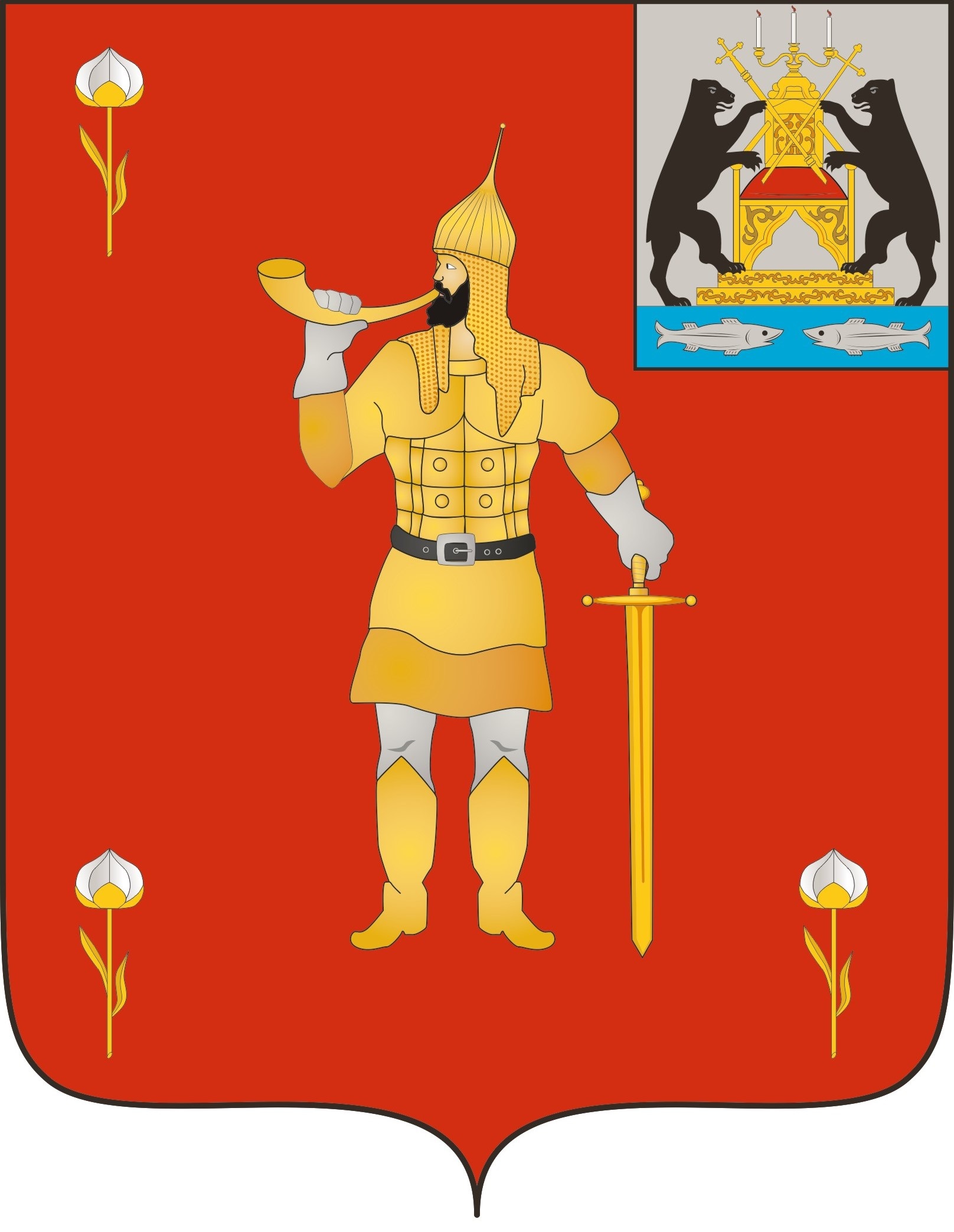 № 1  от 23.01.2023№ 1  от 23.01.2023муниципальная газетамуниципальная газетаО внесении изменений в Перечень главных администраторов доходов бюджета Волотовского муниципального округа9.608922 02 49999 14 7267 150Иные межбюджетные трансферты бюджетам муниципальных образований Новгородской области членам семей граждан, призванных на военную службу по мобилизации. граждан заключивших контракт о прохождении военной службы. граждан заключивших контракт о добровольном содействии в выполнении задач возложенных на Вооруженные Силы Российской Федерации семей мобилизованных9.618922 02 49999 14 7623 150Иные межбюджетные трансферты бюджетам муниципальных округов на организацию обеспечения твердым топливом (дровами) семей граждан, призванных на военную службу по мобилизации, граждан, заключивших контракт о добровольном содействии в выполнении задач, возложенных на Вооруженные Силы Российской Федерации, сотрудников, находящих в служебной командировке в зоне действия специальной военной операцииОб утверждении Положения и состава межведомственной комиссии по переводу жилых (нежилых) помещений в нежилые (жилые), согласованию переустройства и перепланировки жилого помещения на территории Волотовского муниципального округаФедоров Сергей ВладимировичПервый заместитель Главы Администрации Волотовского муниципального округа, председатель комиссии; Семёнова Светлана ФёдоровнаУльянова Раиса ВладимировнаЧлены Комиссии:Новицкая Людмила ВикторовнаКуркина Екатерина АлександровнаПредседатель комитета жилищно-коммунального хозяйства, строительства и архитектуры Администрации Волотовского муниципального округа, заместитель председателя комиссии;Ведущий специалист отдела строительства и архитектуры комитета жилищно-коммунального хозяйства, строительства и архитектуры Администрации Волотовского муниципального округа, секретарь комиссии;Заместитель председателя комитета жилищно-коммунального хозяйства, строительства и архитектуры, начальник отдела строительства и архитектуры Администрации Волотовского муниципального округа;Заместитель председателя комитета по управлению муниципальным имуществом и земельным вопросам Администрации Волотовского муниципального округа;Петров Сергей АлександровичГлавный инженер филиала Акционерного общества «Газпром газораспределение Великий Новгород» в г. Старая Русса (по согласованию);Власова Светлана ВитальевнаНачальник территориального отдела Управления Роспотребнадзора по Новгородской области в Старорусском районе (по согласованию).Пыталева В.И.заместитель Главы Администрации муниципального округа, председатель комиссии;Петрова Т.А.председатель комитета экономики и сельского хозяйства Администрации муниципального округа, секретарь комиссии;Федорова Д.Е.директор областного автономного учреждения социального обслуживания «Волотовский комплексный центр социального обслуживания населения» (по согласованию);Орлова Л.А.Глава Волотовского территориального отдела;Матвеева И.Н.Глава Ратицкого территориального отдела;Петрова Л.М.Глава Славитинского территориального отдела;Семенова С.Ф.председатель комитета жилищно-коммунального хозяйства, строительства и архитектуры Администрации муниципального округа;Корныльева Н.А.начальник отдела социальной защиты Волотовского района управления по предоставлению социальных выплат ГОКУ «Центр по организации социального обслуживания и предоставления социальных выплат» (по согласованию).Приложение 1 к Положению о работе комиссии по обеспечению твердым топливом (дровами) семей граждан, призванных на военную службу по мобилизации, граждан, заключивших контракт о добровольном содействии сотрудников, находящихся в служебной командировке, проживающих в жилых помещениях с печным отоплением В Администрацию Волотовского муниципального округа от гр.______________________________ (Ф.И.О.),зарегистрированного по адресу:_____________________________фактически проживающего по адресу:_______________________________О внесении изменений в Перечень главных администраторов доходов бюджета Волотовского муниципального округа9.628922 02 30024 14 7164 150Субвенция бюджетам муниципальных округов на осуществление отдельных государственных полномочий по предоставлению дополнительных мер социальной поддержки обучающимся муниципальных образовательных организаций Новгородской области, являющихся детьми граждан, призванных на военную службу по мобилизации, граждан, заключивших контракт о прохождении военной службы, граждан, заключивших контракт о добровольном содействии в выполнении задач, возложенных на Вооруженные Силы Российской Федерации, и членов их семейО внесении изменений в Перечень главных администраторов доходов бюджета Волотовского муниципального округа9.638922 02 255555 14 0000 150Субсидии бюджетам на реализацию программ формирования современной городской средыО внесении изменений в постановление Администрации Волотовского муниципального округа от 24.12.2020 № 20ГодИсточник финансированияИсточник финансированияИсточник финансированияИсточник финансированияИсточник финансированияГодобластной бюджетфедеральный бюджетместные бюджетывнебюджетные средствавсего12345620213561.514450.4518082.241229.027323.220226827.16583.621334.91441.936187.5202378.5335.022975.01390.024778.5202478.5335.021357.71390.023161.2202577.5334.021357.71390.023159.2202600000ВСЕГО       10623.1112038.05105107.546840.9134609.6»№ п/пНаименование мероприятияисполнительСрок реализацииЦелевой показатель (номер целевого показателя из паспорта программы)Источник финансированияОбъем финансирования по годамОбъем финансирования по годамОбъем финансирования по годамОбъем финансирования по годамОбъем финансирования по годамОбъем финансирования по годам№ п/пНаименование мероприятияисполнительСрок реализацииЦелевой показатель (номер целевого показателя из паспорта программы)Источник финансирования2021202220232024202520261234567891011121.Сохранение и развитие традиционной народной культуры Волотовского муниципального округаСохранение и развитие традиционной народной культуры Волотовского муниципального округаСохранение и развитие традиционной народной культуры Волотовского муниципального округаСохранение и развитие традиционной народной культуры Волотовского муниципального округаСохранение и развитие традиционной народной культуры Волотовского муниципального округаСохранение и развитие традиционной народной культуры Волотовского муниципального округаСохранение и развитие традиционной народной культуры Волотовского муниципального округаСохранение и развитие традиционной народной культуры Волотовского муниципального округаСохранение и развитие традиционной народной культуры Волотовского муниципального округаСохранение и развитие традиционной народной культуры Волотовского муниципального округаСохранение и развитие традиционной народной культуры Волотовского муниципального округа1.1Реализация подпрограммы «Сохранение и развитие традиционной народной культуры Волотовского муниципального округа»МБУК «Волотовский МСКК»2021 - 20261.1.1 – 1.1.5Областной, местный бюджет, внебюджетные средства16950.123364.113118.911957.911957.902.Создание условий для развития библиотечного дела в Волотовском муниципальном округеСоздание условий для развития библиотечного дела в Волотовском муниципальном округеСоздание условий для развития библиотечного дела в Волотовском муниципальном округеСоздание условий для развития библиотечного дела в Волотовском муниципальном округеСоздание условий для развития библиотечного дела в Волотовском муниципальном округеСоздание условий для развития библиотечного дела в Волотовском муниципальном округеСоздание условий для развития библиотечного дела в Волотовском муниципальном округеСоздание условий для развития библиотечного дела в Волотовском муниципальном округеСоздание условий для развития библиотечного дела в Волотовском муниципальном округеСоздание условий для развития библиотечного дела в Волотовском муниципальном округеСоздание условий для развития библиотечного дела в Волотовском муниципальном округе2.1Реализация подпрограммы «Создание условий для развития библиотечного дела в Волотовском муниципальном округе»МБУК «Волотовская МЦБС»2021 - 20261.2.1 – 1.2.6Областной, местный бюджет, внебюджетные средства7517.19549.18546.98206.08206.003.Создание условий для развития дополнительного образования в сфере культуры Волотовского муниципального округаСоздание условий для развития дополнительного образования в сфере культуры Волотовского муниципального округаСоздание условий для развития дополнительного образования в сфере культуры Волотовского муниципального округаСоздание условий для развития дополнительного образования в сфере культуры Волотовского муниципального округаСоздание условий для развития дополнительного образования в сфере культуры Волотовского муниципального округаСоздание условий для развития дополнительного образования в сфере культуры Волотовского муниципального округаСоздание условий для развития дополнительного образования в сфере культуры Волотовского муниципального округаСоздание условий для развития дополнительного образования в сфере культуры Волотовского муниципального округаСоздание условий для развития дополнительного образования в сфере культуры Волотовского муниципального округаСоздание условий для развития дополнительного образования в сфере культуры Волотовского муниципального округаСоздание условий для развития дополнительного образования в сфере культуры Волотовского муниципального округа3.1Реализация подпрограммы «Создание условий для развития дополнительного образования детей в сфере культуры Волотовского муниципального округа»МБУДО «Волотовская ДШИ»2021 - 20261.3.1 – 1.3.5Областной, Федеральный, местный бюджет, внебюджетные средства2856.03274.33112.72997.32997.30»ГодИсточник финансированияИсточник финансированияИсточник финансированияИсточник финансированияИсточник финансированияГодобластной бюджетфедеральный бюджетместные бюджетывнебюджетные средствавсего12345620212465.814430.559139.74914.016950.120225193.46555.710577.41037.623364.1202372.0307.111739.81000.013118.9202472.0307.110578.81000.011957.9202571.0306.110578.81000.011955.9202600000ВСЕГО7874.211906.5552614.544951.677346.89»№п/пНаименование мероприятияисполнительСроки реализацииСроки реализацииЦелевой показательИсточник финансированияОбъем финансирования по годамОбъем финансирования по годамОбъем финансирования по годамОбъем финансирования по годамОбъем финансирования по годамОбъем финансирования по годам№п/пНаименование мероприятияисполнительСроки реализацииСроки реализацииЦелевой показательИсточник финансирования20212022202320242025202612344567891011121Сохранение и актуализация культурного наследияСохранение и актуализация культурного наследияСохранение и актуализация культурного наследияСохранение и актуализация культурного наследияСохранение и актуализация культурного наследияСохранение и актуализация культурного наследияСохранение и актуализация культурного наследияСохранение и актуализация культурного наследияСохранение и актуализация культурного наследияСохранение и актуализация культурного наследияСохранение и актуализация культурного наследияСохранение и актуализация культурного наследия1.1Сбор и изучение народных игр, традиций, обрядов и праздниковМБУК «Волотовский МСКК»2021 - 20262021 - 20261.11.21.3Внебюджетные средства0000001.2.Организация поддержки мастеров по народным промыслам и ремесламМБУК «Волотовский МСКК»2021 - 20262021 - 20261.11.21.3Внебюджетные средства0000001.3.Проведение престольных праздников деревень, праздников народного календаряМБУК «Волотовский МСКК»2021 - 20262021 - 20261.1Местный бюджет0000001.3.Проведение престольных праздников деревень, праздников народного календаряМБУК «Волотовский МСКК»2021 - 20262021 - 20261.1Внебюджетные средства10,010,010.010.0001.4.Участие в районных, межрайонных, областных, всероссийских мероприятиях по народному творчествуМБУК «Волотовский МСКК»2021-20262021-20261.11.21.3Местный бюджет0000001.5.Организация участия мастеров декоративно прикладного творчества в выставке ярмарке народных художественных промыслов России «Ладья»МБУК «Волотовский МСКК»2021-20262021-20261.1Внебюджетные средства0,00,00,00,00,00,01.6.Содействие организациям, мастерам по народным художественны промыслам в их участии в федеральных, региональных выставках-ярмаркахМБУК «Волотовский МСКК»2021-20262021-20261.1Внебюджетные средства10,010,010,010.00,00,01.7Организация тематических выставок-ярмарок народных художественных промыслов на территории районаМБУК «Волотовский МСКК»2021-20262021-20261.1Внебюджетные средства0,00,00,00,00,00,01.8.Содействие во включении мест традиционного бытования народных художественных промыслов муниципального района в туристические маршруты по Новгородской области и межрегиональные туристические маршрутыМБУК «Волотовский МСКК»2021-20262021-20261.1Внебюджетные средства0,00,00,00,00,00,01.9.Участие в составлении перечня утраченных народных художественных промыслов Новгородской областиМБУК «Волотовский МСКК»2021-20262021-20261.1-------2.Обеспечение развития и укрепления материально-технической базы муниципальных домов культуры сельской местностиОбеспечение развития и укрепления материально-технической базы муниципальных домов культуры сельской местностиОбеспечение развития и укрепления материально-технической базы муниципальных домов культуры сельской местностиОбеспечение развития и укрепления материально-технической базы муниципальных домов культуры сельской местностиОбеспечение развития и укрепления материально-технической базы муниципальных домов культуры сельской местностиОбеспечение развития и укрепления материально-технической базы муниципальных домов культуры сельской местностиОбеспечение развития и укрепления материально-технической базы муниципальных домов культуры сельской местностиОбеспечение развития и укрепления материально-технической базы муниципальных домов культуры сельской местностиОбеспечение развития и укрепления материально-технической базы муниципальных домов культуры сельской местностиОбеспечение развития и укрепления материально-технической базы муниципальных домов культуры сельской местностиОбеспечение развития и укрепления материально-технической базы муниципальных домов культуры сельской местностиОбеспечение развития и укрепления материально-технической базы муниципальных домов культуры сельской местности2.1Ремонтные работы зданий муниципальных домов культуры сельской местностиРемонтные работы зданий муниципальных домов культуры сельской местностиРемонтные работы зданий муниципальных домов культуры сельской местностиРемонтные работы зданий муниципальных домов культуры сельской местностиРемонтные работы зданий муниципальных домов культуры сельской местностиРемонтные работы зданий муниципальных домов культуры сельской местностиРемонтные работы зданий муниципальных домов культуры сельской местностиРемонтные работы зданий муниципальных домов культуры сельской местностиРемонтные работы зданий муниципальных домов культуры сельской местностиРемонтные работы зданий муниципальных домов культуры сельской местностиРемонтные работы зданий муниципальных домов культуры сельской местностиРемонтные работы зданий муниципальных домов культуры сельской местности2.1.1Проведение ремонтных работ МБУК «Волотовский МСКК»2021-20262021-20261.11.21.3Областной бюджет101.592,072.072.071.002.1.1Проведение ремонтных работ МБУК «Волотовский МСКК»2021-20262021-20261.11.21.3Федеральный бюджет336.8392,1307.1307.1306.102.1.1Проведение ремонтных работ МБУК «Волотовский МСКК»2021-20262021-20261.11.21.3Местный бюджетВнебюджетные средства23.0720.01020.020.020.002.1.2Проведение капитального ремонта Городецкого СДКМБУК «Волотовский МСКК»202220221.1Федеральный бюджет06163.600002.1.2Проведение капитального ремонта Городецкого СДКМБУК «Волотовский МСКК»202220221.1Областной бюджет03088.900002.1.2Проведение капитального ремонта Городецкого СДКМБУК «Волотовский МСКК»202220221.1Местный бюджет25,7272,700002.2Модернизация материально-технической базы муниципальных домов культуры сельской местностиМодернизация материально-технической базы муниципальных домов культуры сельской местностиМодернизация материально-технической базы муниципальных домов культуры сельской местностиМодернизация материально-технической базы муниципальных домов культуры сельской местностиМодернизация материально-технической базы муниципальных домов культуры сельской местностиМодернизация материально-технической базы муниципальных домов культуры сельской местностиМодернизация материально-технической базы муниципальных домов культуры сельской местностиМодернизация материально-технической базы муниципальных домов культуры сельской местностиМодернизация материально-технической базы муниципальных домов культуры сельской местностиМодернизация материально-технической базы муниципальных домов культуры сельской местностиМодернизация материально-технической базы муниципальных домов культуры сельской местностиМодернизация материально-технической базы муниципальных домов культуры сельской местности2.2.1Приобретение компьютерной техники, светозвукового оборудования, звукоусилительной аппаратуры, мебели и др.МБУК «Волотовс кий МСКК»2021-20262021-20261.11.21.3Областной бюджет51.2000002.2.1Приобретение компьютерной техники, светозвукового оборудования, звукоусилительной аппаратуры, мебели и др.МБУК «Волотовс кий МСКК»2021-20262021-20261.11.21.3Федеральный бюджет174.4000002.2.1Приобретение компьютерной техники, светозвукового оборудования, звукоусилительной аппаратуры, мебели и др.МБУК «Волотовс кий МСКК»2021-20262021-20261.11.21.3Местный бюджет10.11140.900002.2.1Приобретение компьютерной техники, светозвукового оборудования, звукоусилительной аппаратуры, мебели и др.МБУК «Волотовс кий МСКК»2021-20262021-20261.11.21.3Внебюджетные средства250,0250.0250.0 250.0250,002.3Обеспечение пожарной безопасностиОбеспечение пожарной безопасностиОбеспечение пожарной безопасностиОбеспечение пожарной безопасностиОбеспечение пожарной безопасностиОбеспечение пожарной безопасностиОбеспечение пожарной безопасностиОбеспечение пожарной безопасностиОбеспечение пожарной безопасностиОбеспечение пожарной безопасностиОбеспечение пожарной безопасностиОбеспечение пожарной безопасности2.3.1Проведение мероприятий по пожарной безопасностиМБУК «Волотовский МСКК»2021-20262021-20261.11.21.3местный36.046,000002.3.1Проведение мероприятий по пожарной безопасностиМБУК «Волотовский МСКК»2021-20262021-20261.11.21.3Внебюджетные средства0000003Развитие кадрового потенциалаРазвитие кадрового потенциалаРазвитие кадрового потенциалаРазвитие кадрового потенциалаРазвитие кадрового потенциалаРазвитие кадрового потенциалаРазвитие кадрового потенциалаРазвитие кадрового потенциалаРазвитие кадрового потенциалаРазвитие кадрового потенциалаРазвитие кадрового потенциалаРазвитие кадрового потенциала3.1Расходы на оплату труда работников КДУМБУК «Волотовский МСКК»2021-20262021-20261.5местный6742,086711.68053.58053.58053.503.1Расходы на оплату труда работников КДУМБУК «Волотовский МСКК»2021-20262021-20261.5областной811,11468.900003.2Расходы на начисления по оплате трудаМБУК «Волотовский МСКК»2021-20262021-20261.5Местный2036,092026.92432.22271.12271.103.2Расходы на начисления по оплате трудаМБУК «Волотовский МСКК»2021-20262021-20261.5областной245,2443.600003.3Обучение специалистовМСКК «Волотовский МСКК»2021-20262021-20261.4областной0000003.3Обучение специалистовМСКК «Волотовский МСКК»2021-20262021-20261.4Местный0000003.3Обучение специалистовМСКК «Волотовский МСКК»2021-20262021-20261.4Внебюджетные средства0000004.Создание и продвижение конкурентоспособных продуктов и услугСоздание и продвижение конкурентоспособных продуктов и услугСоздание и продвижение конкурентоспособных продуктов и услугСоздание и продвижение конкурентоспособных продуктов и услугСоздание и продвижение конкурентоспособных продуктов и услугСоздание и продвижение конкурентоспособных продуктов и услугСоздание и продвижение конкурентоспособных продуктов и услугСоздание и продвижение конкурентоспособных продуктов и услугСоздание и продвижение конкурентоспособных продуктов и услугСоздание и продвижение конкурентоспособных продуктов и услугСоздание и продвижение конкурентоспособных продуктов и услугСоздание и продвижение конкурентоспособных продуктов и услуг4.1.Проведение мониторинга эффективности деятельности учреждений. Оценка уровня удовлетворенности населения качеством оказываемых услугМБУК «Волотовский МСКК»2021-20262021-20261.1------4.2.Проведение мероприятий различной направленности и тематикиМБУК «Волотовский МСКК»2021-20262021-20261.1местный11.980.000004.2.Проведение мероприятий различной направленности и тематикиМБУК «Волотовский МСКК»2021-20262021-20261.1Внебюджетные средства170.0160.0170.0170.0170.004.3.Проведение мероприятий, направленных на формирование системы профилактики экстремизма и терроризмаМБУК «Волотовский МСКК»2021-20262021-20261.1Местный бюджет0000004.3.Проведение мероприятий, направленных на формирование системы профилактики экстремизма и терроризмаМБУК «Волотовский МСКК»2021-20262021-20261.1Внебюджетные средства15.015.015.015.015.004.4.Проведение мероприятий, направленных на поддержку добровольческих (волонтерских) некоммерческих организацийМБУК «Волотовский МСКК»2021 - 20262021 - 20261.1.Местный бюджет0000004.4.Проведение мероприятий, направленных на поддержку добровольческих (волонтерских) некоммерческих организацийМБУК «Волотовский МСКК»2021 - 20262021 - 20261.1.Внебюджетные средства10,010,010,010.010.004.5Реализация муниципального проекта «Я познаю свой край»МБУК «Волотовский МСКК»2021 - 20222021 - 20221.1Областной бюджет120,050,000004.5Реализация муниципального проекта «Я познаю свой край»МБУК «Волотовский МСКК»2021 - 20222021 - 20221.1Местный бюджет05,000004.5Реализация муниципального проекта «Я познаю свой край»МБУК «Волотовский МСКК»2021 - 20222021 - 20221.1Внебюджетные средства10,0000004.6Реализация муниципального проекта «Арт – кластер «Старорусский»МБУК «Волотовский МСКК»2022-20232022-20231.1Областной бюджет050,000004.6Реализация муниципального проекта «Арт – кластер «Старорусский»МБУК «Волотовский МСКК»2022-20232022-20231.1Местный бюджет010,000004.6Реализация муниципального проекта «Арт – кластер «Старорусский»МБУК «Волотовский МСКК»2022-20232022-20231.1Внебюджетные 015,015,00005Обеспечение равного доступа всех слоев населения к культурным ценностямОбеспечение равного доступа всех слоев населения к культурным ценностямОбеспечение равного доступа всех слоев населения к культурным ценностямОбеспечение равного доступа всех слоев населения к культурным ценностямОбеспечение равного доступа всех слоев населения к культурным ценностямОбеспечение равного доступа всех слоев населения к культурным ценностямОбеспечение равного доступа всех слоев населения к культурным ценностямОбеспечение равного доступа всех слоев населения к культурным ценностямОбеспечение равного доступа всех слоев населения к культурным ценностямОбеспечение равного доступа всех слоев населения к культурным ценностямОбеспечение равного доступа всех слоев населения к культурным ценностямОбеспечение равного доступа всех слоев населения к культурным ценностям5.1Проведение культурных мероприятий для социально незащищенных слоев населенияМБУК «Волотовский МСКК»2021-20262021-20261.1местный0000005.1Проведение культурных мероприятий для социально незащищенных слоев населенияМБУК «Волотовский МСКК»2021-20262021-20261.1Внебюджетные средства15.015.015.015.0006Продвижение имиджа муниципального округаПродвижение имиджа муниципального округаПродвижение имиджа муниципального округаПродвижение имиджа муниципального округаПродвижение имиджа муниципального округаПродвижение имиджа муниципального округаПродвижение имиджа муниципального округаПродвижение имиджа муниципального округаПродвижение имиджа муниципального округаПродвижение имиджа муниципального округаПродвижение имиджа муниципального округаПродвижение имиджа муниципального округа6.1Участие творческих коллективов района в областных, всероссийских мероприятияхКомитет, МБУК «Волотовский МСКК»2021-20261.21.31.21.3местный0000006.1Участие творческих коллективов района в областных, всероссийских мероприятияхКомитет, МБУК «Волотовский МСКК»2021-20261.21.31.21.3Внебюджетные средства0000006.2Издание рекламно-раздаточного материалаМБУК «Волотовский МСКК»2021-20261.11.21.31.11.21.3Внебюджетные средства0000007.Содержание учрежденийСодержание учрежденийСодержание учрежденийСодержание учрежденийСодержание учрежденийСодержание учрежденийСодержание учрежденийСодержание учрежденийСодержание учрежденийСодержание учрежденийСодержание учрежденийСодержание учреждений7.1Расходы на оплату коммунальных услуг, услуг связи, мат. затраты и др.МБУК «Волотовский МСКК»2021-20262021-20261.1Местный203.64244,3234.2234.2234.207.1Расходы на оплату коммунальных услуг, услуг связи, мат. затраты и др.МБУК «Волотовский МСКК»2021-20262021-20261.1Внебюджетные средства385.1513.7466.1466.1466.108. Содержание автоклуба8. Содержание автоклуба8. Содержание автоклуба8. Содержание автоклуба8. Содержание автоклуба8. Содержание автоклуба8. Содержание автоклуба8. Содержание автоклуба8. Содержание автоклуба8. Содержание автоклуба8. Содержание автоклуба8. Содержание автоклуба8. Содержание автоклуба8.1.Приобретение автоклубаМБУК «Волотовский МСКК»202120211.1.Федеральный бюджет3979.35000008.1.Приобретение автоклубаМБУК «Волотовский МСКК»202120211.1.Областной бюджет1136.81000008.1.Приобретение автоклубаМБУК «Волотовский МСКК»202120211.1.Местный бюджет51,16000008.2Мероприятия, направленные на содержание автоклубаМБУК «Волотовский МСКК»2021-20262021-20261.1Местный бюджет0000008.2Мероприятия, направленные на содержание автоклубаМБУК «Волотовский МСКК»2021-20262021-20261.1Внебюджетные средства38.938.938.938.938.90»ГодИсточник финансированияИсточник финансированияИсточник финансированияИсточник финансированияИсточник финансированияГодобластной бюджетфедеральный бюджетместные бюджетывнебюджетные средствавсего1234562021877.619.96410.6209.07517.120221430.027.97880.8210.49549.120236.527.98312.5200.08546.920246.527.97971.6200.08206.020256.527.97971.6200.08206.0202600000ВСЕГО        2327.1131.538547.11019.442025.1»№ п/пНаименование мероприятияисполнительСрок реализацииЦелевой показательЦелевой показательЦелевой показательИсточник финансирования№ п/пНаименование мероприятияисполнительСрок реализацииЦелевой показательЦелевой показательЦелевой показательИсточник финансирования202120222023202420252026123455567891011121.Сохранение и актуализация культурного наследияСохранение и актуализация культурного наследияСохранение и актуализация культурного наследияСохранение и актуализация культурного наследияСохранение и актуализация культурного наследияСохранение и актуализация культурного наследияСохранение и актуализация культурного наследияСохранение и актуализация культурного наследияСохранение и актуализация культурного наследияСохранение и актуализация культурного наследияСохранение и актуализация культурного наследияСохранение и актуализация культурного наследияСохранение и актуализация культурного наследия1.1Сбор материалов по истории деревеньМБУК «Волотовская МЦБС»2021- 20262021- 20261.61.6-0000002.Укрепление материально-технической базы библиотекУкрепление материально-технической базы библиотекУкрепление материально-технической базы библиотекУкрепление материально-технической базы библиотекУкрепление материально-технической базы библиотекУкрепление материально-технической базы библиотекУкрепление материально-технической базы библиотекУкрепление материально-технической базы библиотекУкрепление материально-технической базы библиотекУкрепление материально-технической базы библиотекУкрепление материально-технической базы библиотек2.1Ремонт учрежденийРемонт учрежденийРемонт учрежденийРемонт учрежденийРемонт учрежденийРемонт учрежденийРемонт учрежденийРемонт учрежденийРемонт учрежденийРемонт учрежденийРемонт учреждений2.1.1Проведение ремонтных работ в библиотеках районаМБУК «Волотовская МЦБС»2021-20262021-20262021-20261.6Областной бюджет0000002.1.1Проведение ремонтных работ в библиотеках районаМБУК «Волотовская МЦБС»2021-20262021-20262021-20261.6Местный бюджет20,0938,60.0002.2Модернизация оборудованияМодернизация оборудованияМодернизация оборудованияМодернизация оборудованияМодернизация оборудованияМодернизация оборудованияМодернизация оборудованияМодернизация оборудованияМодернизация оборудованияМодернизация оборудованияМодернизация оборудования2.2.1Приобретение компьютерной техники, библиотечного оборудования, литературы и прочееМБУК «Волотовская МЦБС»2021 - 20262021 - 20262021 - 20261.2, 1.6Областной бюджет0000002.2.1Приобретение компьютерной техники, библиотечного оборудования, литературы и прочееМБУК «Волотовская МЦБС»2021 - 20262021 - 20262021 - 20261.2, 1.6Местный бюджет78,00130,00002.2.1Приобретение компьютерной техники, библиотечного оборудования, литературы и прочееМБУК «Волотовская МЦБС»2021 - 20262021 - 20262021 - 20261.2, 1.6Федеральный бюджет0000002.2.1Приобретение компьютерной техники, библиотечного оборудования, литературы и прочееМБУК «Волотовская МЦБС»2021 - 20262021 - 20262021 - 20261.2, 1.6Внебюджетные средства0000002.2.2Мероприятия по подключению библиотек к сети ИнтернетМБУК «Волотовская МЦБС»2021-20262021-20262021-20261.21.6Федеральный бюджет0000002.2.2Мероприятия по подключению библиотек к сети ИнтернетМБУК «Волотовская МЦБС»2021-20262021-20262021-20261.21.6Областной бюджет0000002.2.2Мероприятия по подключению библиотек к сети ИнтернетМБУК «Волотовская МЦБС»2021-20262021-20262021-20261.21.6Местный бюджет0000002.3Обеспечение пожарной безопасностиОбеспечение пожарной безопасностиОбеспечение пожарной безопасностиОбеспечение пожарной безопасностиОбеспечение пожарной безопасностиОбеспечение пожарной безопасностиОбеспечение пожарной безопасностиОбеспечение пожарной безопасностиОбеспечение пожарной безопасностиОбеспечение пожарной безопасностиОбеспечение пожарной безопасностиОбеспечение пожарной безопасности2.3.1Проведение мероприятий по пожарной безопасностиМБУК «Волотовская МЦБС»2021-20262021-20262021-20261.2, 1.6местный0000002.3.1Проведение мероприятий по пожарной безопасностиМБУК «Волотовская МЦБС»2021-20262021-20262021-20261.2, 1.6Внебюджетные средства0000003.Развитие кадрового потенциалаРазвитие кадрового потенциалаРазвитие кадрового потенциалаРазвитие кадрового потенциалаРазвитие кадрового потенциалаРазвитие кадрового потенциалаРазвитие кадрового потенциалаРазвитие кадрового потенциалаРазвитие кадрового потенциалаРазвитие кадрового потенциалаРазвитие кадрового потенциалаРазвитие кадрового потенциалаРазвитие кадрового потенциала3.1Расход на оплату труда работников библиотекМБУК «Волотовская МЦБС»2021 -20262021 -20262021 -20261.5,Местный бюджет4580.25055.06044.66044.66044.603.1Расход на оплату труда работников библиотекМБУК «Волотовская МЦБС»2021 -20262021 -20262021 -20261.5,Областной бюджет723.91091.000003.2Начисления на оплату трудаМБУК «Волотовская МЦБС»2021-20262021-20262021-20261.5Местный бюджет1330,31536.71825.51704.61704.603.2Начисления на оплату трудаМБУК «Волотовская МЦБС»2021-20262021-20262021-20261.5Областной 147.8332.500003.3Обучение библиотечных работниковМБУК «Волотовская МЦБС»2021-20262021-20262021-20261.4областной0000003.3Обучение библиотечных работниковМБУК «Волотовская МЦБС»2021-20262021-20262021-20261.4местный0000003.4Поддержка лучших работников муниципальных учреждений культурыМБУК «Волотовская МЦБС»2021-20262021-20262021-20261.4федеральный0000004.Создание и продвижение конкурентоспособных продуктов и услугСоздание и продвижение конкурентоспособных продуктов и услугСоздание и продвижение конкурентоспособных продуктов и услугСоздание и продвижение конкурентоспособных продуктов и услугСоздание и продвижение конкурентоспособных продуктов и услугСоздание и продвижение конкурентоспособных продуктов и услугСоздание и продвижение конкурентоспособных продуктов и услугСоздание и продвижение конкурентоспособных продуктов и услугСоздание и продвижение конкурентоспособных продуктов и услугСоздание и продвижение конкурентоспособных продуктов и услугСоздание и продвижение конкурентоспособных продуктов и услугСоздание и продвижение конкурентоспособных продуктов и услугСоздание и продвижение конкурентоспособных продуктов и услуг4.1Проведение мониторинга эффективности деятельности библиотек. Оценка уровня удовлетворенности населения качеством оказываемых услугМБУК «Волотовская МЦБС»2021 - 20262021 - 20262021 - 20261.6-0000004.2Проведение мероприятий (праздников, тематических вечеров и т.д.)МБУК «Волотовская МЦБС»2021 - 20262021 - 20262021 - 20261.6Внебюджетные средства0000005.Обеспечение равного доступа всех слоев населения к культурным ценностямОбеспечение равного доступа всех слоев населения к культурным ценностямОбеспечение равного доступа всех слоев населения к культурным ценностямОбеспечение равного доступа всех слоев населения к культурным ценностямОбеспечение равного доступа всех слоев населения к культурным ценностямОбеспечение равного доступа всех слоев населения к культурным ценностямОбеспечение равного доступа всех слоев населения к культурным ценностямОбеспечение равного доступа всех слоев населения к культурным ценностямОбеспечение равного доступа всех слоев населения к культурным ценностямОбеспечение равного доступа всех слоев населения к культурным ценностямОбеспечение равного доступа всех слоев населения к культурным ценностямОбеспечение равного доступа всех слоев населения к культурным ценностямОбеспечение равного доступа всех слоев населения к культурным ценностям5.1Приобретение специальных изданий для слабовидящих людейМБУК «Волотовская МЦБС»2021 - 20262021 - 20262021 - 20261.6Внебюджетные средства0000005.2Приобретение литературыМБУК «Волотовская МЦБС»2021 - 20262021 - 20262021 - 20261.6Федеральный бюджет19.927.927.927.927.905.2Приобретение литературыМБУК «Волотовская МЦБС»2021 - 20262021 - 20262021 - 20261.6областной5.96.56.56.56.55.2Приобретение литературыМБУК «Волотовская МЦБС»2021 - 20262021 - 20262021 - 20261.6местный92.1162.30.40.40.45.2Приобретение литературыМБУК «Волотовская МЦБС»2021 - 20262021 - 20262021 - 20261.6внебюджетные0000006Содержание учрежденийСодержание учрежденийСодержание учрежденийСодержание учрежденийСодержание учрежденийСодержание учрежденийСодержание учрежденийСодержание учрежденийСодержание учрежденийСодержание учрежденийСодержание учрежденийСодержание учрежденийСодержание учреждений6.1Расходы на оплату коммунальных услуг, оплату услуг связи, материальные затраты и прочие расходыМБУК «Волотовская МЦБС»2021 - 20262021 - 20262021 - 20261.6Местный бюджет310188.2312.0222.0222.006.1Расходы на оплату коммунальных услуг, оплату услуг связи, материальные затраты и прочие расходыМБУК «Волотовская МЦБС»2021 - 20262021 - 20262021 - 20261.6Внебюджетные средства209,0210.4200.0 200.0200.00»ГодИсточник финансированияИсточник финансированияИсточник финансированияИсточник финансированияИсточник финансированияГодобластной бюджетфедеральный бюджетместные бюджетывнебюджетные средствавсего1234562021218.102531.9106.02856.02022203.702876.7193.93274.32023002922.7190.03112.72024002807.3190.02997.32025002807.3190.02997.3202600000ВСЕГО421.8013945.9869.915237.6»№ п/пНаименование мероприятияисполнительСрок реализацииЦелевой показательИсточник финансированияОбъем финансирования по годам (тыс. руб.)Объем финансирования по годам (тыс. руб.)Объем финансирования по годам (тыс. руб.)Объем финансирования по годам (тыс. руб.)Объем финансирования по годам (тыс. руб.)Объем финансирования по годам (тыс. руб.)№ п/пНаименование мероприятияисполнительСрок реализацииЦелевой показательИсточник финансирования2021202220232024202520261234567891011121.Укрепление материально-технической базыУкрепление материально-технической базыУкрепление материально-технической базыУкрепление материально-технической базыУкрепление материально-технической базыУкрепление материально-технической базыУкрепление материально-технической базыУкрепление материально-технической базыУкрепление материально-технической базыУкрепление материально-технической базыУкрепление материально-технической базы1.1РемонтРемонтРемонтРемонтРемонтРемонтРемонтРемонтРемонтРемонтРемонт1.1.1Проведение ремонтных работ в ДШИПроведение госэкспертизыДШИ2021-20261.1Областной0000001.1.1Проведение ремонтных работ в ДШИПроведение госэкспертизыДШИ2021-20261.1федеральный0000001.1.1Проведение ремонтных работ в ДШИПроведение госэкспертизыДШИ2021-20261.1местный0000001.2Модернизация оборудованияМодернизация оборудованияМодернизация оборудованияМодернизация оборудованияМодернизация оборудованияМодернизация оборудованияМодернизация оборудованияМодернизация оборудованияМодернизация оборудованияМодернизация оборудованияМодернизация оборудования1.2.1Приобретение музыкальных инструментов, компьютерной техники, и прочееДШИ2021-20261.1Областной0000001.2.1Приобретение музыкальных инструментов, компьютерной техники, и прочееДШИ2021-20261.1Местный46.0000001.2.1Приобретение музыкальных инструментов, компьютерной техники, и прочееДШИ2021-20261.1Внебюджетные федеральный0000001.2.1Приобретение музыкальных инструментов, компьютерной техники, и прочееДШИ2021-20261.1Внебюджетные федеральный0000001.3Обеспечение пожарной безопасностиОбеспечение пожарной безопасностиОбеспечение пожарной безопасностиОбеспечение пожарной безопасностиОбеспечение пожарной безопасностиОбеспечение пожарной безопасностиОбеспечение пожарной безопасностиОбеспечение пожарной безопасностиОбеспечение пожарной безопасностиОбеспечение пожарной безопасностиОбеспечение пожарной безопасности1.3.1Проведение мероприятий по пожарной безопасностиДШИ2021 - 20261.1местный0240.300002.Развитие кадрового потенциалаРазвитие кадрового потенциалаРазвитие кадрового потенциалаРазвитие кадрового потенциалаРазвитие кадрового потенциалаРазвитие кадрового потенциалаРазвитие кадрового потенциалаРазвитие кадрового потенциалаРазвитие кадрового потенциалаРазвитие кадрового потенциалаРазвитие кадрового потенциала2.1Расход на оплату трудаДШИ2021-20261.1Местный1904.72012.32185.12185.12185.102.1Расход на оплату трудаДШИ2021-20261.1областной167.5156.500002.2Начисления на оплату трудаДШИ2021-20261.1Местный575.2607.8660.0616.2616.202.2Начисления на оплату трудаДШИ2021-20261.1областной50.647.200002.3Компенсация коммунальных услуг пед. работникамДШИ2021 - 20261.1областной0000003.Создание и проведение конкурентоспособных продуктовСоздание и проведение конкурентоспособных продуктовСоздание и проведение конкурентоспособных продуктовСоздание и проведение конкурентоспособных продуктовСоздание и проведение конкурентоспособных продуктовСоздание и проведение конкурентоспособных продуктовСоздание и проведение конкурентоспособных продуктовСоздание и проведение конкурентоспособных продуктовСоздание и проведение конкурентоспособных продуктовСоздание и проведение конкурентоспособных продуктовСоздание и проведение конкурентоспособных продуктов3.1Проведение мониторинга эффективности деятельности ДШИ. Оценка уровня удовлетворенности населения качеством оказываемых услугДШИ2021-20261.11.2-------3.2Проведение мероприятийДШИ2021-20261.1Внебюджетные средства0000004.Продвижение имиджа муниципального округаПродвижение имиджа муниципального округаПродвижение имиджа муниципального округаПродвижение имиджа муниципального округаПродвижение имиджа муниципального округаПродвижение имиджа муниципального округаПродвижение имиджа муниципального округаПродвижение имиджа муниципального округаПродвижение имиджа муниципального округаПродвижение имиджа муниципального округаПродвижение имиджа муниципального округа4.1Участие творческих коллективов в областных, региональных, всероссийских и др. мероприятияхДШИ2021-20261.1Внебюджетные средства0000005.Содержание учрежденияСодержание учрежденияСодержание учрежденияСодержание учрежденияСодержание учрежденияСодержание учрежденияСодержание учрежденияСодержание учрежденияСодержание учрежденияСодержание учрежденияСодержание учреждения5.1Расходы на оплату коммунальных услуг, услуг связи, мат. затраты и прочееДШИ2021-20261.1Местный6.016.377.6  6.06.005.1Расходы на оплату коммунальных услуг, услуг связи, мат. затраты и прочееДШИ2021-20261.1Внебюджетные средства106.0193.9190.0  190.000»Об утверждении Положения об организационном отделе Администрации Волотовского муниципального округаОб утверждении Положения об организационном отделе Администрации Волотовского муниципального округа№Дата регистрации сообщенияФамилия, инициалы, должность лица, подавшего сообщениеФамилия, инициалы, должность лица, принявшего сообщениеПодпись лица, принявшего сообщениеПринятое решение по результатам рассмотрения сообщенияОтметка о получении копии сообщения с резолюцией представителя нанимателя (работодателя)1234567N п/пФамилия, имя, отчество (при наличии) лица, в отношении которого размещается информацияЗанимаемая должностьСреднемесячная заработная плата (руб.)1234(ФИО руководителя)(подпись)(дата)О внесении изменений в муниципальную программу «Градостроительная политика на территории Волотовского муниципального округа на 2021-2029 годы»№ п/пЦели, задачи Программы, наименование и единица измерения целевого показателяЗначение целевого показателя по годам Значение целевого показателя по годам Значение целевого показателя по годам Значение целевого показателя по годам Значение целевого показателя по годам Значение целевого показателя по годам Значение целевого показателя по годам Значение целевого показателя по годам Значение целевого показателя по годам № п/пЦели, задачи Программы, наименование и единица измерения целевого показателя20212022202320242025202620272028202912345678910111Цель 1. Создание условий для устойчивого развития территории Волотовского муниципального округаЦель 1. Создание условий для устойчивого развития территории Волотовского муниципального округаЦель 1. Создание условий для устойчивого развития территории Волотовского муниципального округаЦель 1. Создание условий для устойчивого развития территории Волотовского муниципального округаЦель 1. Создание условий для устойчивого развития территории Волотовского муниципального округаЦель 1. Создание условий для устойчивого развития территории Волотовского муниципального округаЦель 1. Создание условий для устойчивого развития территории Волотовского муниципального округаЦель 1. Создание условий для устойчивого развития территории Волотовского муниципального округаЦель 1. Создание условий для устойчивого развития территории Волотовского муниципального округаЦель 1. Создание условий для устойчивого развития территории Волотовского муниципального округа1.1.Задача 1. Разработка градостроительной документации и упорядочение градостроительной деятельности на территории Волотовского муниципального округаЗадача 1. Разработка градостроительной документации и упорядочение градостроительной деятельности на территории Волотовского муниципального округаЗадача 1. Разработка градостроительной документации и упорядочение градостроительной деятельности на территории Волотовского муниципального округаЗадача 1. Разработка градостроительной документации и упорядочение градостроительной деятельности на территории Волотовского муниципального округаЗадача 1. Разработка градостроительной документации и упорядочение градостроительной деятельности на территории Волотовского муниципального округаЗадача 1. Разработка градостроительной документации и упорядочение градостроительной деятельности на территории Волотовского муниципального округаЗадача 1. Разработка градостроительной документации и упорядочение градостроительной деятельности на территории Волотовского муниципального округаЗадача 1. Разработка градостроительной документации и упорядочение градостроительной деятельности на территории Волотовского муниципального округаЗадача 1. Разработка градостроительной документации и упорядочение градостроительной деятельности на территории Волотовского муниципального округаЗадача 1. Разработка градостроительной документации и упорядочение градостроительной деятельности на территории Волотовского муниципального округа1.1.1.Показатель 1.Количество разработанных и утвержденных документов территориального планирования (генеральный план) (ед.)0000000001.1.1.1.Показатель 2.Внесение изменений в генеральный план Ратицкого сельского поселения (ед.)1000000001.1.2.Показатель 3.Количество подготовленных и утвержденных документов градостроительного зонирования (ПЗЗ) (ед.)0000000001.1.2.1.Показатель 4.Внесение изменений в правила землепользования и застройки Ратицкого сельского поселения (ед.)1000000001.1.3.Показатель 5.Разработка и утверждение местных нормативов градостроительного проектирования Волотовского муниципального округа (ед.)0000000001.2.Задача 2. Подготовка и утверждение документации по планировке территории в соответствии с документами территориального планированияЗадача 2. Подготовка и утверждение документации по планировке территории в соответствии с документами территориального планированияЗадача 2. Подготовка и утверждение документации по планировке территории в соответствии с документами территориального планированияЗадача 2. Подготовка и утверждение документации по планировке территории в соответствии с документами территориального планированияЗадача 2. Подготовка и утверждение документации по планировке территории в соответствии с документами территориального планированияЗадача 2. Подготовка и утверждение документации по планировке территории в соответствии с документами территориального планированияЗадача 2. Подготовка и утверждение документации по планировке территории в соответствии с документами территориального планированияЗадача 2. Подготовка и утверждение документации по планировке территории в соответствии с документами территориального планированияЗадача 2. Подготовка и утверждение документации по планировке территории в соответствии с документами территориального планированияЗадача 2. Подготовка и утверждение документации по планировке территории в соответствии с документами территориального планирования1.2.1.Показатель 1.Количество разработанных и утвержденных проектов планировки территории (проектов межевания территории) (ед.)0000000001.3.Задача 3. Описание границ территориальных зон в координатах характерных точек и внесение сведений о границах в государственный кадастр недвижимостиЗадача 3. Описание границ территориальных зон в координатах характерных точек и внесение сведений о границах в государственный кадастр недвижимостиЗадача 3. Описание границ территориальных зон в координатах характерных точек и внесение сведений о границах в государственный кадастр недвижимостиЗадача 3. Описание границ территориальных зон в координатах характерных точек и внесение сведений о границах в государственный кадастр недвижимостиЗадача 3. Описание границ территориальных зон в координатах характерных точек и внесение сведений о границах в государственный кадастр недвижимостиЗадача 3. Описание границ территориальных зон в координатах характерных точек и внесение сведений о границах в государственный кадастр недвижимостиЗадача 3. Описание границ территориальных зон в координатах характерных точек и внесение сведений о границах в государственный кадастр недвижимостиЗадача 3. Описание границ территориальных зон в координатах характерных точек и внесение сведений о границах в государственный кадастр недвижимостиЗадача 3. Описание границ территориальных зон в координатах характерных точек и внесение сведений о границах в государственный кадастр недвижимостиЗадача 3. Описание границ территориальных зон в координатах характерных точек и внесение сведений о границах в государственный кадастр недвижимости1.3.1.Показатель 1.Проведение работ по описанию границ территориальных зон координатах характерных точек и внесение сведений в государственный кадастр недвижимости (ед.)4325600000001.4.Задача 4.Формирование и ведение информационной модели объекта капитального строительстваЗадача 4.Формирование и ведение информационной модели объекта капитального строительстваЗадача 4.Формирование и ведение информационной модели объекта капитального строительстваЗадача 4.Формирование и ведение информационной модели объекта капитального строительстваЗадача 4.Формирование и ведение информационной модели объекта капитального строительстваЗадача 4.Формирование и ведение информационной модели объекта капитального строительстваЗадача 4.Формирование и ведение информационной модели объекта капитального строительстваЗадача 4.Формирование и ведение информационной модели объекта капитального строительстваЗадача 4.Формирование и ведение информационной модели объекта капитального строительстваЗадача 4.Формирование и ведение информационной модели объекта капитального строительства1.4.1.Показатель 1.Обеспечение одного автоматизированного рабочего места. Программный продукт российского происхождения RENGA001000000годИсточник финансированиягодОбластной бюджетФедеральный бюджетМестный бюджетВнебюджетные средстваВсего202100352,000352,00202200101,700101,70202300480,000480,00202400000202500000202600000202700000202800000202900000Всего00933,700933,70№ п/пНаименованиемероприятияИсполнительСрок реализацииЦелевой показатель (номер целевого показателя из паспорта муниципальной программы)Источник финансированияОбъем финансирования по годам (тыс. руб.)Объем финансирования по годам (тыс. руб.)Объем финансирования по годам (тыс. руб.)Объем финансирования по годам (тыс. руб.)Объем финансирования по годам (тыс. руб.)Объем финансирования по годам (тыс. руб.)Объем финансирования по годам (тыс. руб.)Объем финансирования по годам (тыс. руб.)Объем финансирования по годам (тыс. руб.)№ п/пНаименованиемероприятияИсполнительСрок реализацииЦелевой показатель (номер целевого показателя из паспорта муниципальной программы)Источник финансирования2021202220232024202520262027202820291234567891011121314151. Задача 1.Разработка градостроительной документации и упорядочение градостроительной деятельности на территории Волотовского муниципального округаЗадача 1.Разработка градостроительной документации и упорядочение градостроительной деятельности на территории Волотовского муниципального округаЗадача 1.Разработка градостроительной документации и упорядочение градостроительной деятельности на территории Волотовского муниципального округаЗадача 1.Разработка градостроительной документации и упорядочение градостроительной деятельности на территории Волотовского муниципального округаЗадача 1.Разработка градостроительной документации и упорядочение градостроительной деятельности на территории Волотовского муниципального округаЗадача 1.Разработка градостроительной документации и упорядочение градостроительной деятельности на территории Волотовского муниципального округаЗадача 1.Разработка градостроительной документации и упорядочение градостроительной деятельности на территории Волотовского муниципального округаЗадача 1.Разработка градостроительной документации и упорядочение градостроительной деятельности на территории Волотовского муниципального округаЗадача 1.Разработка градостроительной документации и упорядочение градостроительной деятельности на территории Волотовского муниципального округаЗадача 1.Разработка градостроительной документации и упорядочение градостроительной деятельности на территории Волотовского муниципального округаЗадача 1.Разработка градостроительной документации и упорядочение градостроительной деятельности на территории Волотовского муниципального округаЗадача 1.Разработка градостроительной документации и упорядочение градостроительной деятельности на территории Волотовского муниципального округаЗадача 1.Разработка градостроительной документации и упорядочение градостроительной деятельности на территории Волотовского муниципального округаЗадача 1.Разработка градостроительной документации и упорядочение градостроительной деятельности на территории Волотовского муниципального округа1.1.Выполнение работ по разработке и утверждению генерального плана Волотовского муниципального округаКомитет2021-2029 годы1.1.1.Бюджет мун. округа0000000001.2.Выполнение работ по разработке и утверждению правил землепользования и застройки Волотовского муниципального округаКомитет2021-2029 годы1.1.2.Бюджет мун. округа0000000001.3.Выполнение работ по разработке и утверждению местных нормативов градостроительного проектирования Комитет2021-2029 годы1.1.3.Бюджет мун. округа0000000002.Задача 2.Подготовка и утверждение документации по планировке территории в соответствии с документами территориального планированияЗадача 2.Подготовка и утверждение документации по планировке территории в соответствии с документами территориального планированияЗадача 2.Подготовка и утверждение документации по планировке территории в соответствии с документами территориального планированияЗадача 2.Подготовка и утверждение документации по планировке территории в соответствии с документами территориального планированияЗадача 2.Подготовка и утверждение документации по планировке территории в соответствии с документами территориального планированияЗадача 2.Подготовка и утверждение документации по планировке территории в соответствии с документами территориального планированияЗадача 2.Подготовка и утверждение документации по планировке территории в соответствии с документами территориального планированияЗадача 2.Подготовка и утверждение документации по планировке территории в соответствии с документами территориального планированияЗадача 2.Подготовка и утверждение документации по планировке территории в соответствии с документами территориального планированияЗадача 2.Подготовка и утверждение документации по планировке территории в соответствии с документами территориального планированияЗадача 2.Подготовка и утверждение документации по планировке территории в соответствии с документами территориального планированияЗадача 2.Подготовка и утверждение документации по планировке территории в соответствии с документами территориального планированияЗадача 2.Подготовка и утверждение документации по планировке территории в соответствии с документами территориального планированияЗадача 2.Подготовка и утверждение документации по планировке территории в соответствии с документами территориального планирования2.1.Обеспечение подготовки проектов планировки территории (проектов межевания территории)Комитет2021-2029годы1.2.1Бюджет мун. округа0000000003.Задача 3. Описание границ территориальных зон в координатах характерных точек и внесение сведений о границах в государственный кадастр недвижимости.Задача 3. Описание границ территориальных зон в координатах характерных точек и внесение сведений о границах в государственный кадастр недвижимости.Задача 3. Описание границ территориальных зон в координатах характерных точек и внесение сведений о границах в государственный кадастр недвижимости.Задача 3. Описание границ территориальных зон в координатах характерных точек и внесение сведений о границах в государственный кадастр недвижимости.Задача 3. Описание границ территориальных зон в координатах характерных точек и внесение сведений о границах в государственный кадастр недвижимости.Задача 3. Описание границ территориальных зон в координатах характерных точек и внесение сведений о границах в государственный кадастр недвижимости.Задача 3. Описание границ территориальных зон в координатах характерных точек и внесение сведений о границах в государственный кадастр недвижимости.Задача 3. Описание границ территориальных зон в координатах характерных точек и внесение сведений о границах в государственный кадастр недвижимости.Задача 3. Описание границ территориальных зон в координатах характерных точек и внесение сведений о границах в государственный кадастр недвижимости.Задача 3. Описание границ территориальных зон в координатах характерных точек и внесение сведений о границах в государственный кадастр недвижимости.Задача 3. Описание границ территориальных зон в координатах характерных точек и внесение сведений о границах в государственный кадастр недвижимости.Задача 3. Описание границ территориальных зон в координатах характерных точек и внесение сведений о границах в государственный кадастр недвижимости.Задача 3. Описание границ территориальных зон в координатах характерных точек и внесение сведений о границах в государственный кадастр недвижимости.Задача 3. Описание границ территориальных зон в координатах характерных точек и внесение сведений о границах в государственный кадастр недвижимости.3.1.Работы по описанию границ территориальных зон в координатах характерных точек и внесение сведений в государственный кадастр недвижимостиКомитет2021-2029 годы1.3.1.Бюджет мун. округа172,00101,7240,000000004.Задача 4. Формирование и ведение информационной модели объекта капитального строительстваЗадача 4. Формирование и ведение информационной модели объекта капитального строительстваЗадача 4. Формирование и ведение информационной модели объекта капитального строительстваЗадача 4. Формирование и ведение информационной модели объекта капитального строительстваЗадача 4. Формирование и ведение информационной модели объекта капитального строительстваЗадача 4. Формирование и ведение информационной модели объекта капитального строительстваЗадача 4. Формирование и ведение информационной модели объекта капитального строительстваЗадача 4. Формирование и ведение информационной модели объекта капитального строительстваЗадача 4. Формирование и ведение информационной модели объекта капитального строительстваЗадача 4. Формирование и ведение информационной модели объекта капитального строительстваЗадача 4. Формирование и ведение информационной модели объекта капитального строительстваЗадача 4. Формирование и ведение информационной модели объекта капитального строительстваЗадача 4. Формирование и ведение информационной модели объекта капитального строительстваЗадача 4. Формирование и ведение информационной модели объекта капитального строительства4.1.Обеспечение одного автоматизированного рабочего места. Программный продукт российского происхождения RENGAкомитет2021-2029 годы1.4.1.Бюджет мун. округа00240,00000000»Об утверждении Порядка установления и оценки применения обязательных требований, содержащихся в муниципальных нормативных правовых актах, которые связаны с осуществлением предпринимательской и иной экономической деятельностиОб утверждении Порядка проведения мониторинга муниципальных нормативных правовых актов Администрации Волотовского муниципального округа на предмет соответствия законодательствуОб утверждении Порядка проведения мониторинга муниципальных нормативных правовых актов Администрации Волотовского муниципального округа на предмет соответствия законодательству№ п/пДата принятия, номер и наименование нормативного правового акта Российской Федерации, Новгородской области, регулирующего отношения в сфере деятельности органов местного самоуправления Перечень нормативных правовых актов Администрации Волотовского муниципального округа, подлежащих принятию, изменению, признанию утратившими силуСрок разработки проекта нормативного правового акта и принятия нормативного правового акта1.2.№ п/пДата принятия, номер и наименование нормативного правового акта Российской Федерации, Новгородской области, регулирующего отношения в сфере деятельности органов местного самоуправления Наименование проекта нормативного правового актаОтветственные лица за подготовку и сопровождение проекта нормативного правового актаСрок разработки проекта нормативного правового акта и принятия нормативного правового актаДата принятия, номер и наименование муниципального правового акта1.2.№ п/пДата принятия, номер и наименование нормативного правового акта Российской Федерации, Новгородской области, регулирующего отношения в сфере деятельности органов местного самоуправления Дата принятия, номер муниципального правового акта, принятого в соответствии с нормативным правовым актом Российской Федерации, нормативным правовым актом Новгородской областиНаименование проекта муниципального нормативного правового акта, работа над которым не завершена (с указанием стадии рассмотрения и планируемых сроков его принятия)1.2.Об утверждении Положения об отделе муниципальной службы и кадровой работы Администрации Волотовского муниципального округаОб утверждении Положения об отделе по молодежной политике Администрации Волотовского муниципального округа№ п/пПоказатель2021год2022 год2023 год2024год2025 год2026год123456781.Валовой региональный продукт (в основных ценах соответствующих лет), млн. рублей339,03413503503503502.Темп роста объема валового регионального продукта, в % к предыдущему году100,0100,51021001001005.Объем инвестиций в основной капитал, млн. рублей59,920,9394141416.Численность населения (среднегодовая), тыс. человек4,44,34,34,34,24,2в том числе: численность экономически активного населения2,252,22,152,152,12,17.Среднемесячная номинальная начисленная заработная плата по округу, руб.32554,733347,734600360603751139012№ п/пПоказатель2021 год2022 годОценка 2023 год2024год2025 год2026год123456781.Доходы (всего), в том числе:177969,0287516,4213689,0141677,9142576,5179556,01.1.Налоговые доходы4465047123,445113,347968,450378,050378,01.1.1.Налог на доходы физических лиц3455835200,335721,036471,037784,037784,01.1.2.Земельный налог37773686,92701,03746,03747,03747,01.1.3.Налог на имущество физических лиц483549500,0505,0600,06001.1.4.Акцизы23502773,72431,22555,32752,02752,01.1.5.Единый налог на вмененный доход2820,000,00,00,00,01.1.6.Единый сельскохозяйственный налог611,311,012,013,013,01.1.6УСН25954343,33115,04020,04788,04788,01.1.7.Налог, взимаемый в связи с применением патентной системы налогообложения13574,6124,0129,0134,0134,01.1.7.Госпошлина464484,3510,0530,0560,0560,01.2.Неналоговые доходы41413155,72186,72083,72159,72159,71.3.Безвозмездные поступления129178237486,1166389,091625,890038,81291781.3.1.в том числе из областного бюджета129178237486,1166389,091625,890038,81291781.3.1.1. из них: дотации5248163863,470404,245236,943680,9524811.3.1.2.субсидии35926122123,054147,74629,04575,1359261.3.1.3.субвенции3769237780,437950,337913,137935,9376921.3.1.4.иные межбюджетные трансферты383113619,13886,83846,83846,838312.Расходы176264282202,8215198,4141677,9142576,51795562.1.расходы без учета расходов, осуществляемых за счет целевых поступлений от других бюджетов бюджетной системы Российской Федерации и от государственной корпорации - Фонда содействия реформированию жилищно-коммунального хозяйства99507110145,6119213,695289,096218,61028592.2.расходы за счет целевых поступлений от других бюджетов бюджетной системы Российской Федерации и от государственной корпорации - Фонда содействия реформированию жилищно-коммунального хозяйства76697172057,295984,846388,946357,9766973.Дефицит (-) / профицит (+)1705,05313,6-1509,30,000,000,05.Источники финансирования дефицита/направление профицита -1705,0-5313,61509,30,00,00,05.1.в том числе: кредиты кредитных организаций0,00,00,000,000,000,05.2.бюджетные кредиты-680,40,000-90,7-90,75.3.иные источники0,00,00000,06Муниципальный долг на конец года453,6453,6453,6453,6362,90272,27Отношение муниципального долга к объему доходов бюджета без учета безвозмездных поступлений налоговых доходов по дополнительным нормативам отчислений от налога на доходы физических лиц2,21,82,031,81,41,0№п/пПоказатель (наименование муниципальных программ)2021год2022 год2023 год2024год2025 год2026год123456781.Расходы бюджета Волотовского муниципального округа, всего176264282202,8215198,4141677,9142576,51795562.Расходы на реализацию муниципальных программ Волотовского муниципального округа129003236512,0158478,298393,298399,6126201,12.1.Управление муниципальными финансами Волотовского муниципального округа2873,03102,13124,62895,52895,53124,62.2.Обеспечение экономического развития Волотовского муниципального округа  0,0110,20,00,00,00,02.3.Развитие сельского хозяйства в Волотовском муниципальном округе 0,00,00,00,00,00,02.4.Комплексное развитие сельских территорий Волотовского муниципального округа 615,0944,10,00,00,00,02.5.Управление и распоряжение муниципальным имуществом Волотовского муниципального округа 795,0527,6615,7168,983,1795,02.6.Развитие образования и молодежной политики в Волотовском муниципальном округе 51738137496,284081,954621,554569,054621,02.7.Энергосбережение в Волотовском муниципальном округе 14600,015684,019834,70,000,0019834,72.8.Повышение безопасности дорожного движения на территории Волотовского муниципального округа  1495718187,25041,24289,44486,05041,22.9.Улучшение жилищных условий граждан в Волотовском муниципальном округе6221265,0605,0605,0605,06022.10.Градостроительная политика на территории Волотовского муниципального округа352101,7480,00,00,01012.11.Развитие культуры Волотовского муниципального округа 2609433086,023388,621771,221769,323388,62.12.Развитие системы муниципальной службы в администрации Волотовского муниципального округа 0,077,00,000,000,0040,02.13.Развитие физической культуры и спорта на территории Волотовского муниципального округа 3370,04509,07597,23866,53866,53866,52.14.Развитие малого и среднего предпринимательства в Волотовском муниципальном округе 51,015,8117,017,017,017,02.15.Развитие информационного общества и формирования электронного правительства в Волотовском муниципальном округе 488,0785,6840,6100,050,0500,02.16.Развитие туризма на территории Волотовского муниципального округа 53,0225,0175,00,00,00,02.17.Защита населения и территорий от чрезвычайных ситуаций природного и техногенного характера958,01571,12137,51729,41729,41729,42.18.Противодействие коррупции в Волотовском муниципальном округе 0,00,000,00,00,00,02.19.Муниципальная программа "Обеспечение населения Волотовского муниципальном округа банными услугами400,00,0400,00,00,00,02.20.Развитие коммунальной инфраструктуры и повышение качества жилищно-коммунальных услуг в Волотовском муниципальном округе 50,02183,60,00,00,00,02.21.Комплексные меры противодействия наркомании и зависимости от других психоактивных веществ в Волотовском муниципальном округе  5,011,05,05,05,05,02.22.Профилактика правонарушений, терроризма и экстремизма в Волотовском муниципальном округе  20,025,530,030,030,035,02.23. Обеспечение прав потребителей в Волотовском муниципальном округе0,000,00,000,00,00,02.24Благоустройство территорий Волотовского муниципального округа767912023,68429,18122,78122,78429,02.25Формирование законопослушного поведения участников дорожного движения на территории Волотовского муниципального округа0,00,00,00,00,00,02.26Комплексное развитие транспортной инфраструктуры в Волотовском муниципальном округе1,00,020,020,020,020,02.27Обеспечение первичных мер пожарной безопасности на территории Волотовского муниципального округа114,0150,0151,1151,1151,1151,12.28Формирование современной городской среды в п. Волот Волотовского муниципального округа974,0764,7946,00,00,0900,02.29Развитие и совершенствование форм местного самоуправления на территории Волотовского муниципального округа21943666,0458,00,00,03000,0«№ п/пЦели, задачи и целевые показатели муниципальной программыЗначения целевого показателяЗначения целевого показателяЗначения целевого показателяЗначения целевого показателяЗначения целевого показателяЗначения целевого показателя«№ п/пЦели, задачи и целевые показатели муниципальной программы202320232024202420252025123344551.Цель 1: Создание условий для обеспечения охраны общественного порядка на территории Цель 1: Создание условий для обеспечения охраны общественного порядка на территории Цель 1: Создание условий для обеспечения охраны общественного порядка на территории Цель 1: Создание условий для обеспечения охраны общественного порядка на территории Цель 1: Создание условий для обеспечения охраны общественного порядка на территории Цель 1: Создание условий для обеспечения охраны общественного порядка на территории Цель 1: Создание условий для обеспечения охраны общественного порядка на территории 1.1Задача 1. Предупреждение безнадзорности и правонарушений несовершеннолетнихЗадача 1. Предупреждение безнадзорности и правонарушений несовершеннолетнихЗадача 1. Предупреждение безнадзорности и правонарушений несовершеннолетнихЗадача 1. Предупреждение безнадзорности и правонарушений несовершеннолетнихЗадача 1. Предупреждение безнадзорности и правонарушений несовершеннолетнихЗадача 1. Предупреждение безнадзорности и правонарушений несовершеннолетнихЗадача 1. Предупреждение безнадзорности и правонарушений несовершеннолетних1.1.1Показатель 1: Доля несовершеннолетних, с которыми проводится индивидуальная профилактическая работа, в организованные формы досуга, занятия в кружках, секциях, объединениях по интересам (в %).1001001001001001001.1.2Показатель 2: Доля семей, признанных находящимися в социально опасном положении, в отношении которых прекращена профилактическая работа по причине улучшения ситуации, в общем количестве семей, признанных находящимися в социально опасном положении28,528,5303030,530,51.2Задача 2.Снижение числа правонарушений, преступлений, совершенных несовершеннолетнимиЗадача 2.Снижение числа правонарушений, преступлений, совершенных несовершеннолетнимиЗадача 2.Снижение числа правонарушений, преступлений, совершенных несовершеннолетнимиЗадача 2.Снижение числа правонарушений, преступлений, совершенных несовершеннолетнимиЗадача 2.Снижение числа правонарушений, преступлений, совершенных несовершеннолетнимиЗадача 2.Снижение числа правонарушений, преступлений, совершенных несовершеннолетнимиЗадача 2.Снижение числа правонарушений, преступлений, совершенных несовершеннолетними1.2.1Показатель 1: Удельный вес несовершеннолетних, совершивших правонарушения и преступления, в общей численности несовершеннолетних подлежащих административной и уголовной ответственности3,53,53,03,02,52,51.2.2Показатель 2: Доля несовершеннолетних, в отношении которых прекращена индивидуальная профилактическая работа по причине улучшения ситуации, в общем количестве несовершеннолетних, в отношении которых проводилась индивидуальная профилактическая работа4040505050501.3Задача 3: Создание условий для благоприятной и максимально безопасной обстановки для населения в местах массового пребывания граждан, борьбой с пьянством и алкоголизмом, сокращение преступлений, совершенных на улицах и в других общественных местах на территории Волотовского муниципального округа.Задача 3: Создание условий для благоприятной и максимально безопасной обстановки для населения в местах массового пребывания граждан, борьбой с пьянством и алкоголизмом, сокращение преступлений, совершенных на улицах и в других общественных местах на территории Волотовского муниципального округа.Задача 3: Создание условий для благоприятной и максимально безопасной обстановки для населения в местах массового пребывания граждан, борьбой с пьянством и алкоголизмом, сокращение преступлений, совершенных на улицах и в других общественных местах на территории Волотовского муниципального округа.Задача 3: Создание условий для благоприятной и максимально безопасной обстановки для населения в местах массового пребывания граждан, борьбой с пьянством и алкоголизмом, сокращение преступлений, совершенных на улицах и в других общественных местах на территории Волотовского муниципального округа.Задача 3: Создание условий для благоприятной и максимально безопасной обстановки для населения в местах массового пребывания граждан, борьбой с пьянством и алкоголизмом, сокращение преступлений, совершенных на улицах и в других общественных местах на территории Волотовского муниципального округа.Задача 3: Создание условий для благоприятной и максимально безопасной обстановки для населения в местах массового пребывания граждан, борьбой с пьянством и алкоголизмом, сокращение преступлений, совершенных на улицах и в других общественных местах на территории Волотовского муниципального округа.Задача 3: Создание условий для благоприятной и максимально безопасной обстановки для населения в местах массового пребывания граждан, борьбой с пьянством и алкоголизмом, сокращение преступлений, совершенных на улицах и в других общественных местах на территории Волотовского муниципального округа.Показатель 1: Число преступлений, совершённых в состоянии алкогольного опьянения, по отношению к АППГ (проценты), не болееПоказатель 1: Число преступлений, совершённых в состоянии алкогольного опьянения, по отношению к АППГ (проценты), не более99,599,599,599,599,5Показатель 2: Число преступлений, совершенных на улицах, по отношению к АППГ (проценты), не болееПоказатель 2: Число преступлений, совершенных на улицах, по отношению к АППГ (проценты), не более99,599,599,599,599,5»№ п/пЦели, задачи подпрограммы, наименование и единица измерения целевого показателяБазовое значение целевого показателя (2022 г.)Значение целевого показателяЗначение целевого показателяЗначение целевого показателя№ п/пЦели, задачи подпрограммы, наименование и единица измерения целевого показателяБазовое значение целевого показателя (2022 г.)2023202420251234561.Предупреждение безнадзорности и правонарушений несовершеннолетних1.Предупреждение безнадзорности и правонарушений несовершеннолетних1.Предупреждение безнадзорности и правонарушений несовершеннолетних1.Предупреждение безнадзорности и правонарушений несовершеннолетних1.Предупреждение безнадзорности и правонарушений несовершеннолетних1.Предупреждение безнадзорности и правонарушений несовершеннолетних1.1Доля несовершеннолетних, с которыми проводится индивидуальная профилактическая работа, в организованные формы досуга, занятия в кружках, секциях, объединениях по интересам (в %).1001001001001.2Доля семей, признанных находящимися в социально опасном положении, в отношении которых прекращена профилактическая работа по причине улучшения ситуации, в общем количестве семей, признанных находящимися в социально опасном положении202530352.Снижение числа правонарушений, преступлений, совершенных несовершеннолетними2.Снижение числа правонарушений, преступлений, совершенных несовершеннолетними2.Снижение числа правонарушений, преступлений, совершенных несовершеннолетними2.Снижение числа правонарушений, преступлений, совершенных несовершеннолетними2.Снижение числа правонарушений, преступлений, совершенных несовершеннолетними2.Снижение числа правонарушений, преступлений, совершенных несовершеннолетними2.1Удельный вес несовершеннолетних,  совершивших правонарушения и преступления, в общей численности несовершеннолетних подлежащих административной и уголовной ответственности3,53,03,02,52.2Доля несовершеннолетних, в отношении которых прекращена индивидуальная профилактическая работа по причине улучшения ситуации, в общем количестве несовершеннолетних, в отношении которых проводилась индивидуальная профилактическая работа40455050№ п/пИсточники финансированияИсточники финансированияИсточники финансированияИсточники финансированияВсего№ п/пОбластной бюджетФедеральный бюджетБюджет муниципального округаВнебюджетные средстваВсего1234562022-----2023-----2024-----2025-----Всего-----N п/пНаименование мероприятияИсполнительСрок реализацииЦелевой показатель (номер целевого показателя из перечня целевых показателей государственной программы)Источник финансированияОбъем финансирования по годам (тыс. руб.)Объем финансирования по годам (тыс. руб.)Объем финансирования по годам (тыс. руб.)Объем финансирования по годам (тыс. руб.)N п/пНаименование мероприятияИсполнительСрок реализацииЦелевой показатель (номер целевого показателя из перечня целевых показателей государственной программы)Источник финансирования20222023202420251234567123Предупреждение безнадзорности и правонарушений несовершеннолетнихПредупреждение безнадзорности и правонарушений несовершеннолетнихПредупреждение безнадзорности и правонарушений несовершеннолетнихПредупреждение безнадзорности и правонарушений несовершеннолетнихПредупреждение безнадзорности и правонарушений несовершеннолетнихПредупреждение безнадзорности и правонарушений несовершеннолетнихПредупреждение безнадзорности и правонарушений несовершеннолетнихПредупреждение безнадзорности и правонарушений несовершеннолетнихПредупреждение безнадзорности и правонарушений несовершеннолетнихПредупреждение безнадзорности и правонарушений несовершеннолетних1.1Проведение профилактической операции "Подросток", направленной на предупреждение безнадзорности и правонарушений несовершеннолетнихОрганы и учреждения системы профилактики Администрации Волотовского муниципального района, КДН и ЗП2023 - 2025 годы1.1; 1.2; 2.1; 2.2-----1.2Организация временного трудоустройства несовершеннолетних граждан в возрасте от 14 до 18 лет в свободное от учебы времяотдел занятости Волотовского района, КУСК2023 - 2025 годы2.2-----1.3Организация работы службы "Скорая семейная помощь"Волотовский комплексный центр2021 - 2025 годы1.2-----1.4Вовлечение детей и подростков, в том числе состоящих на различных видах учёта, проживающих в семьях, находящихся в социально опасном положении, в трудной жизненной ситуации, детей-сирот и детей, оставшихся без попечения родителей в систему дополнительного образования, в деятельность учреждений культуры, спорта с целью организации досуга и общественной занятости.КУСК, ФСК им. Я. Иванова, МБУК «Волотовский МСКК»2021 - 2025 годы1.1; 1,2; 2.1-----1.5Проведение профилактических бесед, выступлений, лекций перед обучающимися и родителями (лицами, их заменяющими), направленные на предупреждение правонарушений со стороны несовершеннолетних и в отношении ихКУСК, ПП по Волотовскому району, КДН и ЗП, Волотовский комплексный центр, Волотовский филиал Старорусская ЦРБ2021 - 2025 годы1.2; 2.1-----1.6Организация на базе библиотек Волотовского муниципального округа информационных мероприятий, направленных на повышение правовой культуры несовершеннолетнихМБУК «Волотовская МЦБС»2021 - 2025 годы1.1; 2.1             -----1.7Реализация проекта "Социальный патруль" с привлечением общественных организацийКУСК2021 - 2025 годы2.1             -     -     -    -     -1.8Издание и распространение методических, наглядных пособий, буклетов, видеороликов на тему профилактики правонарушений среди детей и молодежи, по обеспечению информационной безопасности несовершеннолетнихКУСК, ПП по Волотовскому району, КДН и ЗП, МБУК «Волотовская МЦБС», Волотовский комплексный центр», Волотовский филиал Старорусская ЦРБ2021 - 2025 годы2.1            -----1.9Организация в образовательных организациях отрядов правоохранительной направленностиКУСК2021 - 2025 годы1.1    -----1.10Организация и проведение программ примирения с несовершеннолетними вступившими в конфликт с закономКУСК, Волотовский комплексный центр2021 - 2025 годы2.1-1.11.Организация работы по выявлению несовершеннолетних, не посещающих или систематически пропускающих по неуважительным причинам занятия в образовательных организациях, и принятию мер по их воспитанию и получению ими общего образованияКУСК2021 - 2025 годы2.1-----2.Снижение числа правонарушений, преступлений, совершенных несовершеннолетнимиСнижение числа правонарушений, преступлений, совершенных несовершеннолетнимиСнижение числа правонарушений, преступлений, совершенных несовершеннолетнимиСнижение числа правонарушений, преступлений, совершенных несовершеннолетнимиСнижение числа правонарушений, преступлений, совершенных несовершеннолетнимиСнижение числа правонарушений, преступлений, совершенных несовершеннолетнимиСнижение числа правонарушений, преступлений, совершенных несовершеннолетнимиСнижение числа правонарушений, преступлений, совершенных несовершеннолетнимиСнижение числа правонарушений, преступлений, совершенных несовершеннолетними2.1Организация работы профильных смен в лагерях для подростков и молодежи области с привлечением несовершеннолетних, состоящих на учете в органах внутренних дел областиКУСК, ПП по Волотовскому району2021 - 2025 годы1.1; 2.1; 2.2-----2.2Деятельность волонтерского движения по профилактике правонарушений, зависимости от психоактивных веществ в детско-подростковой и молодёжной средеКУСК, МБУК «Волотовский МСКК»2021 - 2025 годы1.1;2.2-----   2.3Проведение комплексных физкультурных, физкультурно-оздоровительных мероприятий (спартакиады, фестивали, летние и зимние игры, дни здоровья и спорта, спортивные праздники) в соответствии с календарным планом физкультурных мероприятий и спортивных мероприятий с привлечением к участию в них несовершеннолетних, состоящих на учете в органах внутренних дел областиКУСК, ФСК им. Я. Иванова2021 - 2025 годы1.1;2,1;2.2-----2.4Вовлечение несовершеннолетних, состоящих на учете в органах внутренних дел, в организованные формы досуга, культурно-массовые мероприятияМБУК «Волотовская МЦБС», МБУК «Волотовский МСКК», ПП по Волотовскому району2021 - 2025 годы1.1;2.2-----2.5Организация деятельности по развитию дружественного к детям правосудияКУСК, КДН и ЗП, Волотовский комплексный центр2021 - 2025 годы2.1-----2.6Организация социального сопровождения семей, находящихся в социально опасном положенииВолотовский комплексный центр2021 - 2025 годы1.2-----№ п/пНаименование целевого показателя, единицы измеренияПорядок расчёта значения целевого показателяИсточник получения информации, необходимой для расчёта целевого показателя12341.Предупреждение безнадзорности и правонарушений несовершеннолетнихПредупреждение безнадзорности и правонарушений несовершеннолетнихПредупреждение безнадзорности и правонарушений несовершеннолетних1.1Доля несовершеннолетних, с которыми проводится индивидуальная профилактическая работа, в организованные формы досуга, занятия в кружках, секциях, объединениях по интересам (в %).А / Б x 100 %, где:А- количество несовершеннолетних с которыми проводится индивидуальная профилактическая работа, охваченных организационными формами досуга;Б- общее количество несовершеннолетних с которыми проводится индивидуальная профилактическая работа.Данные органов и учреждений системы профилактики муниципального района1.2Доля семей, признанных находящимися в социально опасном положении, в отношении которых прекращена профилактическая работа по причине улучшения ситуации, в общем количестве семей, признанных находящимися в социально опасном положенииА / Б x 100 %, где:А- количество семей, признанных находящимися в социально опасном положении, в отношении которых прекращена профилактическая работа по причине улучшения ситуации;Б- количество семей, признанных находящимися в социально опасном положении.Данные комиссии по делам несовершеннолетних и защите их прав2.Снижение числа правонарушений, преступлений, совершенных несовершеннолетнимиСнижение числа правонарушений, преступлений, совершенных несовершеннолетнимиСнижение числа правонарушений, преступлений, совершенных несовершеннолетними2.1Удельный вес несовершеннолетних, совершивших правонарушения и преступления, в общей численности несовершеннолетних подлежащих административной и уголовной ответственностиА / Б x 100 %, где:А- количество несовершеннолетних, совершивших правонарушения и преступления;Б- общее количество несовершеннолетних в возрасте от 14 до 17 лет включительно.Данные пункта полиции по Волотовскому району МОМВД России «Шимский»2.2Доля несовершеннолетних, в отношении которых прекращена индивидуальная профилактическая работа по причине улучшения ситуации, в общем количестве несовершеннолетних, в отношении которых проводилась индивидуальная профилактическая работаА / Б x 100 %, где:А-количество несовершеннолетних, в отношении которых прекращена индивидуальная профилактическая работа по причине улучшения ситуации;Б-количество несовершеннолетних, в отношении которых проводилась индивидуальная профилактическая работаДанные комиссии по делам несовершеннолетних и защите их прав№МероприятияОтветственные исполнителиСрок исполнения1. Совершенствование организационных основ противодействия коррупции1. Совершенствование организационных основ противодействия коррупции1. Совершенствование организационных основ противодействия коррупции1. Совершенствование организационных основ противодействия коррупции1.1.Мониторинг нормативной правовой базы законодательства Российской Федерации и Новгородской области по вопросам противодействия коррупции на предмет внесения изменений в действующие акты и принятия соответствующих муниципальных   актовОтдел муниципальной службы и кадровой работыв течение всего периода1.2.Подготовка проектов нормативных правовых актов по вопросам противодействия коррупции в связи с изменением законодательства Российской Федерации и Новгородской области в части муниципальных служащих и лиц, замещающих муниципальные должностиОтдел муниципальной службы и кадровой работыне позднее срока, установленного органам местного самоуправления для принятия нормативно правового акта или в течение месяца со дня вступления в силу законодательного акта Российской Федерации, Новгородской области1.3.Ознакомление с нормативно правовыми актами по вопросам противодействия коррупции муниципальных служащихОтдел муниципальной службы и кадровой работыв течение всего периода1.4.Подготовка изменений в действующие административные регламенты по исполнению муниципальных функций и административные регламенты по предоставлению муниципальных услуг в соответствии с изменениями в федеральном и областном законодательствеотраслевые (функциональные) и территориальные органы Администрации муниципального округав течение всего периода2. Обеспечение исполнения законодательных актов в области противодействия коррупции2. Обеспечение исполнения законодательных актов в области противодействия коррупции2. Обеспечение исполнения законодательных актов в области противодействия коррупции2. Обеспечение исполнения законодательных актов в области противодействия коррупции2.1Обеспечение действенного функционирования Комиссии по соблюдению требований к служебному поведению и урегулированию конфликта интересовОтдел муниципальной службы и кадровой работыпостоянно2.2Организация сбора и обработки сведений о доходах, расходах, об имуществе и обязательствах имущественного характера, представляемых муниципальными служащими Волотовского муниципального округаОтдел муниципальной службы и кадровой работыежегодно до 30 апреля2.3.Обеспечение контроля за своевременностью представления сведений о доходах, расходах, об имуществе и обязательствах имущественного характераОтдел муниципальной службы и кадровой работыежегодно до 30 апреля2.3.муниципальными служащими Волотовского муниципального округа;- руководителями муниципальных учреждений и муниципальных унитарных предприятий Волотовского муниципального округаОтдел муниципальной службы и кадровой работыежегодно до 30 апреля2.4Формирование сведений о доходах, расходах, об имуществе и обязательствах имущественного характера, представляемых для размещения на официальном сайте в информационно-телекоммуникационной сети «Интернет»Отдел муниципальной службы и кадровой работыв течение 14 рабочих дней со дня истечения срока, установленного для их подачи2.4по муниципальным служащим Волотовского муниципального округа;по руководителям муниципальных учреждений и муниципальных унитарных предприятий Волотовского муниципального округаОтдел муниципальной службы и кадровой работыв течение 14 рабочих дней со дня истечения срока, установленного для их подачи2.5Организация и проведение проверок достоверности и полноты сведений о доходах, расходах, об имуществе и обязательствах имущественного характера, представляемыхмуниципальными служащими Волотовского муниципального округаОтдел муниципальной службы и кадровой работыорганизуется по решению представителя нанимателя (работодателя)2.5руководителями муниципальных учреждений и муниципальных унитарных предприятий Волотовского муниципального округаОтдел муниципальной службы и кадровой работыне позднее 3 рабочих дней со дня возникновения оснований для осуществления проверки2.6Обеспечение порядка заключения трудовых договоров с бывшими государственными, муниципальными служащими, условий замещения ими должностей, а также уведомления представителя нанимателя (работодателя) по предыдущему месту их работы о заключении таких договоровОтдел муниципальной службы и кадровой работыв течение 10 дней со дня заключения трудового договора2.6по муниципальным служащим Администрации Волотовского муниципального округа;Отдел муниципальной службы и кадровой работыв течение 10 дней со дня заключения трудового договора2.6по муниципальным служащим отраслевых (функциональных) органов, имеющих статус юридического лица, территориальных органов Администрации муниципального округапредставитель нанимателя (работодателя)в течение 10 дней со дня заключения трудового договора2.7Организация проведения в порядке, предусмотренном нормативными правовыми актами, проверок по случаям несоблюдения муниципальными служащими ограничений, запретов и неисполнения обязанностей, установленных в целях противодействия коррупцииОтдел муниципальной службы и кадровой работы, руководители отраслевых (функциональных) органов, имеющих статус юридического лица, территориальных органовв течение срока, установленного правовым актом2.8Осуществление контроля исполнения муниципальными служащими обязанности по предварительному уведомлению представителя нанимателя о выполнении иной оплачиваемой работы в ходе проведения внутреннего мониторинга полноты и достоверности сведений о доходах, расходах, об имуществе и обязательствах имущественного характераОтдел муниципальной службы и кадровой работы, руководители отраслевых (функциональных) органов, имеющих статус юридического лица, территориальных органовпостоянно2.9Обеспечение порядка соблюдения муниципальными служащими требований об урегулировании конфликта интересов (о возникновении личной заинтересованности при исполнении должностных обязанностей, которая приводит или может привести к конфликту интересов)Отдел муниципальной службы и кадровой работы, руководители отраслевых (функциональных) органов, имеющих статус юридического лица, территориальных органовв день поступления письменного уведомления муниципального служащего о возникновении личной заинтересованности при исполнении должностных обязанностей, которая приводит или может привести к конфликту интересов2.10Анализ случаев возникновения конфликта интересов, осуществление мер по предотвращению и урегулированию конфликта интересов, а также применение мер юридической ответственности, предусмотренных законодательством Российской Федерации, одной из сторон которого являются- муниципальные служащие Волотовского муниципального округаОтдел муниципальной службы и кадровой работыежеквартально2.11Осуществление комплекса организационных, разъяснительных мер, по соблюдению ограничений, запретов и исполнения обязанностей, установленных законодательством Российской Федерации в целях противодействия коррупции, ограничений, касающихся получения подарков, в том числе направленных на формирование негативного отношения к дарению подарков муниципальным служащим и руководителям муниципальных учреждений в связи с исполнением ими служебных (должностных) обязанностейпо муниципальным служащим Волотовского муниципального округа; по руководителям муниципальных учреждений и муниципальных унитарных предприятий;по лицам, замещающим муниципальные должностиОтдел муниципальной службы и кадровой работыне менее 2 раза в год2.12Проведение в установленном порядке антикоррупционной экспертизы проектов нормативных правовых актов Волотовского муниципального округа, нормативных правовых актов Волотовского муниципального округаКонсультант Главы муниципального округав сроки, установленные нормативно правовым актом2.13Организация работы по рассмотрению уведомлений о факте обращения в целях склонения к совершению коррупционных правонарушений представляемыхмуниципальными служащими Волотовского муниципального округаОтдел муниципальной службы и кадровой работыв срок, установленный нормативным правовым актом2.14Осуществление взаимодействия с правоохранительными органами, прокуратурой района по итогам проведения проверок соблюдения обязанностей, ограничений и запретов муниципальными служащимиОтдел муниципальной службы и кадровой работыпостоянно3. Взаимодействие Администрации Волотовского муниципального округа с институтами гражданского общества и гражданами, обеспечение доступности информации о деятельности по вопросам противодействия коррупции. Антикоррупционное образование, пропаганда3. Взаимодействие Администрации Волотовского муниципального округа с институтами гражданского общества и гражданами, обеспечение доступности информации о деятельности по вопросам противодействия коррупции. Антикоррупционное образование, пропаганда3. Взаимодействие Администрации Волотовского муниципального округа с институтами гражданского общества и гражданами, обеспечение доступности информации о деятельности по вопросам противодействия коррупции. Антикоррупционное образование, пропаганда3. Взаимодействие Администрации Волотовского муниципального округа с институтами гражданского общества и гражданами, обеспечение доступности информации о деятельности по вопросам противодействия коррупции. Антикоррупционное образование, пропаганда3.1Ведение раздела «Противодействие коррупции» на официальном сайте в информационно-телекоммуникационной сети «Интернет»Отдел муниципальной службы и кадровой работы (в части подготовки и представления информации);Организационный отдел (в части размещения информации на сайте)постоянно3.2Обеспечение размещения информации по вопросам противодействия коррупции на информационных стендах, размещенных в здании Администрации муниципального округаОтдел муниципальной службы и кадровой работыпостоянно3.3Размещение на официальном сайте в информационно-телекоммуникационной сети «Интернет» проектов муниципальных нормативных актов в целях проведения общественного обсужденияруководители отраслевых (функциональных) органов и территориальных органов (в части подготовки и представления проектов);Организационный отдел (в части размещения проектов на сайте)постоянно3.4Размещение на официальном сайте в информационно-телекоммуникационной сети «Интернет» информации о деятельности комиссии по рассмотрению вопросов урегулирования конфликта интересов в отношении лиц, замещающих муниципальные должности и должности муниципальной службы в Волотовском муниципальном округеОтдел муниципальной службы и кадровой работы (в части подготовки и представления информации);Организационный отдел (в части размещения информации на сайте)ежеквартально3.5Обеспечение опубликования сведений о численности лиц, замещающих должности муниципальной службы с указанием финансовых затрат на их содержаниеОтдел муниципальной службы и кадровой работы (в части подготовки и представления информации);Организационный отдел (в части размещения информации на сайте)ежеквартально3.6Привлечение членов Общественного Совета Администрации Волотовского муниципального округа к работе на заседаниях комиссий по урегулированию конфликта интересов, на замещение вакантных должностей муниципальной службы, аттестационных комиссийОтдел муниципальной службы и кадровой работыв течение всего периода3.7Обеспечение эффективного взаимодействия Администрации муниципального округа со средствами массовой информации в сфере противодействия коррупции, в том числе оказание содействия средствам массовой информации в широком освещении мер по противодействию коррупции, принимаемых Администрацией муниципального округа, и придании гласности фактов коррупцииОтдел муниципальной службы и кадровой работыпостоянно3.8Анализ жалоб и обращений граждан, поступающих в Администрацию муниципального округа на предмет выявления фактов коррупционной направленностиОтдел муниципальной службы и кадровой работы,Организационный отделпостоянно3.9Организация и проведение занятий для учеников выпускных классов школ на тему антикоррупционного поведения при поступлении в высшие и средне-профессиональные учебные заведенияКомитет по управлению социальным комплексомв течение учебного года3.10Доведение изменений положений законодательства Российской Федерации по вопросам противодействия коррупции, до лиц, замещающих муниципальные должности, должности муниципальной службы Волотовского муниципального округаОтдел муниципальной службы и кадровой работыпостоянно3.11Проведение методических занятий для граждан, поступивших на муниципальную службу, с целью их ознакомления с нормативными правовыми актами, регламентирующими вопросы противодействия коррупции, с одновременным разъяснением положений указанных нормативных правовых актов, в том числе ограничений, касающихся получения подарков, установления наказания за получение и дачу взятки, порядка проверки сведений, представленных указанными лицами в соответствии с законодательством Российской Федерации о противодействии коррупцииОтдел муниципальной службы и кадровой работыв течение 30 дней с даты заключения трудового договора3.12Организация и осуществление проверки знаний ограничений и запретов, связанных с муниципальной службой, при проведении аттестации муниципальных служащихОтдел муниципальной службы и кадровой работыза 5 дней до дня проведения аттестации3.13Обеспечение участия муниципальных служащих Волотовского муниципального округа, в должностные обязанности которых входит участие в противодействии коррупции, в мероприятиях по профессиональному развитию в области противодействия коррупцииОтдел муниципальной службы и кадровой работыежегодно3.14Организация и проведение «горячих линий» для приема сообщений граждан и юридических лиц по фактам коррупции в Администрации Волотовского муниципального округаОтдел муниципальной службы и кадровой работыежеквартально3.15Обеспечение участия муниципальных служащих Волотовского муниципального округа, работников органов местного самоуправления муниципального округа, в должностные обязанности которых входит участие в проведении закупок товаров, работ, услуг для обеспечения муниципальных нужд, в мероприятиях по профессиональному развитию в области противодействия коррупции, в том числе направление их на дополнительное профессиональное образование в области противодействия коррупцииКомитет правовой и организационной работы;руководители отраслевых (функциональных) органов, имеющих статус юридического лица, территориальных органовежегодно4. Обеспечение исполнения законодательных актов по обязанностям принимать меры по предупреждению коррупции в муниципальных учреждениях и муниципальных унитарных предприятиях (далее – МУ и МУП)4. Обеспечение исполнения законодательных актов по обязанностям принимать меры по предупреждению коррупции в муниципальных учреждениях и муниципальных унитарных предприятиях (далее – МУ и МУП)4. Обеспечение исполнения законодательных актов по обязанностям принимать меры по предупреждению коррупции в муниципальных учреждениях и муниципальных унитарных предприятиях (далее – МУ и МУП)4. Обеспечение исполнения законодательных актов по обязанностям принимать меры по предупреждению коррупции в муниципальных учреждениях и муниципальных унитарных предприятиях (далее – МУ и МУП)4.1Разработка и утверждение плана антикоррупционных мероприятий в МУ и МУПруководители МУ и МУПне позднее 25 числа месяца следующего за истечением срока действия ранее утвержденных планов4.2Подготовка проектов нормативных правовых актов по вопросам противодействия коррупции в связи с изменением законодательства Российской Федерации и Новгородской области, в части руководителей МУ и МУПруководители МУ и МУПне позднее срока, установленного органам местного самоуправления для принятия нормативно правового акта или в течение месяца со дня вступления в силу законодательного акта Российской Федерации, Новгородской области4.3Ведение раздела «Противодействие коррупции» на официальных сайтах (при наличии)МУ и МУП в информационно-телекоммуникационной сети «Интернет»руководители МУ и МУПпостоянно4.4Обеспечение размещения информации по вопросам противодействия коррупции на информационных стендах, размещенных в зданиях МУ и МУПруководители МУ и МУПпостоянно5. Обеспечение контроля за реализацией мероприятий плана по противодействию коррупции в Администрации Волотовского муниципального округа5. Обеспечение контроля за реализацией мероприятий плана по противодействию коррупции в Администрации Волотовского муниципального округа5. Обеспечение контроля за реализацией мероприятий плана по противодействию коррупции в Администрации Волотовского муниципального округа5. Обеспечение контроля за реализацией мероприятий плана по противодействию коррупции в Администрации Волотовского муниципального округа5.1Подготовка отчета о реализации мероприятий плана по противодействию коррупции в Волотовском муниципальном округеОтдел муниципальной службы и кадровой работыежегодно,до 25 числа месяца, следующего за отчетным периодом6. Противодействие коррупции в основных коррупционно – опасных сферах регулирования6. Противодействие коррупции в основных коррупционно – опасных сферах регулирования6. Противодействие коррупции в основных коррупционно – опасных сферах регулирования6. Противодействие коррупции в основных коррупционно – опасных сферах регулирования6.1Осуществление контроля в соответствии с требованиями федерального закона от 05.04.2013 № 44-ФЗ «О контрактной системе в сфере закупок товаров, работ, услуг для обеспечения государственных и муниципальных нужд»руководители отраслевых (функциональных) органов, имеющих статус юридических лиц, территориальных органов, структурных подразделений Администрации муниципального округа, руководители МУ и МУПпостоянно6.2Проведение мониторинга исполнения муниципальных программ Волотовского муниципального округаКомитет экономики и сельского хозяйства2 раза в год6.3Проведение мониторинга предоставления услуг в муниципальных образовательных учреждениях и учреждениях культуры, в том числе платных услугКомитет по управлению социальным комплексомежеквартально6.4Осуществление контроля за использованием муниципального жилищного фондаКомитет жилищно-коммунального хозяйства, строительства и архитектурыв течение всего периода6.5Организация добровольного представления муниципальными служащими и руководителями МУ и МУП, участвующими в осуществлении закупок, деклараций о возможной личной заинтересованностимуниципальные служащие, руководители МУ и МУПв течение всего периода6.6Осуществление мониторинга за декларированием отсутствия личной заинтересованности (конфликта интересов) между членами комиссии по осуществлению закупок и участниками закупки, заявки которых рассматриваются, а также между заказчиком и поставщиком (подрядчиком, исполнителем) при осуществлении закупок у единого поставщика.Отдел муниципальной службы и кадровой работыв течение всего периода6.7Осуществление анализа информации об участниках закупок (в том числе в рамках реализации национальных и федеральных проектов) на предмет установления фактов аффилированных связей с уполномоченными муниципальными служащими (служащими), членами комиссий по осуществлению закупок.Отдел муниципальной службы и кадровой работыв течение всего периода7. Управление муниципальной собственностью и предоставление муниципальных услуг7. Управление муниципальной собственностью и предоставление муниципальных услуг7. Управление муниципальной собственностью и предоставление муниципальных услуг7. Управление муниципальной собственностью и предоставление муниципальных услуг7.1Осуществлениеконтрольныхмероприятийзазаконностьюиэффективностьюраспоряженияиуправлениямуниципальнойсобственностьюкомитет по управлению муниципальным имуществом и земельным вопросам (далее – КУМИ)в течение всего периода7.2Осуществление муниципального земельного контроляКУМИв течение всего периода7.3Организация и проведение проверок использования муниципального имущества, переданного в аренду, хозяйственное      ведение и оперативное управлениеКУМИв течение всего периода7.4Эффективное использование общественных (публичных) слушаний, предусмотренных градостроительным законодательством Российской Федерации, при рассмотрении вопросов градостроительной деятельностиОтдел строительства и архитектуры комитета жилищно-коммунального хозяйства, строительства и архитектурыв течение всего периода8. Бюджетная политика и финансовый контроль8. Бюджетная политика и финансовый контроль8. Бюджетная политика и финансовый контроль8. Бюджетная политика и финансовый контроль8.1Осуществлениеорганизациивнутреннегомуниципальногофинансовогоконтролявотношениизакупоктоваров,работ,услугдляобеспечениямуниципальныхнужд,предусмотренныхчастью8статьи99Федеральногозаконаот5 апреля2013 года № 44-ФЗ«Оконтрактнойсистемевсферезакупоктоваров,работ,услугдляобеспечениягосударственныхимуниципальныхнужд»комитет финансов Администрации муниципального округа (далее – комитет финансов)в течение всего периода8.2Осуществление финансового контроля за использованием средств бюджета Волотовского муниципального округа и средств, полученных от приносящей доход деятельности, а также материальных ценностей, находящихся в муниципальной собственности, путем проведения ревизий и проверокструктурные подразделения Администрации муниципального округа, исполняющие функции учредителя (главные распорядители средств)по отдельному плану8.3Осуществление контроля за операциями с бюджетными средствами главных распорядителей и получателей средств бюджета муниципального округа, а также за соблюдением получателями бюджетных кредитов, бюджетных инвестиций, муниципальных гарантий условий выделения, получения, целевого использования и возврата бюджетных средствкомитет финансов, Контрольно-счетная палата муниципального округа(по согласованию)в течение всего периода8.4Контроль за поступлением доходов от использования муниципального имуществаадминистраторы доходов бюджета Администрации муниципального округав течение всего периода8.5Осуществление контроля главными распорядителями средств бюджета Волотовского муниципального округа за использованием бюджетных средств их получателями в части обеспечения целевого использованияструктурные подразделения Администрации муниципального округа, исполняющие функции учредителя (главные распорядители средств)в течение всего периодаО внесении изменений в муниципальную программу «Развитие и совершенствование форм местного самоуправления на территории Волотовского муниципального округа»«2023004580458»«3.2.8ТОС «Раcсвет»Приобретение спортивного оборудования для Городецкого сельского дома культуры д. ГородцыРатицкий территориальный отдел, ТОС «Рассвет» (по согласованию)2022 год3.3Областной бюджетБюджет муниципального округа0 00027,0000003.2.9ТОС «Возрождение»Благоустройство территории детской площадки около стадиона п. ВолотВолотовский территориальный отдел ТОС «Возрождение» (по согласованию)2023 год3.3Областной бюджетБюджет муниципального округа 0000027,000003.2.10ТОС «Октябрьское»Замена окон в зданиях библиотеки и дома культуры д. ПорожкиВолотовский территориальный отдел ТОС «Октябрьское» (по согласованию)2023 годОбластной бюджетБюджет муниципального округа0000027,000003.2.11ТОС «Славитино»Замена окон и установка двери в Славитинском сельском доме культурыСлавитинский территориальный отдел, ТОС «Славитино» по согласованию2023 год3.3Областной бюджетБюджет муниципального округа0000027,00000»«3.3.7Ремонт районной библиотеки п. ВолотВолотовский территориальный отдел 2023 год3.3Областной бюджетБюджет муниципального округа00000150,000003.3.8Благоустройство кладбища в д. Дерглец Волотовского муниципального округа, замена огражденияРатицкий территориальный отдел 2023 годОбластной бюджетБюджет муниципального округа00000100,000003.3.9Ремонт Славитинской сельской библиотекиСлавитинский территориальный отдел2023 год3.3Областной бюджетБюджет муниципального округа00000100,00000»ИТОГО2194,3817,8458,000Об утверждении размеров платы за содержание жилого помещенияО внесении изменений в муниципальную программу «Градостроительная политика на территории Волотовского муниципального округа на 2021-2029 годы»№ п/пНаименование мероприятияИсполнительСрок реализацииЦелевой показатель (номер целевого показателя из паспорта муниципальной программы)Источник финансированияОбъем финансирования по годам (тыс. руб.)Объем финансирования по годам (тыс. руб.)Объем финансирования по годам (тыс. руб.)Объем финансирования по годам (тыс. руб.)Объем финансирования по годам (тыс. руб.)Объем финансирования по годам (тыс. руб.)Объем финансирования по годам (тыс. руб.)Объем финансирования по годам (тыс. руб.)Объем финансирования по годам (тыс. руб.)№ п/пНаименование мероприятияИсполнительСрок реализацииЦелевой показатель (номер целевого показателя из паспорта муниципальной программы)Источник финансирования2021202220232024202520262027202820291234567891011121314151. Задача 1.Разработка градостроительной документации и упорядочение градостроительной деятельности на территории Волотовского муниципального округаЗадача 1.Разработка градостроительной документации и упорядочение градостроительной деятельности на территории Волотовского муниципального округаЗадача 1.Разработка градостроительной документации и упорядочение градостроительной деятельности на территории Волотовского муниципального округаЗадача 1.Разработка градостроительной документации и упорядочение градостроительной деятельности на территории Волотовского муниципального округаЗадача 1.Разработка градостроительной документации и упорядочение градостроительной деятельности на территории Волотовского муниципального округаЗадача 1.Разработка градостроительной документации и упорядочение градостроительной деятельности на территории Волотовского муниципального округаЗадача 1.Разработка градостроительной документации и упорядочение градостроительной деятельности на территории Волотовского муниципального округаЗадача 1.Разработка градостроительной документации и упорядочение градостроительной деятельности на территории Волотовского муниципального округаЗадача 1.Разработка градостроительной документации и упорядочение градостроительной деятельности на территории Волотовского муниципального округаЗадача 1.Разработка градостроительной документации и упорядочение градостроительной деятельности на территории Волотовского муниципального округаЗадача 1.Разработка градостроительной документации и упорядочение градостроительной деятельности на территории Волотовского муниципального округаЗадача 1.Разработка градостроительной документации и упорядочение градостроительной деятельности на территории Волотовского муниципального округаЗадача 1.Разработка градостроительной документации и упорядочение градостроительной деятельности на территории Волотовского муниципального округаЗадача 1.Разработка градостроительной документации и упорядочение градостроительной деятельности на территории Волотовского муниципального округа1.1.Выполнение работ по разработке и утверждению генерального плана Волотовского муниципального округаКомитет2021-2029 годы1.1.1.Бюд-жет мун. округа0000000001.2.Выполнение работ по разработке и утверждению правил землепользования и застройки Волотовского муниципального округаКомитет2021-2029 годы1.1.2.Бюд-жет мун. округа0000000001.3.Выполнение работ по разработке и утверждению местных нормативов градостроительного проектирования Комитет2021-2029 годы1.1.3.Бюд-жет мун. округа0000000002.Задача 2.Подготовка и утверждение документации по планировке территории в соответствии с документами территориального планированияЗадача 2.Подготовка и утверждение документации по планировке территории в соответствии с документами территориального планированияЗадача 2.Подготовка и утверждение документации по планировке территории в соответствии с документами территориального планированияЗадача 2.Подготовка и утверждение документации по планировке территории в соответствии с документами территориального планированияЗадача 2.Подготовка и утверждение документации по планировке территории в соответствии с документами территориального планированияЗадача 2.Подготовка и утверждение документации по планировке территории в соответствии с документами территориального планированияЗадача 2.Подготовка и утверждение документации по планировке территории в соответствии с документами территориального планированияЗадача 2.Подготовка и утверждение документации по планировке территории в соответствии с документами территориального планированияЗадача 2.Подготовка и утверждение документации по планировке территории в соответствии с документами территориального планированияЗадача 2.Подготовка и утверждение документации по планировке территории в соответствии с документами территориального планированияЗадача 2.Подготовка и утверждение документации по планировке территории в соответствии с документами территориального планированияЗадача 2.Подготовка и утверждение документации по планировке территории в соответствии с документами территориального планированияЗадача 2.Подготовка и утверждение документации по планировке территории в соответствии с документами территориального планированияЗадача 2.Подготовка и утверждение документации по планировке территории в соответствии с документами территориального планирования2.1.Обеспечение подготовки проектов планировки территории (проектов межевания территории)Комитет2021-2029годы1.2.1Бюд-жет мун. округа0000000003.Задача 3. Описание границ территориальных зон в координатах характерных точек и внесение сведений о границах в государственный кадастр недвижимости.Задача 3. Описание границ территориальных зон в координатах характерных точек и внесение сведений о границах в государственный кадастр недвижимости.Задача 3. Описание границ территориальных зон в координатах характерных точек и внесение сведений о границах в государственный кадастр недвижимости.Задача 3. Описание границ территориальных зон в координатах характерных точек и внесение сведений о границах в государственный кадастр недвижимости.Задача 3. Описание границ территориальных зон в координатах характерных точек и внесение сведений о границах в государственный кадастр недвижимости.Задача 3. Описание границ территориальных зон в координатах характерных точек и внесение сведений о границах в государственный кадастр недвижимости.Задача 3. Описание границ территориальных зон в координатах характерных точек и внесение сведений о границах в государственный кадастр недвижимости.Задача 3. Описание границ территориальных зон в координатах характерных точек и внесение сведений о границах в государственный кадастр недвижимости.Задача 3. Описание границ территориальных зон в координатах характерных точек и внесение сведений о границах в государственный кадастр недвижимости.Задача 3. Описание границ территориальных зон в координатах характерных точек и внесение сведений о границах в государственный кадастр недвижимости.Задача 3. Описание границ территориальных зон в координатах характерных точек и внесение сведений о границах в государственный кадастр недвижимости.Задача 3. Описание границ территориальных зон в координатах характерных точек и внесение сведений о границах в государственный кадастр недвижимости.Задача 3. Описание границ территориальных зон в координатах характерных точек и внесение сведений о границах в государственный кадастр недвижимости.Задача 3. Описание границ территориальных зон в координатах характерных точек и внесение сведений о границах в государственный кадастр недвижимости.3.1.Работы по описанию границ территориальных зон в координатах характерных точек и внесение сведений в государственный кадастр недвижимостиКомитет2021-2029 годы1.3.1.Бюд-жет мун. округа172,00101,7220,000000004.Задача 4. Формирование и ведение информационной модели объекта капитального строительстваЗадача 4. Формирование и ведение информационной модели объекта капитального строительстваЗадача 4. Формирование и ведение информационной модели объекта капитального строительстваЗадача 4. Формирование и ведение информационной модели объекта капитального строительстваЗадача 4. Формирование и ведение информационной модели объекта капитального строительстваЗадача 4. Формирование и ведение информационной модели объекта капитального строительстваЗадача 4. Формирование и ведение информационной модели объекта капитального строительстваЗадача 4. Формирование и ведение информационной модели объекта капитального строительстваЗадача 4. Формирование и ведение информационной модели объекта капитального строительстваЗадача 4. Формирование и ведение информационной модели объекта капитального строительстваЗадача 4. Формирование и ведение информационной модели объекта капитального строительстваЗадача 4. Формирование и ведение информационной модели объекта капитального строительстваЗадача 4. Формирование и ведение информационной модели объекта капитального строительстваЗадача 4. Формирование и ведение информационной модели объекта капитального строительства4.1.Обеспечение одного автоматизированного рабочего места. Программный продукт российского происхождения RENGAкомитет2021-2029 годы1.4.1.Бюд-жет мун. округа00260,00000000Дата и время возникно-вения событияПлановое время восстановле-ния ресурсоснабженияНаименование эксплуатирующей организацииИнформация о событии(место события, причина)Силы и средства, задействованные на АВР(количество бригад, человек, техника)ПРОКУРАТУРА   ИНФОРМИРУЕТУважаемые жители Новгородской области!25 января 2023 г. в г. Великом Новгороде прокуратурой Новгородской области совместно с сотрудниками управления Генеральной прокуратуры Российской Федерации по Северо-Западному федеральному округу проводится прием граждан по вопросам жилищно-коммунального хозяйства. В ходе приема будет осуществляться предварительная запись граждан на личный прием к заместителю Генерального прокурора Российской Федерации Захарову А.Ю., запланированный на 30 января 2023 г.Прием граждан будет проводиться в здании прокуратуры Новгородской области по адресу: г. Великий Новгород, ул. Новолучанская, д.11, каб. 106 (с торца здания)25.01.2023 с 10.00 до 19.00. Телефон для справок: 8 (8162)77-81-67Управление Генеральной прокуратуры Российской Федерации по Северо-Западному федеральному округуПо вопросам приема граждане также могут обратиться в прокуратуру Волотовского района по телефону 8 (81662) 61-089, либо непосредственно в прокуратуру района.26.01.2023 с 10.00 до 12.00 прокурор Волотовского района Андрей Сапаров проведет выездной прием граждан по различным вопросам в здании ОАУСО «Волотовский центр социального обслуживания», расположенном по адресу: ул. Гагарина, д. 13, п. Волот, Новгородская область.Прием ведется без предварительной записи, в порядке очередности, при этом гражданин обязан иметь при себе паспорт или иной документ, удостоверяющий личность.Рассмотрение каждого обращения будет взято на личный контроль прокурора района.